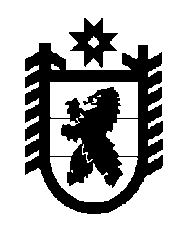 Российская Федерация Республика Карелия    РАСПОРЯЖЕНИЕГЛАВЫ РЕСПУБЛИКИ КАРЕЛИЯВ целях развития сетевой инфраструктуры и генерирующих мощностей, обеспечения удовлетворения долгосрочного и среднесрочного спроса на электрическую энергию и мощность, формирования стабильных и благоприятных условий для привлечения инвестиций в строительство объектов электроэнергетики:	1. Утвердить прилагаемые Схему и Программу перспективного развития электроэнергетики Республики Карелия на период до 2020 года.	2. Действие настоящего распоряжения распространяется на правоотношения, возникшие с 1 января 2016 года.          Глава Республики  Карелия                                                               А.П. Худилайненг. Петрозаводск18 апреля 2016 года№ 118-рУтверждена распоряжениемГлавы Республики Карелияот  18 апреля 2016 года № 118-рПРОГРАММАПЕРСПЕКТИВНОГО РАЗВИТИЯ ЭЛЕКТРОЭНЕРГЕТИКИРЕСПУБЛИКИ КАРЕЛИЯ НА ПЕРИОД ДО 2020 ГОДАНормативное правовое обеспечение Программы          Постановление Правительства Российской Федерации от 17 октября 
2009 года № 823 «О схемах и программах перспективного развития электроэнергетики»;          поручение Президента Российской Федерации по итогам заседания Комиссии при Президенте Российской Федерации по модернизации и технологическому развитию экономики России 23 марта 2010 года (перечень поручений от 29 марта 2010 года № Пр-839, пункт 5 – предусмотреть в рамках схем и программ перспективного развития электроэнергетики максимальное использование потенциала когенерации и модернизацию систем централизованного теплоснабжения муниципальных образований);           протокол совещания по вопросу разработки схем и программ развития электроэнергетики субъектов Российской Федерации под председательством заместителя Министра энергетики Российской Федерации, заместителя руководителя Правительственной комиссии по обеспечению безопасности электроснабжения (Федеральный штаб) А.Н. Шишкина от 9 ноября 2010 года                  № АШ-369пр.Нормативные правовые и иные документы, а также информация,учтенные при разработке Программы        Федеральный закон от 26 марта 2003 года № 35-ФЗ «Об электроэнергетике»;        Федеральный закон от 27 июля 2010 года № 190-ФЗ «О теплоснабжении»;        Федеральный закон от 23 ноября 2009 года № 261-ФЗ «Об энергосбережении и о повышении энергетической эффективности и о внесении изменений в отдельные законодательные акты Российской Федерации»;        Энергетическая стратегия России на период до 2030 года, утвержденная распоряжением Правительства Российской Федерации от 13 ноября 
2009 года № 1715-р;        схема и программа развития Единой энергетической системы России на 
2015 – 2021 годы, утвержденные приказом Министерства энергетики Российской Федерации от 9 сентября 2015 года № 627;        Методические рекомендации по разработке Схемы и программы развития электроэнергетики субъекта Российской Федерации на 5-летний период;        генеральная схема размещения объектов электроэнергетики до                      2030 года, одобренная на совещании в Правительстве Российской Федерации                     3 июня 2010 года и находящаяся в настоящее время на утверждении в Правительстве Российской Федерации;        прогноз спроса на электрическую энергию и мощность, разрабатываемый по субъектам Российской Федерации (региональным энергосистемам) и основным узлам нагрузки, расположенным на территории субъекта Российской Федерации;        схема территориального планирования Российской Федерации в области электроэнергетики, утвержденная распоряжением Правительства Российской Федерации от 11 ноября  № 2084-р;        федеральная целевая программа «Развитие Республики Карелия на период до 2020 года», утвержденная постановлением Правительства Российской Федерации от 9 июня № 570;         схема выдачи и потребления мощности малых гидроэлектростанций (далее – ГЭС) Белопорожская ГЭС-1 и Белопорожская ГЭС-2 на реке Кемь вблизи 
дер. Панозеро Республики Карелия;         ежегодный отчет о функционировании Единой энергетической системы России;         данные мониторинга исполнения схем и программ перспективного развития электроэнергетики;         сведения о заявках на технологическое присоединение энергопринимающих устройств потребителей;предложения системного оператора по развитию распределительных сетей, в том числе по перечню и размещению объектов электроэнергетики, а также предложения сетевых организаций и органов исполнительной власти субъектов Российской Федерации по развитию электрических сетей и объектов генерации на территории субъекта Российской Федерации;предложения субъектов оперативно-диспетчерского управления в технологически изолированных территориальных энергетических системах о перечне и размещении генерирующих и сетевых объектов на территории субъектов Российской Федерации, относящихся к технологически изолированным территориальным энергетическим системам;статистические отчеты Территориального органа Федеральной службы государственной статистики по Республике Карелия (далее – Карелиястат);государственная программа Республики Карелия «Энергосбережение, энергоэффективность и развитие энергетики Республики Карелия» на 
2015 – 2020 годы, утвержденная постановлением Правительства Республики Карелия от 20 ноября 2014 года № 341-П;Мероприятия по газификации Республики Карелия на 2013 – 2020 годы, одобренные распоряжением Правительства Республики Карелия от 16 января 
2014 года № 4р-П;Методические рекомендации по обоснованию эффективности сооружения объектов основной сети ЕЭС и ОЭС в рыночных условиях;Методические рекомендации по оценке эффективности инвестиционных проектов;Практические рекомендации по оценке эффективности и разработке проектов и бизнес-планов в электроэнергетике;Методические рекомендации по проектированию развития энергосистем;Методические указания по устойчивости энергосистем.1. Общая характеристика регионаРеспублика Карелия расположена в Северной Европе, в северо-западной части Российской Федерации. На западе Республика Карелия граничит с Финляндией, на юге – с Ленинградской и Вологодской областями, на севере – с Мурманской областью, на востоке – с Архангельской областью. Западная граница совпадает с государственной границей Российской Федерации и Финляндии и имеет протяженность 798 км. На северо-востоке республика омывается Белым морем. Входит в состав Северо-Западного федерального округа Российской Федерации (далее – СЗФО). Республика Карелия входит в Северный экономический регион, основными отраслями специализации которого являются камнеобработка, черная и цветная металлургия, машиностроение, лесная, деревообрабатывающая, целлюлозно-бумажная и рыбная промышленность, добыча природных ресурсов, в том числе железных, медно-никелевых, алюминиевых руд и апатитов. Также входит в состав развивающегося региона Балтийского моря, Баренцева Евро-Арктического региона и Еврорегиона «Карелия». Республика Карелия относится к индустриальным, экспортно ориентированным субъектам Российской Федерации.Площадь Республики Карелия составляет  180,5 тыс. кв. км (10,7% территории СЗФО, 1,06% территории Российской Федерации).По данным Карелиястата, численность населения Республики Карелия на               1 января 2015 года составила 632,5 тыс. человек (4,7% населения СЗФО, 0,5% населения России) и имеет тенденцию к незначительному снижению. Плотность населения – 3,5 человека на 1 кв. км, удельный вес городского населения в общей численности составляет 79,2%. Столица республики –  г. Петрозаводск (площадь 135 кв. км).В таблице 1 приведены данные по численности населения городских округов и наиболее крупных муниципальных районов в Республике Карелия.Таблица 1Городские округа и муниципальные районы в Республике Карелия с численностью населения более 20 тыс. человек                                                          (по данным Карелиястата на 1 января 2015 года)Климат республики – климат умеренного пояса, мягкий, с обилием осадков (около 500 мм в год), меняется на территории Карелии от морского к континентальному. Средняя температура января от –9 до –13 ºС, средняя температура июля +15 ºС. Зима прохладная, но без сильных морозов. Лето нежаркое.Республика Карелия располагает существенными запасами лесных ресурсов, более половины территории Республики Карелия занято лесом.Среди сырьевых ресурсов Республики Карелия наибольшую ценность представляют запасы железных руд, титан, ванадий, молибден, благородные металлы (серебро, золото), алмазы, слюда, строительные материалы (граниты, диабазы, мраморы), керамическое сырье (пегматиты, шпат), аппатит-карбонатные руды. Разрабатываются месторождения титано-магнетитовых, хромовых и хромо-медно-никелево-платинометальных руд.Четверть территории республики приходится на акватории озер и моря. 
В Карелии насчитывается около 27000 рек. Самые крупные: Водла, Кемь, Онда, Унга, Чирка-Кемь, Ковда, Шуя, Суна с водопадом Кивач, Выг. 
В республике также около 60000 озер. В совокупности с болотами они заключают в себе около 2000 куб. км пресной воды. Ладожское и Онежское озера являются самыми большими в Европе.ВРП республики в 2013 году составил 167,5 млрд. рублей, в 2014 году – 
181,1 млрд. рублей.Основу промышленности республики составляют лесопромышленный и горнопромышленный комплексы, машиностроение, электроэнергетика и пищевая промышленность.Ведущими организациями лесопромышленного комплекса являются 
ОАО «Кондопога», АО «Сегежский ЦБК», ЗАО «Запкареллес» и ООО «РК-Гранд» (бывший ОАО «ЦЗ «Питкяранта»). К крупным промышленным организациям относятся АО «Карельский окатыш», ОАО «НАЗ», ЗАО «ВМЗ», АО «АЭМ-Технологии».Основными потребителями электрической энергии Республики Карелия являются черная и цветная металлургия, деревообрабатывающая и целлюлозно-бумажная промышленность.Основные промышленные центры: г. Петрозаводск, г. Кондопога, 
г. Сегежа, г. Костомукша, г. Питкяранта.Республика Карелия имеет развернутую транспортную сеть. Через Карелию проходят важнейшие транспортные магистрали, связывающие индустриально развитые районы России с незамерзающим северным портом Мурманском (трасса «Кола» – дорога федерального значения, соединяющая г. Санкт-Петербург и 
г. Мурманск, проходящая через г. Петрозаводск) и (через Финляндию) со странами Европы; Северный транспортный коридор, который берет свое начало в Пермской области и проходит через г. Сегежу и г. Костомукшу, пересекая границу в финском г. Люття, который является пунктом международного пропуска. Таким же пунктом является пгт Вяртсиля, остальные приграничные города служат пунктами упрощенного пропуска. По территории Карелии проходит Беломоро-Балтийский канал, соединяющий Балтийское и Белое моря. Действуют три аэропорта, в том числе аэропорт «Петрозаводск», который является международным.2. Анализ существующего состояния электроэнергетики                                         Республики Карелия2.1. Характеристика энергосистемы, осуществляющей электроснабжение потребителей Республики КарелияЭнергетический комплекс Республики Карелия характеризуется как энергодефицитный, так как зависит от привозных видов топлива, каменного угля и углеводородов, что препятствует наращиванию темпов социально-экономического развития республики. Электроэнергетика является базовой отраслью. От ее работы напрямую зависит жизнедеятельность и развитие экономики республики. Динамичное развитие промышленности, социально-культурных объектов (металлургии, целлюлозно-бумажной, деревообрабатывающей промышленности, горного комплекса и т.д.), естественный рост электропотребления в бытовом секторе, а также реализация национальных проектов требуют ввода дополнительных электрических мощностей, развития электросетевого хозяйства, что является необходимым условием для успешного социально-экономического развития Республики Карелия. Современная ситуация в электроэнергетике характеризуется существенным разрывом в производстве и потреблении электроэнергии. Собственное производство электроэнергии покрывает порядка 60% от общего потребления электроэнергии.Электроснабжение потребителей, расположенных на территории Республики Карелия, осуществляется энергосистемой Республики Карелия. Энергосистема Республики Карелия входит в состав Объединенной энергосистемы Северо-Запада (далее – ОЭС Северо-Запада). Наряду с Карелией в ОЭС Северо-Запада входят энергосистемы Санкт-Петербурга и Ленинградской области, Мурманской, Новгородской, Псковской и Архангельской областей, а также энергосистема Республики Коми, с 2004 года – также энергосистема Калининградской области. Режимом работы ОЭС Северо-Запада управляет филиал ОАО «СО ЕЭС» «Объединенное диспетчерское управление энергосистемами Северо-Запада»    (далее – ОДУ Северо-Запада).Оперативно-диспетчерское управление объектами электроэнергетики на территории Республики Карелия осуществляет филиал ОАО «СО ЕЭС» «Региональное диспетчерское управление энергосистемы Республики Карелия» (далее – Карельское РДУ).В операционной зоне Карельского РДУ находятся объекты генерации установленной электрической мощностью 1110,105 МВт.Централизованное электроснабжение потребителей на территории Республики Карелия осуществляются от ГЭС и ТЭЦ филиала «Карельский» 
ОАО «ТГК-1» и блок-станций (электростанций различных ведомств и форм собственности). Дефицит покрывается за счет перетоков из энергосистем Мурманской, Ленинградской и Вологодской областей.Основными компаниями, осуществляющими производство электроэнергии, являются: филиал «Карельский» ОАО «ТГК-1», ОАО «Кондопога», 
АО «Сегежский ЦБК», ООО «РК-Гранд»,  ООО «Евросибэнерго – тепловая энергия».В энергосистеме Республики Карелия основными сетевыми компаниями являются:филиал ПАО «ФСК ЕЭС» Карельское предприятие магистральных электрических сетей (далее – Карельское ПМЭС) (осуществляет услуги по транспорту электроэнергии по сетям 220-330 кВ);филиал ПАО «МРСК Северо-Запада» «Карелэнерго» (осуществляет услуги по транспорту и распределению электроэнергии по сетям 110 кВ и ниже);АО «ПКС» (осуществляет услуги по транспорту и распределению электроэнергии по сетям 110 кВ и ниже);АО «ПСК» (осуществляет услуги по транспорту и распределению электроэнергии по сетям 110 кВ и ниже);ОАО «РЖД».Энергосбытовые компании, осуществляющие деятельность на территории Республики Карелия:АО «ТНС Энерго Карелия»;ООО «Энергокомфорт». Карелия» (осуществляет услуги по сбыту электроэнергии и теплоэнергии для коммунальной сферы по Республике Карелия);ООО «Русэнергосбыт» (осуществляет услуги по сбыту электроэнергии для ОАО «РЖД»);ООО «МЭК» (осуществляет услуги по сбыту электроэнергии для 
ОАО «Кондопога»);ООО «РегионЭнергоКонтракт»;ООО «МагнитЭнерго»;ОАО «Оборонэнергосбыт».В настоящее время практически вся территория Республики Карелия является зоной централизованного электроснабжения. Полностью переведены на централизованное электроснабжение организации всех отраслей промышленности, транспорта, строительства, сельского хозяйства, за исключением Валдайского леспромхоза и ряда мелких лесопунктов других леспромхозов, электроснабжение которых осуществляется от автономных дизельных станций. Население республики на 99,9% охвачено централизованным электроснабжением.2.1.1. Генерирующие компанииКомпании, осуществляющие производство электроэнергии на территории Республики Карелия:филиал «Карельский» ОАО «ТГК-1»;промышленные предприятия;АО «Норд Гидро»;ООО «Евросибэнерго – тепловая энергия».По состоянию на 1 января 2015 года филиал «Карельский» 
ОАО «ТГК-1» объединяет 3 каскада ГЭС: Выгских, Сунских и Кемских.Каскад Кемских ГЭС расположен на реке Кемь, вытекающей из озера Нижнее Куйто и впадающей в Кемскую губу Белого моря. Общая установленная мощность – 330,0 МВт. Выработка электроэнергии в 2014 году – 1323,345 млн. кВт.ч. В состав каскада входят Путкинская ГЭС (ГЭС-9), Подужемская ГЭС (ГЭС-10), Кривопорожская ГЭС (ГЭС-14), Юшкозерская ГЭС (ГЭС-16).Каскад Выгских ГЭС расположен на реке Выг, которая берет начало на водоразделе между Онежским и Телекинским озерами и впадает в Белое море. Общая установленная мощность – 160,0 МВт. Выработка электроэнергии в 
2014 году – 789,542 млн. кВт.ч. В состав каскада входят Маткожненская ГЭС 
(ГЭС-3), Выгостровская ГЭС (ГЭС-5), Беломорская ГЭС (ГЭС-6), Палакоргская ГЭС (ГЭС-7).Каскад Сунских ГЭС. Общая установленная мощность – 63,7 МВт. Выработка электроэнергии в 2014 году – 252,41 млн. кВт.ч. В состав каскада входят Кондопожская ГЭС (ГЭС-1), Пальеозерская ГЭС (ГЭС-2), группа малых ГЭС (объединяет шесть электростанций: Питкякоски (ГЭС-19), Хямекоски (ГЭС-21), Харлу (ГЭС-22), Пиени-йоки (ГЭС-24), Суури-йоки (ГЭС-25), Игнойла (ГЭС-26).Также в состав филиала «Карельский» ОАО «ТГК-1» входит Петрозаводская ТЭЦ (установленная электрическая мощность – 280,0 МВт; установленная тепловая мощность – 689,0 Гкал/ч).Ондская ГЭС (ГЭС-4) установленной мощностью 80 МВт введена в 
1956 году. В 2014 году совет директоров ОАО «ТГК-1» одобрил сделку по продаже Ондской ГЭС (ГЭС-4) в собственность ООО «Евросибэнерго – тепловая энергия».Целлюлозно-бумажная промышленность Республики Карелия располагает пятью теплоэнергетическими центрами (далее – ТЭЦ), подключенными к энергосистеме установленной мощностью 190 МВт:ТЭЦ-1 и ТЭЦ-2 ОАО «Кондопога» установленной мощностью 48 МВт и 
60 МВт соответственно;ТЭЦ ООО «РК-Гранд» установленной мощностью 22 МВт;ТЭЦ-1 и тепловая электростанция (далее – ТЭС) – 2 АО «Сегежский ЦБК» установленной мощностью 36 МВт и 24 МВт соответственно.ТЭЦ промышленных предприятий ОАО «Кондопога», ООО «РК-Гранд», 
АО «Сегежский ЦБК» эксплуатируются в соответствии с режимом работы обслуживаемых ими производств.На территории Республики Карелия на базе водных источников энергии с целью выработки дешевой и экологичной электрической энергии функционируют:малая ГЭС «Ляскеля» (АО «Норд Гидро») установленной мощностью 
4,8 МВт. Объекту присвоена квалификация генерирующего объекта, функционирующего на основе возобновляемых источников электроэнергии; малая ГЭС «Рюмякоски» установленной мощностью 0,63 МВт;малая ГЭС «Каллиокоски» установленной мощностью 0,975 МВт.На территории Республики Карелия располагается Кумская ГЭС 
(ОАО «ТГК-1»), которая входит в состав энергосистемы Мурманской области, организационно входит в самый крупный в Кольском Заполярье по количеству станций и вырабатываемой энергии каскад Нивских ГЭС (вместе с Нивскими 
ГЭС-1, 2 и 3 на реке Нива, Княжегубской и Иовской ГЭС на реке Ковда).2.1.2. Сетевые компанииНаиболее крупными сетевыми компаниями на территории Республики Карелия являются Карельское ПМЭС и филиал ПАО «МРСК Северо-Запада» «Карелэнерго».Карельское ПМЭС – сетевая компания, обслуживающая электрические сети 220-330 кВ энергосистемы Республики Карелия. В зону обслуживания данного предприятия входят также Мурманская область и часть Ленинградской области. В эксплуатации Карельского ПМЭС находится 2 971,93 км линий электропередачи (далее – ЛЭП) напряжением 6–330 кВ, 15 подстанций (далее – ПС) напряжением 35–330 кВ общей трансформаторной мощностью 5 707,11 МВА.Производственный комплекс Карельского ПМЭС на территории республики представлен 10 ПС 35-220-330 кВ установленной мощностью 1971,77 МВА, а также ЛЭП 110–220–330 кВ и ЛЭП 35 кВ на о. Валаам.Распределительная сетевая компания филиал ПАО «МРСК Северо-Запада» «Карелэнерго» осуществляет деятельность по передаче электрической энергии и технологическому присоединению к сетям  0,4–110 кВ на территории Республики Карелия. Компания обеспечивает технологическое управление и соблюдение режимов энергосбережения и энергопотребления, эксплуатацию электротехнического оборудования и проведение его ремонта, техническое перевооружение и реконструкцию энергетических объектов на территории республики.Основной вид деятельности АО «ПСК» – передача и распределение электрической энергии потребителям. Также компания занимается эксплуатацией, ремонтом, реконструкцией и развитием электрических сетей в Республике Карелия, производством электрической энергии (дизельной генерацией) в территориально обособленных сетях в с. Реболы, пос. Валдай, Вожмозеро, Кимоваара, дер. Полга, Линдозеро и Юстозеро, и осуществляет технологическое присоединение к обслуживаемым электросетям. В эксплуатации АО «ПСК» находятся электрические сети напряжением 0,4-10 кВ на территории населенных пунктов Прионежского, Пряжинского, Медвежьегорского, Кондопожского, Олонецкого, Питкярантского, Лахденпохского, Лоухского, Кемского, Муезерского, Калевальского, Сегежского, Сортавальского районов, а также Костомукшского городского округа и частично г. Петрозаводска, включая микрорайоны Соломенное и Птицефабрика. В зоне обслуживания общества находится 4483,5 км ЛЭП, 1311 трансформаторных и распределительных пунктов (далее – РП). В таблице 2 приведена структура основных электросетевых компаний, действующих на территории Республики Карелия.Таблица 2 Структура основных электросетевых компаний, действующих на территории Республики Карелия	Протяженность ЛЭП и трансформаторная мощность ПС в разрезе основных электросетевых компаний, действующих на территории Республики Карелия, по классам напряжения на 1 января 2015 года приведены в приложениях 1, 2 к Программе. 2.1.3. Энергосбытовые компанииООО «Энергокомфорт». Карелия» – компания, осуществляющая сбыт электрической энергии, начисление и сбор платежей за услуги электроснабжения, а также сбор, учет, перерасчет, обработку, перечисление платежей за услуги тепло-, водоснабжения и водоотведения, заключение договоров энергоснабжения с абонентами от имени ресурсоснабжающих организаций. Компания осуществляет свою деятельность на территории Петрозаводского городского округа, а также Беломорского, Кемского, Лоухского, Прионежского и Пряжинского национального муниципальных районов.АО «ТНС Энерго Карелия» – компания, основными направлениями деятельности которой являются покупка электрической энергии на оптовом и розничных рынках электрической энергии (мощности), реализация электрической энергии потребителям, в том числе гражданам, оказание услуг третьим лицам, в том числе по сбору платежей за отпускаемые товары и оказываемые услуги, диагностика, эксплуатация, ремонт, замена и проверка средств измерений и учета электрической и тепловой энергии, предоставление коммунальных услуг населению, разработка, организация и проведение энергосберегающих мероприятий, выполнение функций гарантирующего поставщика на основании решений уполномоченных органов. Территория обслуживания АО «ТНС Энерго Карелия» – все районы Республики Карелия.ООО «Русэнергосбыт» осуществляет обслуживание потребителей, присоединенных к электрическим сетям ОАО «РЖД». Основные направления деятельности компании: покупка электроэнергии на оптовом и розничных рынках электрической энергии (мощности), реализация электроэнергии потребителям, заключение договоров оказания услуг по передаче электрической энергии (мощности) с сетевыми организациями в интересах обслуживаемых потребителей, разработка, организация и проведение энергосберегающих мероприятий, выполнение функций гарантирующего поставщика, создание автоматизированных систем коммерческого учета энергоресурсов. На территории Республики Карелия осуществляет свою деятельность Октябрьский филиал ООО «Русэнергосбыт».ООО «ЭСК «Энергосбережение Плюс» является независимой энергосбытовой компанией, основным видом деятельности которой является оптовая торговля электроэнергией и тепловой энергией (без их производства, передачи и распределения). ОАО «Оборонэнергосбыт» – гарантирующий поставщик, основными потребителями которого являются организации, находящиеся в ведении Министерства обороны Российской Федерации.2.2. Отчетная динамика потребления электроэнергии и максимума нагрузки, структура электропотребленияПолное потребление электрической энергии по Республике Карелия 
в 2015 году составило 7,689 млрд. кВт.ч, что в сравнении с 2014 годом обеспечило прирост на 0,6%.Динамика электропотребления Республики Карелия представлена в таблице 3 и на рисунке 1.Таблица 3 Электропотребление Республики Карелия в 2008 – 2015 годах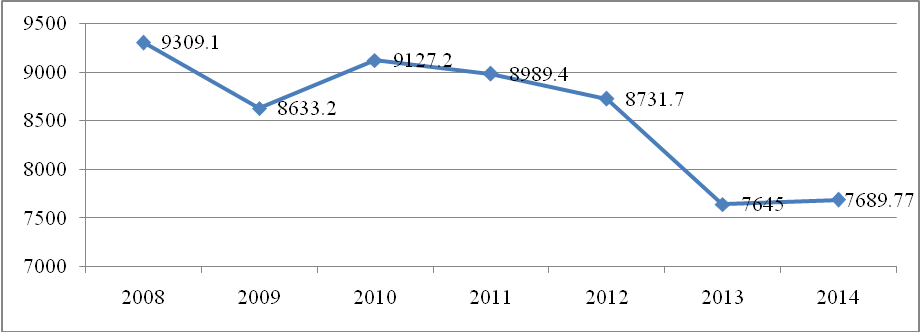 Рисунок 1. Динамика электропотребления Республики Карелия                                     за период 2008 – 2014 годов, млн. кВт.чПоложительная динамика роста наблюдалась до IV квартала 2008 года – начала мирового кризиса. Снижение объемов электропотребления в 
2008 – 2009 годах обусловлено негативной ценовой конъюнктурой на мировом рынке металлургической продукции, а также остановкой ряда предприятий целлюлозно-бумажной промышленности, связанной с отсутствием спроса на продукцию.Начиная с IV квартала 2009 года наблюдается положительная динамика роста объемов электропотребления, что связано с оживлением мировой экономики и внутреннего спроса на продукцию. В 2010 году объемы потребления электроэнергии возросли до 9,13 млрд. кВт.ч и приблизились к докризисному уровню. Начиная с 2011 года объемы потребления электроэнергии постепенно снижаются до 8,989 млрд. кВт.ч, в 2012 году – 8,732 млрд. кВт.ч. Наибольшее снижение электропотребления (12,4%) наблюдалось в 2013 году. Величина годового электропотребления в Республике Карелия в 2013 году составила 
7,645 млрд. кВт.ч. В 2014 году данное потребление увеличилось на 
44,8 млн. кВт.ч (0,6% к 2013 г.) и составило 7,689 млрд. кВт.ч. На снижение электропотребления в 2013 году повлияла деятельность крупных промышленных потребителей:ОАО «НАЗ» снизило свое потребление на 537,6 млн. кВт.ч в связи с консервацией части электролизеров в соответствии с принятыми решениями о консервации электролизного производства;ОАО «Кондопога» снизило свое потребление на 260 млн. кВт.ч в связи со снижением объема производства из-за уменьшения поставок сырья;ОАО «РЖД» снизило свое потребление на 33,63 млн. кВт.ч в связи с уменьшением объема перевозок.Потери Единой национальной (общероссийской) электрической сети также уменьшились на 15,51 млн. кВт.ч в связи со снижением сальдо перетоков по причине проведения ремонтов транзитных линий 220–330 кВ.Кроме того, во все месяцы 2013 года была зафиксирована более высокая температура, чем в 2012 году, в том числе в феврале и декабре 2013 года температура была выше на 8,7 ºС и 9,8 ºС соответственно. Исключение составил март, когда температура была ниже на 7 ºС. В целом среднее за год отклонение температуры наружного воздуха в 2013 году по сравнению с 2012 годом составило +1,8 ºС.В таблице 4 и на рисунке 2 приведена структура электропотребления Республики Карелия по видам экономической деятельности. Рисунок 2 иллюстрирует структуру электропотребления в 2014 году.Таблица 4 Структура электропотребления Республики Карелия по видам экономической деятельностиОсновную долю в структуре электропотребления Республики Карелия занимает промышленное производство (62–70%). При этом доля электропотребления обрабатывающей промышленности колеблется в диапазоне 32–47%.Расход электроэнергии на работу транспорта занимает второе место в структуре электропотребления Республики Карелия,  доля транспорта составляет 12–22,3%.Доля непроизводственной сферы (домашнее хозяйство и сфера услуг) составляет 9–10%.Структура электропотребления Республики Карелия по видам экономической деятельности в 2014 году представлена на рисунке 2.Рисунок 2. Структура электропотребления Республики Карелия по видам экономической деятельности в 2014 году, %2.3. Перечень основных крупных потребителей электрической энергииОсновными потребителями электрической энергии Республики Карелия являются черная и цветная металлургия, деревообрабатывающая и целлюлозно-бумажная промышленность – доля потребления производств составляет более 93% от общего объема потребления электроэнергии в обрабатывающей промышленности в 2009 – 2014 годах.Электропотребление и максимальные нагрузки основных крупных потребителей Республики Карелия представлены в таблице 5.Таблица 5 Электропотребление и максимальные нагрузкиосновных крупных потребителей Республики КарелияПримечание:1. Электропотребление и максимум нагрузки ООО «РК-Гранд» и АО «Сегежский ЦБК» приведены с учетом выработки и участия собственных электростанций этих предприятий.2. Электропотребление ОАО «Кондопога» приведено с учетом выработки собственных электростанций. Максимум нагрузки приведен без учета генерации собственных электростанции ОАО «Кондопога».3. Информация приведена по данным, полученным от потребителей.АО «Карельский окатыш» – комбинат по добыче и переработке железной руды. Продукция предприятия – офлюсованные и неофлюсованные окатыши любых качественных характеристик. В 2012 году произведено 10,974 млн. тонн концентрата. Сырьевой базой для производства окатышей является Костомукшское месторождение железной руды – крупнейшее на северо-западе России. Разрабатываются Костомукшский и Корпангский карьеры. Исследованные запасы руды составляют 1,269 млрд. тонн. Предприятие входит в горнодобывающий (сырьевой) дивизион горно-металлургической компании ПАО «Северсталь» с 
1999 года. АО «Карельский окатыш» занимает третье место в России по объему производства железорудных окатышей – вырабатывает пятую часть всех российских окатышей. По объему производства в 2012 году «Карельский окатыш» в России вышел на первое место. Мощность предприятия – 10 тыс. тонн окатышей в год. Основным потребителем продукции компании является металлургический комбинат «Северсталь», расположенный в г. Череповце (Вологодская область). Предприятие также поставляет свою продукцию на экспорт. Помимо основной деятельности, АО «Карельский окатыш» осуществляет: производство, передачу и сбыт тепловой энергии, электроснабжение, оказание услуг в сфере водоснабжения, водоотведения и очистки сточных вод. ОАО «НАЗ» – филиал ОАО «СУАЛ», предприятие по производству первичного алюминия и силумина. Завод введен в эксплуатацию в 1954 году. Производственная мощность составляет более 80,0 тыс. тонн первичного алюминия в год. ОАО «НАЗ» произвел в 2013 году 49,2% алюминия и его сплавов к уровню 2012 года. Низкие биржевые цены на алюминий, высокая себестоимость производства, в основном из-за роста тарифов на электроэнергию, негативным образом сказались на финансовом результате деятельности предприятия. 
В 2014 году ОАО «НАЗ» продолжил снижать потребление электроэнергии. На совещании по развитию моногородов, состоявшемся в г. Петрозаводске 28 апреля 2014 года, Президентом Российской Федерации В.В. Путиным приняты решения по созданию энергометаллургического комплекса на базе Надвоицкого алюминиевого завода, Ондской ГЭС (ГЭС-4) и объектов сетевого хозяйства. 
22 июля 2014 года в Надвоицах состоялась закладка первого камня промышленного парка. Планируется, что новые инновационные производства разместятся на территории 15 га, расположенной сразу за производственной площадкой Надвоицкого алюминиевого завода. Предстоит построить инфраструктуру промышленного парка, состоящую из котельной мощностью 
45 МВт, которая будет отапливать как предприятия промышленного парка, так и поселок, и Надвоицкий алюминиевый завод. Помимо этого, планируется построить современные локальные очистные сооружения, электроподстанцию общей мощностью 10 МВт. Созданная инфраструктура поможет размещаться бизнесу и предоставит ему все необходимое для реализации масштабных планов. ОАО «Кондопога» является одним из крупнейших производителей газетной бумаги в России. Доля предприятия на российском рынке производителей газетной бумаги составляет 38,8%. В качестве сырья используется ель, поставляемая в основном леспромхозами Республики Карелия. В 2013 году ОАО «Кондопога» в сравнении с 2012 годом снизило свое потребление на 260 млн. кВт. ч (20%) в связи с сокращением объема производства из-за уменьшения поставок сырья.АО «Сегежский ЦБК» – одно из старейших российских предприятий в своей отрасли, с 2006 года входит в состав ЗАО «Инвестлеспром». Комбинат способен производить до 414 тыс. тонн высококачественной небеленой сульфатной целлюлозы, 330 тыс. тонн крафт-бумаги и крафт-лайнера.ООО «РК-Гранд» – одно из крупнейших предприятий лесной промышленности в Республике Карелия. Основной вид деятельности предприятия – производство и реализация сульфатной небеленой целлюлозы, а также производство сопутствующих продуктов: талового масла и скипидара. Кроме того, завод оказывает услуги организациям и населению г. Питкяранты, обеспечивая его централизованное теплоснабжение и очистку хозяйственно-бытовых стоков. 
ООО «РК-Гранд» – экспортно ориентированное предприятие, более 90% от общего количества вырабатываемой продукции продается за границу.АО «АЭМ-Технологии» – крупнейшее машиностроительное предприятие на Северо-Западе России. Предприятие производит и поставляет корпусное, емкостное и другое оборудование для атомной, нефтехимической и целлюлозно-бумажной промышленности. Продукция предприятия поставляется более чем в 
40 стран мира. С 2010 года производственная площадка АО «АЭМ-технологии» входит в  ОАО «Атомэнергомаш». 2.4. Динамика изменения максимума нагрузки и наличие резерва мощности крупных узлов нагрузкиВ таблице 6 и на рисунке 3 приведена динамика изменения собственного максимума нагрузки потребителей карельской энергосистемы.Таблица 6Динамика изменения собственного максимума нагрузки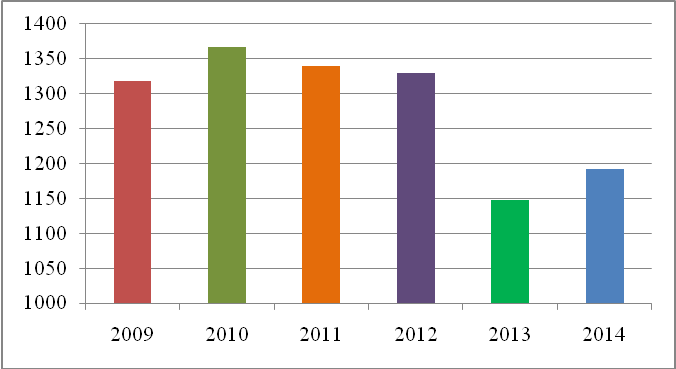 Рисунок 3. Максимум нагрузки (2009 – 2014 годы), МВтСобственный максимум нагрузки потребителей, расположенных на территории республики, в отчетные годы был зафиксирован в диапазоне 
1367–1148 МВт. Число часов использования собственного максимума нагрузки в этот же период времени изменялось в пределах от 6550 до 6713. Совмещенный максимум нагрузки (в день прохождения собственного максимума ОЭС Северо-Запада) в отчетные годы был зафиксирован в диапазоне 1314–1098 МВт, число часов использования совмещенного максимума изменялось в пределах от 6724 до 6964. Разница в величинах собственного и совмещенного максимума нагрузки объясняется тем, что, как правило, даты и время прохождения собственного максимума нагрузки энергосистемы Республики Карелия и максимума нагрузки ОЭС Северо-Запада не совпадают, коэффициент совмещения максимумов в течение рассматриваемого периода составил 0,96–0,97.Существенное увеличение максимума нагрузки в 2010 году связано главным образом с восстановлением экономики после кризиса на мировом рынке и, как следствие, увеличением спроса на продукцию, в первую очередь, металлургических производств и целлюлозно-бумажной промышленности. 
С 2010 по 2013 год уровень нагрузки снизился с 1367 до 1148 МВт (на 219 МВт). Относительно 2012 года существенное снижение произошло в 2013 году 
(на 182 МВт). В 2014 году собственный максимум увеличился на 44 МВт по отношению к 2013 году.Дата и час прохождения собственного и совмещенного максимума нагрузки энергосистемы Республики Карелия приведены в таблице 7. Годовые максимумы электрической нагрузки в отчетный период отмечались в вечерние и утренние часы в начале года (январь, февраль) и только в 2009 году – в декабре.Таблица 7Дата и час прохождения собственного исовмещенного максимума нагрузки энергосистемы Республики Карелия2.5. Состав существующих электростанций, структура установленной мощности, структура выработки электроэнергииНа 1 января 2015 года общая установленная мощность электростанций энергосистемы Республики Карелия составила 1110,105 МВт, в том числе мощность электростанций филиала «Карельский» ОАО «ТГК-1» – 833,7 МВт, малых ГЭС АО «Норд Гидро» – 6,4 МВт, электростанций промышленных предприятий – 190 МВт, Ондской ГЭС (ООО «Евросибэнерго – тепловая энергия») – 80 МВт.В течение 2013 года установленная мощность электростанций энергосистемы Республики Карелия увеличилась на 0,63 МВт в связи с вводом в эксплуатацию малой ГЭС Рюмякоски и уменьшилась на 2,048 МВт, что обусловлено отсоединением изолированно работающей дизельной электростанции на о. Валаам.В течение 2014 года установленная мощность электростанций энергосистемы Республики Карелия увеличилась на 0,975 МВт в связи с вводом в эксплуатацию малой ГЭС Каллиокоски.В 2014 году произошло уточнение установленной мощности 
ООО «РК-Гранд» с 24 МВт на 22 МВт.Состав электростанций Республики Карелия с группировкой по принадлежности к энергокомпаниям и указанием установленной мощности 
на 1 января 2015 года приведен в таблице 8.Таблица 8Состав электростанций энергосистемы Республики Карелия с группировкой по принадлежности к энергокомпаниям и указанием установленной мощности на 1 января 2015 годаСтруктура установленной мощности энергосистемы Республики Карелия по типам электростанций на 1 января 2015 года приведена на рисунке 4.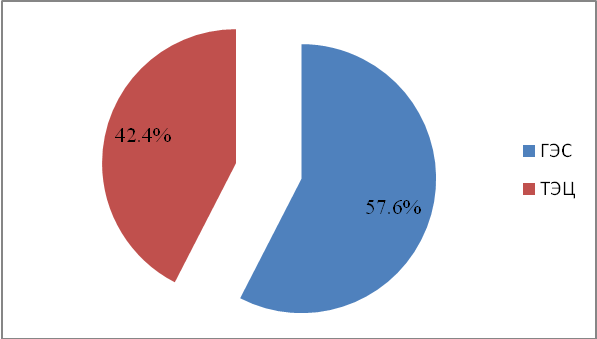 Рисунок 4. Структура установленной мощности энергосистемы Республики Карелия по типам электростанций на 1 января 2015 года, % Структура установленной мощности электростанций энергосистемы Республики Карелия по видам собственности на 1 января 2015 года приведена на рисунке 5.Рисунок 5. Структура установленной мощности электростанций энергосистемы Республики Карелия по видам собственности на 1 января 2015 года, %На территории Республики Карелия, кроме вышеперечисленных электростанций, в населенных пунктах, не охваченных централизованным электроснабжением, работают дизель-генераторные установки АО «ПСК».На 1 января 2015 года на территориях Сегежского, Муезерского, Кондопожского муниципальных районов в эксплуатации находились 
18 дизель-генераторных установок общей мощностью 5,3 МВт.Структура выработки годовой электроэнергии по видам собственности в 
2014 году приведена в таблице 9.Таблица 9 Структура выработки годовой электроэнергии по видам собственности в 2014 годуСтруктура выработки электроэнергии по типам электростанций энергосистемы Республики Карелия в 2014 году приведена на рисунке 6.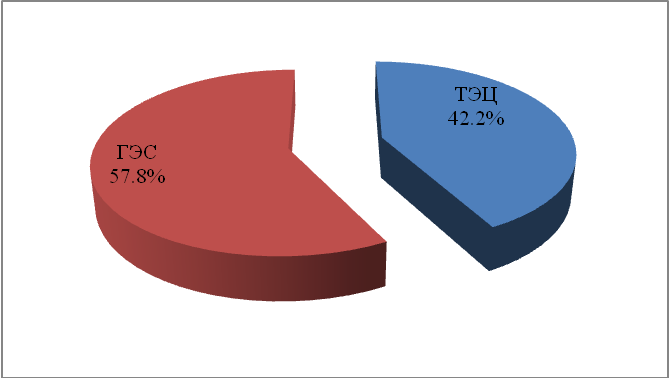 Рисунок 6. Структура выработки электроэнергии по типам электростанцийэнергосистемы Республики Карелия в 2014 году, %Структура выработки электроэнергии электростанциями энергосистемы Республики Карелия в 2014 году по видам собственности приведена на рисунке 7.Рисунок 7. Структура выработки электроэнергии электростанциямиэнергосистемы Республики Карелия в 2014 году по видамсобственности, %2.6. Характеристика балансов мощности и электроэнергииВ таблице 10 представлен баланс мощности энергосистемы Республики Карелия в 2010 – 2014 годах на час совмещенного максимума нагрузки. Кроме максимума нагрузки потребителей, расположенных на территории Республики Карелия, в потребности учтен резерв мощности, размещенный на электростанциях энергосистемы.Таблица 10Баланс мощности энергосистемы Республики Карелия в 2010 – 2014 годах(МВт)В таблице 11 представлен баланс электроэнергии энергосистемы Республики Карелия в 2010 – 2014 годах.Таблица 11Баланс электроэнергии энергосистемы Республики Карелия в 2010 – 2014 годах(млрд. кВт.ч)Таблицы 10 и 11 составлены по данным годовых отчетов за 2010 – 2014 годы ОДУ Северо-Запада. Из приведенной информации видно, что Республика Карелия является энергодефицитным регионом. Собственное производство электроэнергии покрывало от 44 до 59% общего потребления электроэнергии. Покрытие совмещенного максимума нагрузки при прохождении максимума ОЭС Северо-Запада осуществлялось собственными электростанциями примерно на 50%. Энергосистема республики балансируется за счет получения электроэнергии 
(от 41 до 56%) из смежных энергосистем Санкт-Петербурга и Ленинградской области, Мурманской и Вологодской областей.Основные генерирующие мощности – каскады Кемских и Выгских ГЭС, 
ТЭЦ-1 и ТЭЦ-2 АО «Сегежский ЦБК» расположены в северной части энергосистемы. В южной и западной части Карелии расположены Петрозаводская ТЭЦ, станции каскада Сунских ГЭС, ТЭЦ-1 и ТЭЦ-2 ОАО «Кондопога» для промышленных потребителей, Питкярантская ТЭЦ (ТЭЦ-17), собственник 
ООО «РК-Гранд», а также малая ГЭС. Необходимо отметить, что выработка Петрозаводской ТЭЦ из года в год практически не изменяется, выработка электроэнергии на ТЭЦ промышленных предприятий с 2009 по 2014 год имела тенденцию к некоторому снижению, что можно связать с режимом работы самих производств. Выработка электроэнергии собственных ГЭС неравномерна и напрямую зависит от гидрологической обстановки, которая носит циклический характер. Так, 2011, 2012 и 2013 годы были маловодными (выработка ГЭС составила 2212 млн. кВт.ч, 2513 млн. кВт.ч и 2681 млн. кВт.ч, соответственно).На рисунке 8 представлена отчетная динамика баланса электроэнергии энергосистемы Республики Карелия в 2010 – 2014 годах.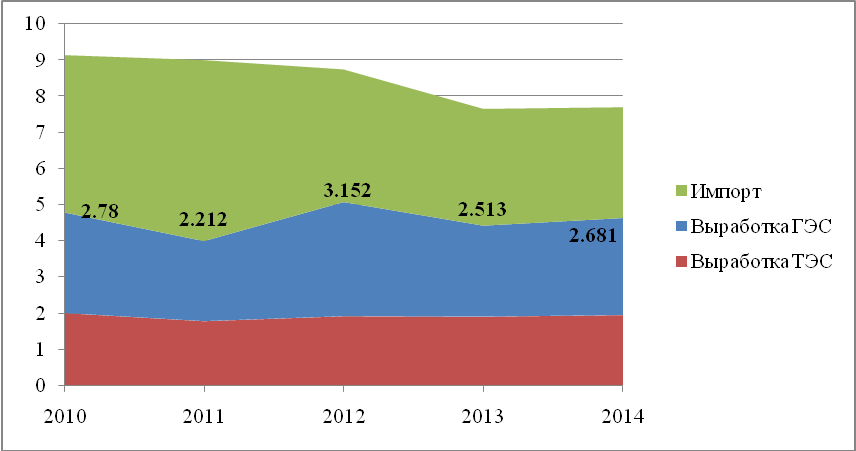 Рисунок 8. Отчетная динамика баланса электроэнергии энергосистемы Республики Карелия в 2010 – 2014 годах2.7. Основные характеристики электросетевого хозяйства Республики КарелияЭнергосистема Республики Карелия входит в состав ОЭС Северо-Запада. На территории Республики Карелия получили развитие электрические сети напряжением 330/220/110/35 кВ.Системообразующая сеть энергосистемы сформирована на напряжении 
330–220 кВ, распределительная – на напряжении 110–35 кВ.Сводные данные протяженности воздушными линиями электропередачи (далее – ВЛ) на территории Республики Карелия, количества и мощности подстанций (далее – ПС) по напряжениям независимо от ведомственной принадлежности на начало 2015 года приведены в таблице 12.Таблица 12ЛЭП и ПС на 1 января 2015 годаСети напряжением 330–220 кВ, расположенные на территории Республики Карелия, относятся к объектам магистральной электрической сети 
ПАО «ФСК ЕЭС» и обслуживаются Карельским ПМЭС. Сети высшего напряжения 330 кВ Республики Карелия представлены семью  ВЛ суммарной протяженностью 903,3 км (в том числе около 778 км по территории Республики Карелия), в том числе двумя ВЛ 330 кВ Княжегубская – Лоухи №1 и ВЛ 330 кВ Княжегубская – Лоухи № 2 (105,3 и 107,2 км), ВЛ 330 кВ Путкинская ГЭС – Лоухи № 1 (160 км), ВЛ 330 кВ Ондская ГЭС – Путкинская ГЭС (123,1 км), ВЛ 330 кВ Ондская ГЭС – Кондопога (211,3 км), ВЛ 330 кВ Кондопога – Петрозаводск (64,9 км) и ВЛ 330 кВ Сясь – Петрозаводск протяженностью 131,33 км по территории Республики Карелия (суммарная протяженность 255,3 км).Все крупные районы (энергетические узлы) Республики Карелия получают питание по сетям 330 кВ от трех ПС и двух ГЭС, а именно:ПС 330 кВ Лоухи – два автотрансформатора (далее – АТ) 330/110/35/10 кВ, 125 МВ.А;Путкинская ГЭС (ГЭС-9) – два АТ 330/220 кВ, 240 МВА;Ондская ГЭС (ГЭС-4) – два АТ 330/220 кВ, 240 МВА;ПС 330 кВ Кондопога – один АТ 330/220 кВ, 240 МВА;ПС 330 кВ Петрозаводск – два АТ 330/220/35 кВ, 240 МВА.Сети 220 кВ Республики Карелия представлены:двумя ВЛ 220 кВ Путкинская ГЭС – Кривопорожская ГЭС с отпайкой на Подужемскую ГЭС № 1 и 2 (51,8 и 51,4 км); двумя ВЛ 220 кВ Кривопорожская ГЭС – Костомукша № 1 и 2 (177,8 и 178,01);ВЛ 220 кВ Путкинская ГЭС – Кемь (5,94 км);ВЛ 220 кВ: ВЛ 220 кВ Ондская ГЭС – Сегежа (22,3 км), ВЛ 220 кВ Сегежа – Медвежьегорск с отпайкой на Раменцы (101,1 км), ВЛ 220 кВ – Кондопога – Медвежьегорск (94,26 км), ВЛ 220 кВ Кондопога – Петрозаводскмаш (51,1 км), 
ВЛ 220 кВ Петрозаводск – Петрозаводскмаш (24,23 км). Суммарная протяженность линий составляет около 292,9 км;одной ВЛ 220 кВ Кондопога – Кондопога (5,89 км);двумя ВЛ 220 кВ, связывающими центр питания г. Петрозаводска – ПС 220 кВ Древлянка с энергосистемой: ВЛ 220 кВ Петрозаводск – Древлянка (25,85 км) и ВЛ 220 кВ Верхне-Свирская ГЭС – Древлянка (105,7 км).Также электроснабжение г. Петрозаводска осуществляется на напряжении 
110 кВ от Петрозаводской ТЭЦ по ВЛ 110 кВ.ВЛ от ПС 330 кВ Петрозаводск осуществляется электроснабжение западных районов Республики Карелия ВЛ 220 кВ Петрозаводск – Суоярви (101,68 км), 
ВЛ 220 кВ Ляскеля – Суоярви (86,41 км), ВЛ 220 кВ Ляскеля – Сортавальская (38,25 км).ВЛ 220 кВ работают параллельно линиям 330 кВ на участке Ондская ГЭС – ПС 330 кВ Кондопога – ПС 330 кВ Петрозаводск – Свирские ГЭС.Центры питания 220 кВ Республики Карелия:ПС 220 кВ Медвежьегорск – два трансформатора 220/35/10, 25 МВА, 
20 МВА и один АТ 220/110, 32 МВА;ПС 220 кВ Кемь – один АТ 220/110/35, 125 МВА;ПС 220 кВ Древлянка – два АТ 220/110/35, 125 МВА;ПС 220 кВ Суоярви – два АТ 220/110/6, 2х63 МВА;ПС 220 кВ Ляскеля – два АТ 220/110/10, 2х63 МВА;ПС 220 кВ Сортавальская – один АТ 220/110/10, 63 МВА.Крупные потребители Республики Карелия (АО «Карельский окатыш», 
ОАО «Кондопога», АО «АЭМ-Технологии») получают питание от сетей  220 кВ.По ВЛ 220 кВ от Путкинской ГЭС (ГЭС-9) до ПС 220 кВ Костомукша (ПС 52) осуществляется электроснабжение АО «Карельский окатыш». Суммарная длина ВЛ по трассе составляет 229,3 км. На ПС 220 кВ Костомукша (ПС 52) установлены два АТ 220/110 кВ, мощностью 2х200 МВА. На шинах 110 кВ установлены две батареи статических конденсаторов (далее – БСК) номинальной мощностью 
52 Мвар и 57 Мвар соответственно. Распределительная сеть комбината представлена сетями 110 кВ и двенадцатью ПС 110 кВ суммарной трансформаторной мощностью 252 МВА.По ВЛ 220 кВ от ПС 220 кВ Кондопога обеспечивается электроснабжение ОАО «Кондопога», которое связано с энергосистемой по трем ВЛ 220 кВ: 
ВЛ 220 кВ Кондопога – Медвежьегорск, ВЛ 220 кВ Кондопога – Кондопога, 
ВЛ 220 кВ Кондопога – Петрозаводскмаш. К ПС 220 кВ Кондопога присоединены следующие ПС ОАО «Кондопога»:подстанции глубоких вводов (далее – ПГВ) – 1 с трансформаторами – 
220/10 кВ, 2х63 МВА;ПГВ-2 с трансформаторами 220/10 кВ, 2х63 МВА;ПГВ-3 с трансформаторами 220/10 кВ, 1х100 МВА;ПС-8 с трансформаторами 220/110/6 кВ, 2х60 МВА.Электроснабжение ОАО «Кондопога» также осуществляется от ТЭЦ-1 и 
ТЭЦ-2 ОАО «Кондопога» суммарной установленной мощностью 108 МВт.ПС 220 кВ Петрозаводскмаш (собственник – АО «АЭМ-Технологии») присоединена к энергосистеме двумя ВЛ: ВЛ 220 кВ Петрозаводск – Петрозаводскмаш, ВЛ 220 кВ Кондопога – Петрозаводскмаш. На ПС установлены два трансформатора 220/10 кВ мощностью по 63 МВА.Характерными особенностями электрических сетей 220–330 кВ Республики Карелия являются:1. Большая протяженность ВЛ с севера на юг вдоль железных дорог Мурманск – Петрозаводск – Санкт-Петербург и Петрозаводск – Суоярви – Сортавала – Санкт-Петербург. 2. Наличие крупных потребителей (ОАО «Кондопога, АО «Карельский окатыш», АО «АЭМ-Технологии»), электроснабжение которых обеспечивается по сетям 220 кВ.Распределительные электрические сети напряжением 35–110 кВ практически полностью являются объектами ПАО «МРСК Северо-Запада» и обслуживаются его филиалом «Карелэнерго».Распределительные сети 35–110 кВ получили развитие по всей Республике Карелия, но в особенности ее южной и западной частей, что обусловлено большей заселенностью территории, на которой размещаются крупные населенные пункты, в том числе г. Петрозаводск.Сети 110 кВ на участке Княжегубская ГЭС – ПС 330 кВ Лоухи – Путкинская ГЭС – Ондская ГЭС работают параллельно с сетями 330 кВ.Электроснабжение ряда муниципальных районов (Пудожский, Муезерский, Олонецкий) Республики Карелия осуществляется только по сетям 35–110 кВ.Часть потребителей Лахденпохского муниципального района получает питание по сетям 35 кВ от энергосистемы Санкт-Петербурга и Ленинградской области. ВЛ 35 кВ характеризуются значительной протяженностью на следующих участках:ВЛ 35 кВ ПС 110 кВ Деревянка – ПС 35 кВ Шелтозеро – ПС 35 кВ Шокша – ПС 35 кВ Рыбрека протяженностью 96,7 км;ВЛ 35 кВ от ПС 220 кВ Медвежьегорск – ПС 110 кВ Великая Губа протяженностью около 112,3 км.На балансе и  эксплуатационном обслуживании у филиала ПАО «МРСК Северо-Запада» «Карелэнерго» на 1 января 2015 года находились распределительные сети 110 кВ протяженностью (в одноцепном исчислении) 2577,4 км и 54 ПС 110 кВ мощностью 1263,1 МВА. В состав филиала входят три производственных отделения:Южно-Карельские электрические сети;Западно-Карельские электрические сети;Северные электрические сети.Техническое состояние ЛЭП и ПС напряжением 330, 220, 110, 35 кВ поддерживается в удовлетворительном состоянии. Часть ПС 35–110 кВ, расположенных в г. Петрозаводске, находятся на балансе и обслуживании следующих организаций:АО «ПКС»: ПС 110 кВ ОТЗ – 2 (ПС-68), ПС 35 кВ ПЛМК Соломенное;АО «ПСК»: ПС 110 кВ Онего (ПС-71).Оценка узких мест энергосистемы Республики Карелия приведена в разделе 5.Планируемые капиталовложения в строительство, реконструкцию и техническое перевооружение объектов класса 35 кВ и выше приведены в приложении 3 к Программе.Энергосистема Республики Карелия связана с энергосистемами Санкт-Петербурга и Ленинградской области, энергосистемами Мурманской, Архангельской и Вологодской областей. Основные внешние электрические межсистемные связи энергосистемы Республики Карелия представлены в таблице 13. Блок-схема внешних электрических связей энергосистемы Республики Карелия представлена на рисунке 9.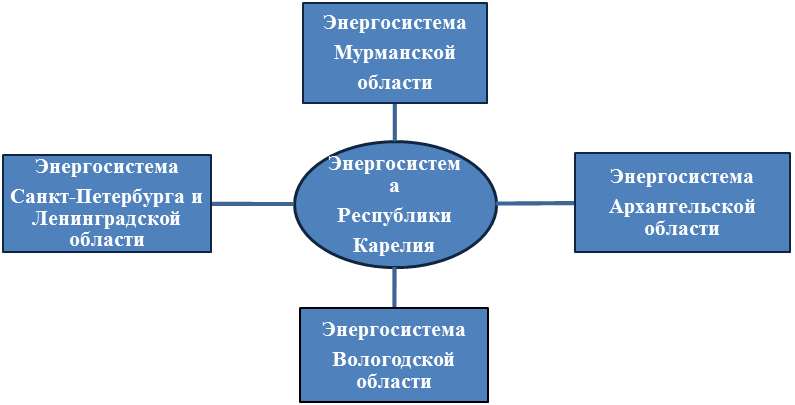 Рисунок 9. Внешние электрические связи энергосистемы Республики КарелияТаблица 13Основные внешние электрические межсистемные связи энергосистемы Республики КарелияТаблица 14 Перечень ПС 35–110 кВ, реконструированных и/или введенных                                                в эксплуатацию в течение 2014 годаВ конце 2014 года в пос. Эссойла Пряжинского района завершено техническое перевооружение ПС 35 кВ Эссойла (ПС-42П). Установлен новый трансформатор мощностью 6,3 МВА (мощность увеличена более чем в полтора раза). Реконструкция ПС 35 кВ Эссойла (ПС-42П) позволила обеспечить надежным и качественным электроснабжением все населенные пункты, находящиеся вокруг                 оз. Сямозеро: пос. Сяпс я, Кудама, Нижняя Салма, дер. Лахта, Мишинсельга, Сяргилахта. К ПС 35 кВ Эссойла (ПС-42П) теперь будет подключена и                          дер. Ангенлахта. Техническое перевооружение ПС 110 кВ КОЗ (ПС-20) в Кондопоге дало возможность подключения дополнительных нагрузок по заключенным договорам техприсоединения и поданным заявкам.   Введено 16 МВА трансформаторной мощности.В конце 2013 года завершился капитальный ремонт ОРУ-35 кВ 
ПС  Хямекоски (ПС-38C) с заменой устройств вторичной коммутации.В I квартале 2014 года завершены работы по техническому перевооружению ВЛ 10 кВ Лахденпохского района с заменой провода на самонесущий изолированный провод (далее – СИП) (введено в эксплуатацию 38,43 км электрических сетей).В Питкярантском районе техперевооружение ВЛ 35 кВ (Л-71С) протяженностью 26,3 км с заменой провода на СИП позволило максимально исключить обрывы вязок проводов и их перехлесты из-за налипания снега и сильного ветра. Введено 26,3 км ЛЭП.2.8. Динамика потребления тепловой энергии в системах централизованного теплоснабжения региона, структура отпуска тепловой энергии от электростанций и котельных основным группам потребителейДинамика потребления тепловой энергии (с учетом потребления тепловой энергии промышленными предприятиями на собственные нужды) в 
2009 – 2014 годах представлена в таблице 15.Таблица 15Динамика потребления тепловой энергии по Республике Карелия(единый топливно-энергетический баланс)Динамика потребления тепловой энергии по централизованной зоне энергоснабжения Республики Карелия в 2009 – 2014 годах приведена в таблице 16 и на рисунке 10.Таблица 16Динамика потребления тепловой энергии по централизованной зоне энергоснабжения Республики Карелия**На основании данных формы «1-ТЕП» Росстата.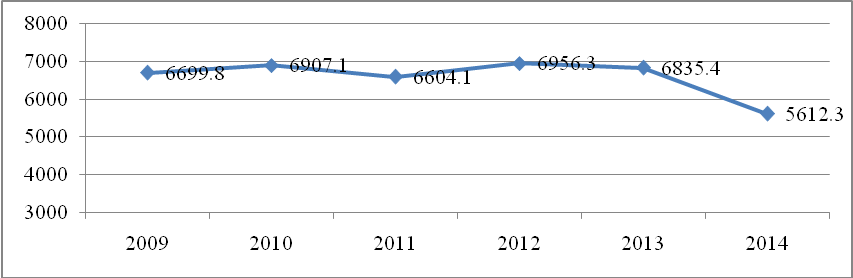 Рисунок 10. Динамика потребления тепловой энергии по централизованной зоне энергоснабжения Республики Карелия в 2009 – 2014 годах, тыс. ГкалОтпуск теплоэнергии потребителям осуществляется от различных источников. В таблице 17 представлена структура отпуска теплоэнергии (по параметрам пара) от электростанций, блок-станций (электростанций предприятий других отраслей) и котельных генерирующих компаний в 2014 году.Таблица 17Структура отпуска теплоэнергии (по параметрам пара) от электростанций и котельных генерирующих компаний Республики Карелия в 2014 годуЧисло организаций на территории республики, осуществляющих отпуск тепловой энергии, в том числе населению и учреждениям бюджетной сферы, на конец 2014 года составило 75 единиц.Суммарная мощность источников теплоснабжения, количество котлов приведены в таблице 18.Таблица 18Суммарная мощность источников теплоснабжения, количество котлов(по данным Карелиястата)Число источников теплоснабжения на 1 января 2015 года приведены в таблице 19.Таблица 19Число источников теплоснабжения на 1 января 2015 года(по данным Карелиястата)Отпуск тепловой энергии по Республике Карелия в 2014 году приведен в таблице 20. Таблица 20 Отпуск тепловой энергии по Республике Карелия в 2014 году(по данным Карелиястата)Протяженность тепловых и паровых сетей по Республике Карелия приведена в таблице 21.Таблица 21Протяженность тепловых и паровых сетей по Республике Карелия(по данным Карелиястата)Потери тепловой энергии в 2014 году приведены в таблице 22.Таблица 22 Потери тепловой энергии в 2014 году(по данным Карелиястата)Работа тепловых сетей зависит от многих факторов, одним из которых является содержание в исправном состоянии зданий, сооружений, технологического и вспомогательного оборудования, а также самих сетей теплоснабжения.Наиболее крупными организациями комплекса, осуществляющими отпуск теплоэнергии потребителям, являются: АО «ПКС»; ООО «Петербургтеплоэнерго»; Кондопожское ММП ЖКХ; МП «Теплоснабжение»;  ООО «Сегежа-Энерго».Тепловые сети Петрозаводского городского округа обслуживаются Петрозаводским филиалом АО «ПКС» «Тепловые сети». На балансе предприятия находятся 12 котельных, в том числе 5 котельных, работающих в автоматическом режиме. Полностью автоматизирован процесс отпуска тепла на отопление и горячее водоснабжение. Комплекс автоматизации и использование современного оборудования позволили значительно сократить расходы сжигаемого топлива и значительно улучшить качество теплоснабжения потребителей.Летом 2014 года АО «ПКС» начало строительство модульной котельной в пос. Новая Вилга Прионежского района. Новая газовая котельная стала еще одним инвестиционным проектом АО «ПКС» по реконструкции, модернизации и развитию систем и объектов теплоснабжения. Стоимость всех мероприятий по строительству составила порядка 60 млн. рублей. Действующая мазутная котельная эксплуатируется с 1979 года и является единственной в поселке. На сегодня установленное 35 лет назад оборудование морально и физически устарело: износ здания составляет около 70%, оборудования – 80%. Предусмотренная мощность в 
6 МВт позволило обеспечить бесперебойное отопление 40 объектов пос. Новая Вилга, из них 28 жилых домов, детский сад, школа и амбулатория. Основным видом топлива стал наиболее дешевый и доступный природный газ. Его выбор также обусловлен политикой Правительства Республики Карелия по газификации населенных пунктов республики. Проведенный к поселку газопровод находится в 200 метрах от точки подключения котельной, что сводит к минимуму риски, связанные с поставками топлива. Запуск новой модульной котельной, где в качестве топлива будет использован природный газ, также позволит максимально снизить количество вредных выбросов в окружающую среду. Новая котельная имеет и резервный источник теплоснабжения – дизтопливо. Оборудование новой котельной, соответствующее всем стандартам качества, установили и смонтировали в рекордно короткие сроки – 5 месяцев. Экономический эффект от перевода теплоисточника на газ составит 14 млн. рублей ежегодно.В соответствии со Схемой и Программой перспективного развития электроэнергетики Республики Карелия на период до 2019 года в Суоярвском муниципальном районе в 2014 году был предусмотрен вывод из эксплуатации мазутной котельной ЗАО «КФ Суоярви» и строительство новой твердотопливной котельной мощностью 18 МВт на торфе для теплоснабжения потребителей в жилой части города (два водогрейных котла производства финской компании 
«MW POWER» 12 МВт и 6 МВт соответственно).  Котельная предназначена для использования фрезерного торфа, планируемого к производству на торфоплощадке «Паперо» (17 км от г. Суоярви). Торф – возобновляемый источник энергии, и его использование в республике является перспективным. Строительство модульной котельной осуществляется с участием ООО «Питэр Пит». В настоящее время продолжается реализация данного проекта ООО «Питэр Пит». Проект позволит обеспечить надежное теплоснабжение потребителей, переключение тепловых нагрузок от промышленной котельной ЗАО «КФ Суоярви», работающей на мазуте, снижение потерь тепловой энергии до нормативных значений. По итогам реализации проекта топочный мазут в объеме 4105 тонн будет заменен на местные виды топлива (торф, щепа).В конце 2011 года к работе в районах Северного Приладожья приступило ООО «Петербургтеплоэнерго» (дочернее общество АО «Газпром теплоэнерго» 
(до ноября 2013 года – ОАО «Межрегионтеплоэнерго»), которое сегодня занимает лидирующие позиции среди теплоснабжающих организаций Санкт-Петербурга. ООО «Петербургтеплоэнерго», в эксплуатации которого находятся 78 котельных, и Правительство Республики Карелия подписали договор об эксплуатации и обслуживании котельных на территории Северного Приладожья: в Лахденпохском, Питкярантском, Олонецком национальном и Сортавальском муниципальных районах. На конец 2014 года в эксплуатации ООО «Петербургтеплоэнерго» находилось 70 котельных общей установленной мощностью 188 Гкал/час и 235 км тепловых сетей.В 2013 и 2014 годах на инвестиции компании построено 47 источников теплоснабжения общей тепловой мощностью 162,6 МВт в соответствии с долгосрочной целевой программой «Реконструкция, техническое перевооружение и строительство объектов теплоэнергетики на территории Северного Приладожья Республики Карелия на период до 2027 года», утвержденной постановлением Правительства Республики от 19 ноября 2011 года № 314-П (далее – 
Программа – 1). ООО «Петербургтеплоэнерго» выполнило строительство и техническое перевооружение источников теплоснабжения с монтажом сетей инженерно-технического обеспечения и перекладкой тепловых сетей.В 2014 году ООО «Петербургтеплоэнерго» на территории Республики Карелия выполнило строительство и техническое перевооружение 
26 источников теплоснабжения, в том числе в Олонецком национальном муниципальном районе – 1 объекта, Лахденпохском муниципальном районе 
– 17 объектов, Питкярантском муниципальном районе – 8 объектов. Общая установленная мощность источников теплоснабжения – 71,7 МВт. 
Протяженность перекладываемых тепловых сетей – 90,32 км (в однотрубном исчислении), что составило 100% от программных мероприятий на 2014 год.В Программу – 1 включены 78 нерентабельных котельных Лахденпохского, Сортавальского, Олонецкого национального, Питкярантского муници-пальных районов Республики Карелия, в том числе:работающих на угле – 43;работающих на дровах – 25;работающих на мазуте – 3;работающих на щепе – 2;работающих на дизельном топливе – 1;работающих на древесных отходах – 3;работающих на электроэнергии – 1.Их суммарная тепловая мощность составляет 268,36 МВт (230,75 Гкал/час).До 2016 года Программа – 1 предусматривала реконструкцию, техническое перевооружение и строительство 63 работающих на газе объектов теплоэнергетики и 235,6 км тепловых сетей.26 декабря 2014 года в с. Кончезере Кондопожского района состоялся пуск природного газа и новой модульной котельной, работающей на этом топливе. Газификация Кончезера стала возможной благодаря завершению строительства межпоселкового газопровода от газораспределительной станции (далее – ГРС) «Березовская» под Кондопогой до с. Спасская Губа протяженностью свыше 
36 километров. Газопровод был построен в рамках реализации программы газификации республики, которую осуществляют Правительство Карелии и 
ПАО «Газпром». Новая котельная в Кончезере мощностью 6 МВт построена за счет средств республиканского бюджета.В 2013 году в Правительстве Карелии рассмотрели инвестиционный проект модернизации системы теплоснабжения г. Костомукши. В рамках проекта в городе будет построена новая высокоэффективная котельная, которая работает на местных видах топлива, в том числе на торфе и древесных отходах. Проект инициирован с целью повышения эффективности системы теплоснабжения г. Костомукши.  В настоящее время единственным поставщиком тепла  для города является Костомукшский горно-обогатительный комбинат  – АО «Карельский окатыш», для которого теплоснабжающая деятельность не является профильной.  Подведомственная предприятию котельная удалена от города, топочный мазут поставляется из другого региона.  Все это приводит к серьезным финансовым затратам и убыткам теплоснабжающего предприятия.Реализация инвестиционного проекта «Модернизация системы теплоснабжения Костомукшкого городского округа» позволит заменить  традиционное топливо на возобновляемое, более экологичное и добываемое в регионе. В Костомукше появится новый независимый источник теплоснабжения и  собственная  сырьевая база. Для обеспечения котельной  топочным сырьем, проектом предусмотрено строительство торфодобывающего предприятия.Технические параметры котельной: 3 котла по 20 МВт на биотопливе, 
2 резервных котла по 15 МВт на дизельном топливе. Суммарная мощность – 
90 МВт. Используемые виды топлива – фрезерный  торф (годовой объем потребления – 55 тыс. тонн), топливная щепа (годовой объем потребления – 
80 тыс. куб. м). Резервный вид топлива – дизельное топливо. В таблице 23 приведен перечень основных потребителей тепловой энергии за 2014 год.Таблица 23Перечень основных потребителей тепловой энергии за 2014 годНаиболее крупными потребителями являются ОАО «Кондопога», 
АО «Сегежский ЦБК», ООО «РК-Гранд» и АО «Карельский окатыш».Объемы и структура топливного баланса электростанций и котельных на территории Республики Карелия за 2014 годПотребление топлива электростанциями и котельными за 2014 год приведено в таблице 24.Таблица 24Потребление топлива электростанциями и котельными за 2014 годСтруктура топливного баланса электростанций за 2014 год представлена на рисунке 11.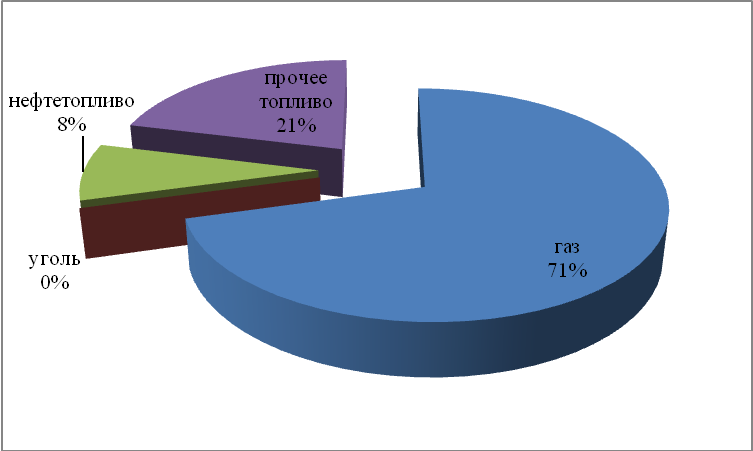 Рисунок 11. Структура топливного баланса электростанций за 2014 год, %Основным видом топлива на электростанциях энергосистемы является газ. Его доля составляет 71%. Доля мазута составляет 8%, прочих видов топлива 
(в основном отходов деревообработки) – 21%.Единый топливно-энергетический баланс Республики Карелия и основные показатели энергоэффективностиЕдиный топливно-энергетический баланс Республики Карелия 
в 2010 – 2014 годах разработан с учетом данных предыдущих программ и приведен в таблице 25.Таблица 25 Единый топливно-энергетический баланс Республики Карелия 
в 2010 – 2014 годах(тыс. тут)Динамика потребления топливно-энергетических ресурсов (далее  – ТЭР) приведена на рисунке 12.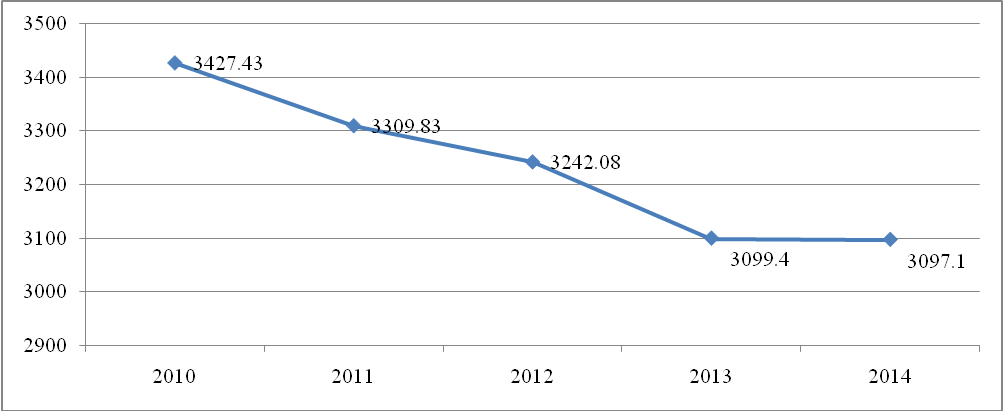 Рисунок 12. Динамика потребления ТЭР, тыс. тутСтруктура конечного потребления ТЭР по видам деятельности в 2014 году приведена на рисунке 13.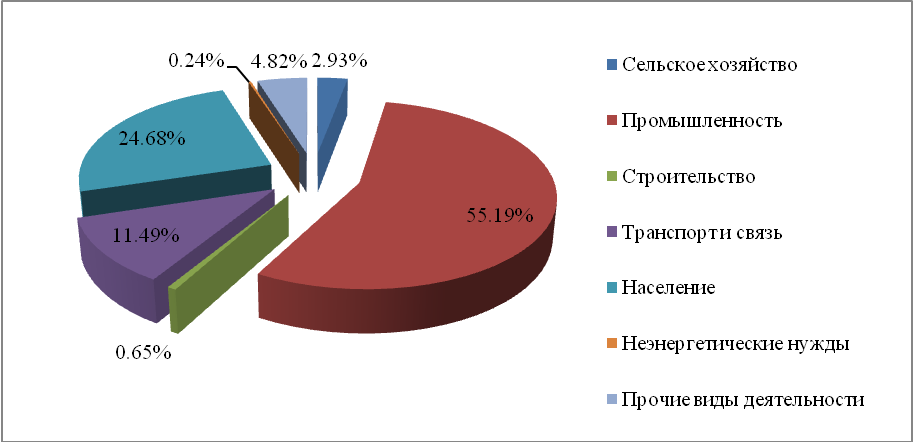 Рисунок 13. Структура конечного потребления ТЭР по видам деятельности в 2014 году, %Динамика изменения конечного потребления ТЭР по видам деятельности в 2010–2014 годах приведена на рисунке 14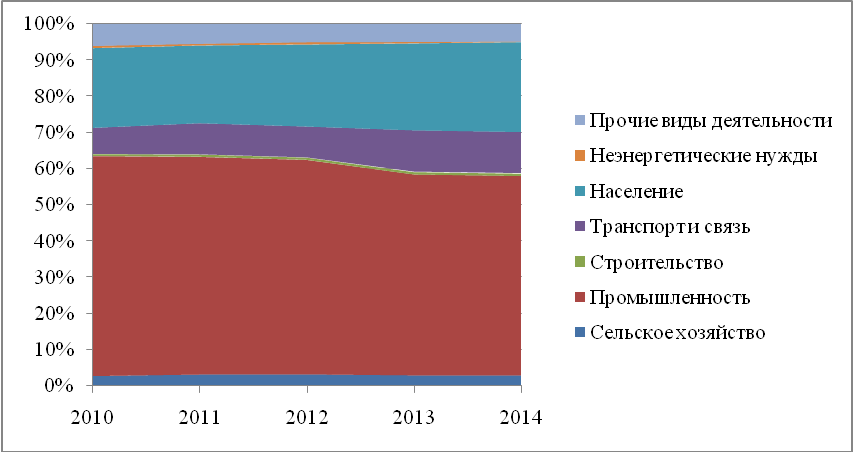 Рисунок 14. Динамика изменения конечного потребления ТЭР по видам деятельности в 2010 – 2014 годах, %Структура конечного потребления по видам энергии и топлива приведена на рисунках 15, 16.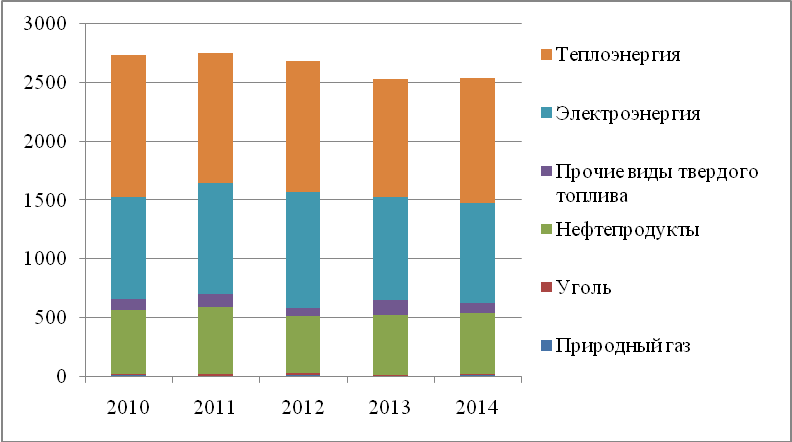 Рисунок 15. Структура конечного потребления по видам энергии и топлива, тыс. тут. 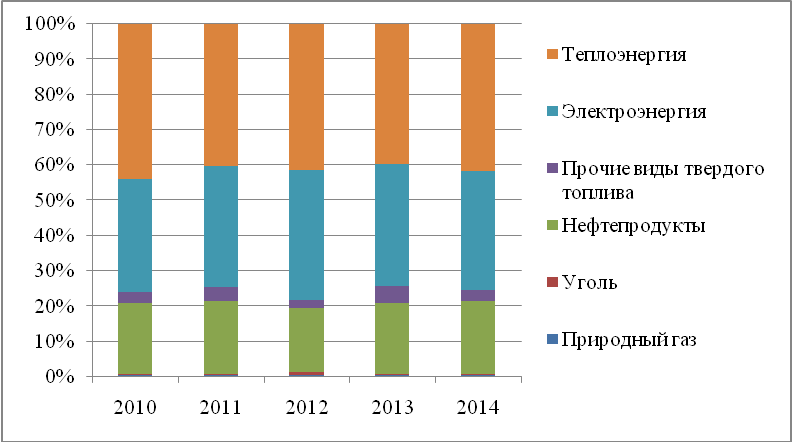 Рисунок 16. Структура конечного потребления по видам энергии и топлива, %Калорийные эквиваленты отдельных видов топлива и энергии для пересчета в условное топливо приведены в таблице 26.Таблица 26Калорийные эквиваленты отдельных видов топлива и энергии для пересчета в условное топливоОсновные показатели энергоэффективности Республики Карелия 
в 2010 – 2014 годах приведены в таблице 27.Таблица 27Основные показатели энергоэффективности Республики Карелия 
в 2010 – 2014 годах3. Особенности и проблемы функционирования энергосистемы 
на территории Республики КарелияВ системообразующей сети 220–330 кВ Республики Карелия имеются узкие места и проблемы.1. Одноцепный участок транзита 330 кВ ПС 330 кВ Лоухи – Путкинская ГЭС – Ондская ГЭС.По территории республики проходит межсистемный транзит 330 кВ, соединяющий энергосистемы Мурманской области, Карелии и Ленинградской области, протяженностью по территории Республики Карелия 709,5 км. При этом участок от ПС 330 кВ Лоухи до Ондской ГЭС (283 км) является одноцепным. Энергосистема Республики Карелия является дефицитной. Покрытие дефицита мощности (40 – 50% от суммарного потребления энергосистемы) при нормальной схеме транзита 330 кВ производится по сечениям Кола – Карелия и Ленинград – Карелия. Повышенная вероятность выхода параметров режима работы энергосистемы из области допустимых значений связана с разрывом вышеуказанного одноцепного участка транзита 330 кВ, проходящего по территории энергорайона северной Карелии. В момент прохождения максимума нагрузок осенне-зимнего периода (далее – ОЗП) 2014 – 2015 годов энергосистема работала с потреблением 10531195 МВт, при этом внешний сальдо-переток составлял 444–634 МВт.В ремонтной или послеаварийной схеме с отключенной ВЛ 330 кВ Путкинская ГЭС – Лоухи № 1 или ВЛ 330 кВ Ондская ГЭС – Путкинская ГЭС величина максимально допустимого перетока (далее – МДП) в сечении Ленинград – Карелия является расчетной и составляет 260 + Рон1 + Рон2  550 МВт 
или 260 + Рон1  550 МВт соответственно, где Рон1 – величина располагаемого объема специальной автоматики отключения нагрузки (далее – САОН) 
ОАО «НАЗ» (20 МВт), Рон2 – величина располагаемого объема 
САОН АО «Карельский окатыш» (70–85 МВт с возможностью увеличения 
до 140 МВт по оперативной команде). Величина МДП без противоаварийной автоматики (далее – ПА) ограничена по критерию недопущения превышения аварийно допустимой токовой нагрузки ВЛ 220 кВ Верхне-Свирская 
ГЭС – Древлянка при аварийном отключении ВЛ 330 кВ Сясь – Петрозаводск. Обе эти линии входят в состав сечения Ленинград – Карелия. В период прохождения зимнего максимума нагрузок с дефицитом энергосистемы Республики Карелия 500–600 МВт при аварийном отключении ВЛ 330 кВ Путкинская ГЭС – Лоухи № 1 ввести параметры электроэнергетического режима в область допустимых значений по сечению Ленинград  Карелия в режимах ограниченных водных ресурсов (суммарная генерация ГЭС менее 200–300 МВт соответственно) не представляется возможным без ввода графиков временного отключения (далее  ГВО) потребления объемом до 70 МВт. Для исключения ввода ГВО необходимо дополнительное увеличение располагаемого объема САОН в операционную зону (далее – ОЗ) Карельского РДУ на эту величину. Недостаточность объема САОН связана с сокращением в 2013 году со 140 МВт до 30 МВт производственных мощностей ОАО «НАЗ», нагрузка которого полностью была заведена под отключение нагрузки (далее – ОН). Необходимость возможного ограничения потребителей в выше рассматриваемой послеаварийной схеме связана с существующим ограничением фактического МДП в сечении Ленинград – Карелия 260 + Рон1 + Рон2 (с учетом располагаемого объема ОН МДП около 410 МВт). Поэтому основной задачей в настоящее время является восстановление необходимого объема САОН до заданного уровня. Восстановление объема САОН позволит исключить мероприятия по вводу ГВО в послеаварийной схеме с отключением ВЛ 330 кВ Путкинская ГЭС – Лоухи № 1 путем увеличения величин МДП до уровня значений, выбранных по критериям обеспечения нормативных запасов статической устойчивости (550 МВт). В условиях ограниченных ресурсов собственной генерации до необходимого уровня при наложении на ремонтную схему с отключенной ВЛ 330 кВ Путкинская ГЭС – Лоухи № 1 аварийного отключения ВЛ 330 кВ Сясь – Петрозаводск произойдет отключение потребителей, заведенных под САОН от устройств ПА. При недостаточности схемно-режимных мероприятий для восстановления электроснабжения потребителей, отключенных действием ПА, и ввода параметров электроэнергетического режима в допустимую область, потребуется перевод нагрузки потребителей, отключенных устройствами ПА в ГВО. В максимум ОЗП 2014 – 2015 годов необходимый объем ГВО в рассматриваемой схемно-режимной ситуации составил величину до 130 МВт.Кроме вышеперечисленного, послеаварийные режимы с отключением одноцепного участка транзита 330 кВ ПС 330 кВ Лоухи – Путкинская ГЭС – Ондская ГЭС приводят к отделению северной части энергосистемы Республики Карелии совместно с энергосистемой Мурманской области на изолированную работу от Единой энергетической системы. В изолированно работающей части формируются управляющие воздействия от автоматического предотвращения нарушения устойчивости (далее – АПНУ) или/и автоматического ограничения повышения частоты (далее – АОПЧ) на отключение генерирующих мощностей в энергетической системе Мурманской области, а также в северной части энергосистемы Республики Карелия. Максимальный объем воздействий от АПНУ составляет порядка 300 МВт  отключение генераторов на  Княжегубской ГЭС (2х36 МВт), Нива ГЭС-3 (1х38,5 МВт) и Кольской АЭС (1х220 МВт). Под АОПЧ в операционной зоне Кольского регионального диспетчерского управления заведены генераторы Княжегубской ГЭС-11, Нива ГЭС-3, Кумской ГЭС-9, Иовской ГЭС-10, Верхне-Туломской ГЭС-12, Серебрянской ГЭС-15 (суммарный средний объем порядка 185–230 МВт), в операционной зоне Карельского РДУ – генераторы Кривопорожской ГЭС и Ондской ГЭС (суммарный средний объем порядка 
70–100 МВт).Таким образом, протяженный одноцепный транзит 330 кВ не обеспечивает надежное электроснабжение потребителей Республики Карелия в послеаварийной схеме, связанной с отключением указанного транзита. Данная схема одноцепного транзита приводит к ограничению сроков и возможностей проведения ремонтных работ в системообразующей сети 330 кВ, связанных с вводом значительных ограничений на выдачу мощности из энергосистемы Мурманской области.2. Не обеспечивается достаточная степень надежности электроснабжения потребителей Западно-Карельских электрических сетей, электроснабжение которых обеспечивается по сети 220 кВ от ВЛ 220 кВ Петрозаводск – Суоярви. 
В соответствии с расчетами электроэнер-гетического режима ОЗП в режиме зимнего контрольного дня замеров 2014 года (18 часов) при отключении единственной питающей ВЛ 220 кВ  параметры электроэнергетического режима выходят за допустимую область значений, при этом напряжение на шинах 110 кВ ПС района Западно-Карельских электрических сетей снижается до величин 100, 
98 кВ. Возможность электроснабжения района ограничивается пропускной способностью ВЛ 110 кВ Петрозаводская ТЭЦ – ПС 110 кВ Пряжа – ПС 110 кВ Ведлозеро, ВЛ 110 кВ от Петрозаводской ТЭЦ – ПС 110 кВ Поросозеро – 
ПС 110 кВ Найстеньярви, а также ВЛ 110 кВ Лахденпохья – Кузнечная. Для установления параметров электроэнергетического режима в допустимой области требуется ввод ГВО мощности в объеме около 18 МВт;3. Ненадежна схема электроснабжения АО «Карельский окатыш» и 
г. Костомукши по двум ВЛ 220 кВ Кривопорожская ГЭС – Костомукша. При отключении одной из ВЛ 220 кВ ОЗП в зимний контрольный день замеров 
2014 года (18 часов) происходит нарушение устойчивости электропередачи мощности на ПС 220 кВ Костомукша, требуется ввод ГВО потребляемой мощности ПС 220 кВ Костомукша до 193 МВт по условию статической устойчивости. Исчерпали пропускную способность АТ 220 кВ мощностью 200 МВА, установленные на ПС 220 кВ Костомукша. По результатам расчетов электроэнергетического режима, при отключении одного из АТ в режиме зимнего контрольного дня 2014 года (18 часов) загрузка другого составит 114%, что превышает допустимые значения согласно правилам технической эксплуатации.4. ПС 220 кВ Древлянка является единственным опорным узлом города, шины 220 кВ которой представляют собой одиночную несекционированную систему шин, что значительно снижает надежность схемы внешнего электроснабжения города при выводе их в ремонт или аварийном отключении. В настоящее время максимум потребления энергорайона г. Петрозаводска составляет в ОЗП 230–260 МВт, летний  130–160 МВт. В летний период в связи с ремонтными работами на Петрозаводской ТЭЦ и полным остановом станции на профилактический ремонт практически единственным источником электроснабжения является ПС 220 кВ Древлянка. В данном режиме при потреблении энергорайона свыше 100 МВт и аварийном отключении несекционированной системы шин 220 кВ 
ПС 220 кВ Древлянка напряжение на ПС 110 кВ энергорайона г. Петрозаводска снижается ниже аварийно допустимых уровней. Без действия автоматики ограничения снижения напряжения на отключение потребительской нагрузки ввести параметры электроэнергетического режима в допустимую область не представляется возможным.5. В условиях аварийных выходов из строя генерирующего и вспомогательного оборудования Петрозаводской ТЭЦ, с последующего длительного срока проведения ремонтных работ, роста потребления города,  обеспечения технической возможности осуществления технологического присоединения потребителей к электрическим сетям в энергорайоне 
г. Петрозаводска в объеме около 81,3 МВт (по заключенным договорам об осуществлении технологического присоединения и планируемым к присоединению потребителям) существующие узлы нагрузки 110 кВ не позволяют в полной мере обеспечить надежное электроснабжение всех потребителей электроэнергии энергорайона г. Петрозаводска в послеаварийных схемах. 6. Ненадежны схемы распределительных устройств (далее – РУ) 220 кВ ПС 220 кВ Медвежьегорск, ПС 220 кВ Суоярви, ПС 220 кВ Кемь в силу морального и физического износа оборудования ПС.7. Не надежны схемы РУ 330 кВ ПС 330 кВ Петрозаводск, ПС 330 кВ Кондопога в силу морального и физического износа оборудования ПС.8. В режимах паводка при перетоке мощности величиной 550 МВт из энергосистемы Мурманской области мощность, выдаваемая ГЭС Кемского и Выгского каскадов, ограничена допустимой передаваемой мощностью по ВЛ 330 кВ Путкинская ГЭС – Ондская ГЭС (не более 400–420 МВт) и по ВЛ 330 кВ и 
220 кВ на участке Ондская ГЭС – ПС 330 кВ Кондопога (370–400 МВт). В послеаварийном режиме отключения ВЛ 110 кВ Ондская ГЭС – Палакоргская ГЭС (Л-111) при выведенной в ремонт ВЛ 110 кВ Ондская ГЭС – Идель (Л-112) или 
ВЛ 110 кВ Маткожненская ГЭС – Идель (Л-102) в условиях многоводного года загрузка ВЛ 110 кВ Беломорск – Кемь (Л-115) превысит мощность, длительно допустимую по нагреву проводов (АС 150).Узкими местами и проблемами распределительных электрических сетей 
35–110 кВ, которые обусловлены в основном отставанием темпов проведения реконструкции ВЛ и ПС от темпов их старения, на сегодня являются:1. Наличие морально и физически изношенных, устаревших электросетевых объектов 35–110 кВ, состояние которых не соответствует современным требованиям к надежности электроснабжения, так как исчерпан нормативный срок эксплуатации около 51,7 % ВЛ и около 13,3 % трансформаторов на ПС 35–110 кВ.2. Пропускная способность ряда ЛЭП по условию обеспечения допустимых уровней напряжения в послеаварийных режимах (отключение головных участков ВЛ 35 кВ от одного центра питания и резервирования потребителей от другого центра питания) исчерпана уже при существующих нагрузках. К таким ЛЭП относятся: в Южно-Карельских электрических сетях – ВЛ 35 кВ между ПС 110 кВ Деревянка (ПС–5), ПС 110 кВ Станкозавод (ПС–69), ПС 220 кВ Древлянка, выполненная проводами марки АС 50, АС 70, АС 120, со сложной конфигурацией сети и общей протяженностью более 180 км; ВЛ 35 кВ от ПС 220 кВ Медвежьегорск до ПС 110 кВ Великая Губа протяженностью 112,6 км, выполненная проводами марки АС 50, АС 95, АС 120.3. В настоящее время электроснабжение района ПС 110 кВ Шуя (ПС–21) – 
ПС 110 кВ Пряжа (ПС–64) обеспечивается по протяженной ВЛ 35 кВ. Для снижения потерь при передаче электроэнергии и для повышения надежности электроснабжения существующих и присоединения новых потребителей необходимо строительство нового центра питания в Прионежском районе.4. ПС 110 кВ Олонец получает питание по протяженным сетям 110 кВ от Петрозаводской ТЭЦ по ВЛ 110 кВ (суммарная протяженность 176,85 км) и по 
ВЛ 110 кВ от ПС 220 кВ Лодейнопольская. Вследствие чего на ПС 110 кВ Олонец в послеаварийных режимах отключения ВЛ 110 кВ Лодейнопольская – Олонец 
(Л-170) зафиксировано снижение напряжения ниже номинального (100, 98 кВ).5. В настоящее время являются перегруженными 17 ПС 35–110 кВ 
(12 ПС 110 кВ и 5 ПС 35 кВ), у которых исчерпан резерв свободной трансформаторной мощности для технологического присоединения новых электрических нагрузок строящихся и планируемых к строительству объектов.На ЛЭП и ПС эксплуатируется оборудование, которое выработало свой ресурс, морально устарело и нуждается в замене.Недостаточно надежные схемы присоединения ПС 110 кВ приведены в таблице 28.Таблица 28Для обеспечения надежного электроснабжения действующих и новых потребителей Республики Карелия необходимо выполнить значительный объем работ по реконструкции и техническому перевооружению электрических сетей 
35 кВ и выше, а также по сооружению новых ПС и ВЛ напряжением 35 кВ и выше.4. Развитие электроэнергетики Республики Карелия в период до 
2020 года4.1. Цели и задачи развития электроэнергетики Республики КарелияЭнергосистема Республики Карелия является дефицитной. Основное количество электроэнергии поступает из смежных энергосистем Мурманской и Ленинградской областей. В первую очередь, из первой. В настоящее время Ленинградская и Мурманская области имеют резерв мощностей. Однако экономика данных областей развивается (развитие экономики Мурманской области предполагает увеличение объемов производства горной промышленности и повышение глубины переработки добываемых ресурсов – хром, никель, апатиты, расширение и модернизация Мурманского порта), увеличиваются экспортные поставки электроэнергии, что может привести к снижению ее поставки в Карелию. Для построения конкурентоспособной экономики, формирования бездефицитного бюджета, выполнения социальных обязательств требуется по крайней мере удвоить гарантированное энергоснабжение для ликвидации дефицита и обеспечения электроэнергией новых предприятий: Пудожский мегапроект (производство железа, титана, ванадия, хрома, золота и т. д.), производство плит OSB в ООО ДОК «Калевала», создание и эксплуатация нефтеперерабатывающего завода рядом с г. Беломорском. Эти проекты позволяют создать новые рабочие места, увеличить поступления в бюджеты всех уровней.Приоритеты предстоящего социально-экономического развития Республики Карелия определены в федеральной целевой программе «Развитие Республики Карелия на период до 2020 года», утвержденной постановлением Правительства Российской Федерации от 9 июня 2015 года № 570 (далее – Программа 2).Основными целями разработки Программы 2 являются:снижение дефицита энергетического баланса Республики Карелия;развитие сетевой инфраструктуры и генерирующих мощностей;удовлетворение долгосрочного и среднесрочного спроса на электрическую энергию и мощность;снижение потерь в инженерных сетях;создание условий для устойчивого обеспечения населения и экономики Республики Карелия электроэнергией в условиях прогнозируемого роста ВРП;развитие и реализация экономического потенциала Республики Карелия.Основными задачами Программы являются:обеспечение надежного электроснабжения;увеличение выработки электрической энергии;улучшение качества электроснабжения;обеспечение возможности технологического присоединения к сетям;сокращение сверхнормативных потерь и непроизводительных расходов энергоресурсов (повышение энергоэффективности);повышение конкурентоспособности продукции организаций, расположенных на территории Республики Карелия, и создание новых производств и секторов экономики;снижение негативной антропогенной нагрузки на природную среду;реализация эффективной инвестиционной и инновационной политики в сфере энергетики;мобилизация внебюджетных источников финансирования мероприятий Программы;инфраструктурное обеспечение экономического развития.Программные мероприятия, направленные на  повышение конкурентоспособности базовых и создание новых производств и секторов экономики, включают в себя реализацию ряда инвестиционных проектов по развитию производств в сфере горнопромышленного, лесопромышленного комплексов, производства транспортных средств и металлургии; производства нефтепродуктов, развития генерирующих мощностей.Инфраструктурное обеспечение экономического развития предусматривает реализацию проектов, способствующих совершенствованию транспортной  логистики, грузо- и пассажирооборота автомобильным, морским, железнодорожным и авиационным транспортом; обеспечение необходимой инфраструктурой земельных участков в целях жилищного строительства для семей, имеющих трех и более детей; развитие энергетической инфраструктуры.Следует отметить, что энергосистема Республики Карелия рассматривается ПАО «ФСК ЕЭС» как один из полигонов («кластеров») для внедрения элементов интеллектуальной энергетической системы с активно-адаптивной электрической сетью. В настоящее время разрабатываются проекты по оснащению электрической сети 330 кВ энергосистемы Республики Карелия современными устройствами FACTS, в том числе управляемыми устройствами поперечной компенсации, статическими тиристорными компенсаторами (далее – СТК), устройствами СТАТКОМ. Целью внедрения этого оборудования является повышение пропускной способности системообразующих сетей энергосистемы Республики Карелия и повышение качества стабилизации уровней напряжения в электрической сети региона. В связи с этим актуальной задачей развития электроэнергетики Республики Карелия является инновационное обновление электроэнергетического комплекса региона на основе применения современных технологий, направленное на обеспечение высокой энергетической, экономической и экологической эффективности производства, транспорта и потребления электрической энергии и мощности.4.2. Анализ невыполнения предыдущих схем и программ перспективного развития электроэнергетики Республики КарелияАнализ разработанных на период до 2019 года схем и программ перспективного развития электроэнергетики Республики Карелия позволил выявить следующее: в течение 2012–2019 годов рекомендуется сооружение и ввод в эксплуатацию ряда электросетевых объектов. Целесообразность ввода этих объектов обусловлена необходимостью ликвидации узких мест в энергосистеме с целью расширения возможностей технологического присоединения потребителей к электрической сети.В 2013 – 2014 годах было завершено сооружение ряда электросетевых объектов, рекомендованных предыдущими схемами и программами перспективного развития электроэнергетики Республики Карелия. Перечень этих объектов приведен в таблице 29.Таблица 29Перечень реконструированных и (или)  введенных электросетевых объектов на территории Республики Карелия, рекомендованных предыдущими схемами и программами перспективного развития электроэнергетики Республики КарелияОсновными причинами невыполнения рекомендаций схем и программ перспективного развития электроэнергетики Республики Карелия являются:изменение (корректировка) объемов финансирования инвестиционных программ электросетевых организаций;недостаточно обоснованный подбор подрядчиков (субподрядчиков) для реализации намеченных проектов. Поручение выполнения работ по проектированию и строительству электросетевых объектов организациям, имеющим недостаточные компетентность и опыт в выполнении поставленных задач, приводит к срыву намеченных сроков проектирования и ввода в эксплуатацию объектов, служит причиной  низкого качества выполненных работ и увеличения стоимости сооружения объектов.4.3. Прогноз уровней электропотребления и электрических нагрузокПрогноз потребления электроэнергии и мощности рассмотрен в двух вариантах: «базовый» – со среднегодовым темпом прироста 0,11% и «максимальный» – со среднегодовым темпом прироста 2,8%.Перспективные уровни электропотребления энергосистемы Республики Карелия для варианта «базовый» соответствуют варианту развития энергосистемы Республики Карелия, разработанному ОАО «СО ЕЭС» в рамках формирования схемы и программы развития ЕЭС России на 2015–2021 годы, вариант «базовый».Прогноз потребления электроэнергии энергосистемы Республики Карелия для оптимистического варианта предполагает реализацию инвестиционных проектов и создание новых предприятий, на которые имеется необходимая документация, – вариант «максимальный».Уровни электропотребления и максимумы нагрузки энергосистемы Республики Карелия на 2015 – 2020 годы представлены в таблице 30.Таблица 30Электропотребление и максимумы нагрузки энергосистемы Республики Карелия на 2015 – 2020 годыРост электропотребления энергосистемы Республики Карелия, по данным ОАО «СО ЕЭС» (вариант «базовый»), в перспективе до 2020 года ожидается со среднегодовым темпом 0,11%. Общий спрос на электрическую энергию в энергосистеме Республики Карелия к концу прогнозного периода оценивается в размере 7,74 млрд. кВт.ч.Собственный максимум нагрузки энергосистемы Республики Карелия в рассматриваемой перспективе до 2020 года прогнозируется на уровне 
1196 МВт.Число часов использования собственного максимума в течение рассматриваемого периода составит 6472 часов.Рост электропотребления энергосистемы Республики Карелия по второму варианту – «максимальному» – в перспективе до 2020 года намечается со среднегодовым темпом 2,79%. Приоритетные проекты предстоящего социально-экономического развития Республики Карелия определены Федеральной целевой программой «Развитие Республики Карелия на период до 2020 года». Прогноз сформирован на основе, включенных в федеральную целевую программу «Развитие Республики Карелия на период до 2020 года» проектов, по которым имеется информация, заявок на технологическое присоединение и инвестиционных программ крупных потребителей энергоресурсов.В таблице 31 приведена динамика изменения нагрузки энергорайонов энергосистемы Республики Карелия с выделением крупных потребителей.Таблица 31Динамика изменения нагрузки энергорайонов энергосистемы Республики Карелия с выделением крупных потребителейПримечание. Нагрузка энергорайонов в отчетном 2014 году соответствует контрольному замеру 18 декабря 2014 года, 18:00 часов. Нагрузка 2020 года приведена на час прохождения максимума энергосистемы Республики Карелия.В таблице 32 приведено потребление электроэнергии и мощности наиболее крупными потребителями энергосистемы Республики Карелия на период 
до 2020 года.Таблица 32Потребление электроэнергии и мощности наиболее крупными потребителями энергосистемы Республики Карелия на период до 2020 годаПримечание:1. Прогнозные данные по потреблению мощности и электроэнергии крупными потребителями приняты по полученной от них информации.2. Электропотребление и максимум нагрузки ООО «РК-Гранд» и 
АО «Сегежский ЦБК» приведены с учетом выработки и участия собственных электростанций этих предприятий.3. Электропотребление ОАО «Кондопога» приведено с учетом выработки собственных электростанций. Максимум нагрузки приведен без учета генерации собственных электростанций ОАО «Кондопога».В рассматриваемый период времени на основных наиболее крупных предприятиях Республики Карелия в базовом варианте электропотребления не прогнозируется увеличения объемов потребления электроэнергии. На таких предприятиях, как АО «Карельский окатыш», АО «Сегежский ЦБК», 
ООО «РК-Гранд», в этот период электропотребление и максимальная нагрузка практически сохранятся на уровне последних отчетных лет. Небольшой прирост электропотребления по сравнению с 2012 – 2013 годами намечается на 
ОАО «Кондопога». Фактическое снижение потребления ОАО «НАЗ» к 2014 было более существенным (с 511,5 млн. кВт.ч в 2013 году до 223,8 млн. кВт.ч 
в 2014 году), в перспективе до 2020 года максимальная нагрузка предприятия принята на уровне 2014 года (25 МВт). В варианте «максимальный» предполагается увеличение объемов потребления электроэнергии в энергосистеме Республики Карелия за счет дополнительного развития существующих и ввода ряда новых потребителей.1. Строительство нефтеперерабатывающего завода с нефтебазой и точечным причалом.Строительство нефтеперерабатывающего завода по производству топлива стандарта «Евро-4» и «Евро-5» с объемом переработки 600 тыс. мт в год, с подъездными железнодорожными путями в г. Беломорске. Инвестором проекта является ООО «Инновационная промышленная группа».Концепция строительства завода по глубокой переработке нефти заключается в организации законченного цикла производства нефтепродуктов с момента доставки сырья, перевалки, хранения продуктов переработки и до отгрузки готовой продукции на борт судна в порту на Белое море. Для функционирования завода предусматривается строительство нефтебазы по приемке и хранению сырья, хранению готовой продукции. Максимальная нагрузка на конец рассматриваемого периода оценивается в размере 10 МВт.2. ООО ДОК «Калевала».ООО ДОК «Калевала» – завод по производству древесных плит из ориентированной стружки (OSB) на территории Петрозаводского городского округа. Это одно из первых в России предприятий, выпускающих принципиально новый вид древесных материалов для малоэтажного домостроения. На первом этапе планируется производить 300 тыс. куб. м плит OSB в год.В перспективе до 2020 года планируется дальнейшее развитие завода по производству древесных плит OSB.Планируемое годовое электропотребление завода к 2020 году составит 
0,09 млрд. кВт.ч.Проект ООО ДОК «Калевала» является одним из приоритетных в области развития лесопромышленного комплекса Республики Карелия в соответствии со Стратегией социально-экономического развития Республики Карелия до 2020 года, утвержденной постановлением Законодательного Собрания Республики Карелия от 24 июня 2010 года № 1755-IV ЗС.3. Завод по производству товарной беленой химико-термомеханической массы.В перспективе до 2020 года администрация Петрозаводского городского округа рассматривает возможность размещения завода по производству товарной беленой химико-термомеханической массы (далее – завод по производству БХТММ). Максимальная нагрузка на конец рассматриваемого периода оценивается в размере 27 МВт.4. Пудожский мегапроект.На базе крупных месторождений металлических руд (железо, титан, ванадий, хром, золото, металлы платиновой группы, медь, магний, никель и др.) планируется создание горнопромышленного узла. Оцениваемое годовое электропотребление – 6–7 млрд. кВт.ч. Ввиду потребности в значительных капитальных вложениях в инфраструктуру реализация проекта требует поддержки Правительства Российской Федерации, решение о предоставлении которой находится в стадии рассмотрения. В настоящее время ведется проектирование промышленной разработки Аганозерского месторождения хромовых руд, которое является частью Пудожского мегапроекта.5. Молибденовое месторождение Лобаш.Молибденовое месторождение Лобаш расположено в северо-западной части Беломорского района Республики Карелия.Данный объект является типичным примером эндогенных гидротермальных штокверковых месторождений молибденовой формации.Месторождение Лобаш может стать весьма экономически эффективным объектом добычи молибдена, благодаря его непосредственной близости к таким крупным потребителям, как Череповецкий (ОАО «Северсталь») и Новолипецкий (ОАО «НЛМК») металлургические комбинаты, находящимся в европейской части страны, которые могут являться и потенциальными инвесторами, заинтересованными в реализации проекта разведки месторождения Лобаш.Всего в 1,5 км к северовостоку от молибденового месторождения Лобаш расположено золоторудное месторождение Лобаш-1. Руды месторождения 
Лобаш-1 по содержанию основных и попутных полезных компонентов относятся к комплексным золотосульфидно-кварцевым. Оба объекта являются частью единой рудно-магматической системы Лобашской гранитной интрузии.Наилучшие показатели доходности проекта достигаются при использовании варианта с бортовым содержанием 0,03% молибдена. Отработка месторождения открытым способом была признана наиболее экономически целесообразной ввиду относительно низкой стоимости добычи и незначительного коэффициента вскрыши для предлагаемого контура карьера. Отработка месторождения может вестись быстрыми темпами, что позволяет добиться оптимизации операционных затрат.Возможность совместной подготовки промышленной инфраструктуры для молибденового месторождения Лобаш и золоторудного Лобаш-1 существенно увеличит инвестиционную привлекательность того и другого проектов. Потенциал месторождения Лобаш оценивается ориентировочно в объеме 170 тыс. т молибдена. Максимальная нагрузка на конец рассматриваемого периода оценивается в размере 25 МВт. Инвестором проекта является 
ООО «Молибден-Карелия». 4.4. Развитие генерирующих источниковСогласно данным филиала «Карельский» ОАО «ТГК-1», в перспективе до 2020 года ввода в работу нового генерирующего оборудования и вывод из работы действующего на территории Республики Карелия не планируется.В соответствии с материалами, полученными от ОАО «Кондопога», 
АО «Сегежский ЦБК», ООО «РК-Гранд», ввода и вывода генерирующих мощностей на электростанциях этих предприятий до 2020 года не предполагается.В период до 2020 года АО «Норд Гидро» планирует ввести в эксплуатацию малые ГЭС на территории Кемского, Муезерского и Пряжинского национального муниципальных районов Республики Карелия:малую ГЭС «Реболы» (Муезерский муниципальный район, установленная мощность – 0,5 МВт, предполагаемый срок ввода в эксплуатацию – 2018 год);Белопорожская ГЭС-1 и Белопорожская ГЭС-2 (Кемский муниципальный район, предполагаемые сроки ввода в эксплуатацию – ноябрь 2018 года и март 2019 года соответственно, установленная мощность каждой станции составит 
24,9 МВт). Ранее в Кемском муниципальном районе предполагался ввод одной крупной станции, однако АО «Норд Гидро» отказалось от старого проекта в пользу двух малых ГЭС по 24,9 МВт, что позволит кардинально уменьшить зону затопления и сохранить исторические поселения в этих местах. С вводом в эксплуатацию Белопорожской ГЭС-1 и Белопорожской ГЭС-2 дефицит мощности в республике уменьшится;малую ГЭС Шуя-1 (Пряжинский национальный муниципальный район, установленная мощность – 5,1 МВт, предполагаемый срок ввода в эксплуатацию – 2018 год).В рассматриваемой перспективе АО «ПСК» предусматривает модернизацию и новое строительство на территории Республики Карелия в зоне децентрализованного электроснабжения дизельных электростанций общей электрической мощностью 1,5 МВт.Таким образом, установленная мощность электростанций энергосистемы Республики Карелия с учетом электростанций филиала «Карельский» 
ОАО «ТГК-1», электростанций промышленных предприятий и малых 
ГЭС АО «Норд Гидро» к 2020 году составит 1165,5 МВт. Перспективными проектами генерации электрической энергии на территории Республики Карелия являются:расширение Петрозаводской ТЭЦ – ввод нового энергоблока на базе парогазовой установки электрической мощностью 180 МВт и тепловой – 
160 Гкал/ч. Выработка – около 1 млрд. кВт.ч;строительство Сегозерской ГЭС установленной мощностью 24 МВт (Сегозерское водохранилище). Выработка – 76,3 млн. кВт.ч;строительство каскада ГЭС на реке Чирка-Кемь, состоящего из двух ГЭС: Ялганьпорожской (мощность 13 МВт, напор 17,4 м) и Железнопорожской (мощность 16 МВт, напор 16,5 м). Среднегодовая выработка каскада – 
168 млн. кВт.ч;строительство каскада ГЭС на реке Водла, состоящего из двух ГЭС: Верхне Водлинской и Пудожской. Установленная мощность Верхне Водлинской ГЭС – 
20 МВт, Пудожской ГЭС – 20,8 МВт. Суммарная проектная мощность ГЭС каскада составляет 40,8 МВт, среднегодовая выработка – 245 млн. кВт.ч, ввод мощности – 2016 – 2020 годы. Строительство ГЭС не включено в инвестиционные программы каких-либо компаний и маловероятно в пределах рассматриваемого периода;строительство Медвежьегорской ТЭС. В соответствии со схемой территориального планирования Российской Федерации в области энергетики, утвержденной распоряжением Правительства Российской Федерации от 11 ноября 2013 года № 2084-р, строительство Медвежьегорской ТЭС планируется в период 2025 – 2030 годов.4.5. Прогноз развития электроэнергетики на основе возобновляемых источников энергии и местных видов топлива15 октября 2014 года в Петрозаводске состоялась финальная конференция проекта «Возобновляемая энергетика на Северо-Западе России». Сотрудничество в области энергетики, экологии и зеленого роста является одним из приоритетных направлений деятельности Совета Министров Северных стран. На конференции были представлены основные результаты проекта. Прежде всего, это налаживание контактов между представителями партнерских организаций Северо-Запада России и стран Северной Европы: региональными органами власти, ответственными за энергетическую политику и экономическое развитие территорий, центрами энергоэффективности; образовательными и исследовательскими институтами, бизнес-компаниями и некоммерческими организациями. Партнерская сеть стала платформой для изучения потенциала возобновляемой энергетики в Баренц-регионе и разработки последующих пилотных проектов. Одним из важных результатов проекта стала разработка Стратегии теплоснабжения Республики Карелия на основе местных видов топлива до 2020 года. Данная стратегия теплоснабжения  опирается на фактологическую и аналитическую базу Региональной стратегии развития топливной отрасли Республики Карелия на основе местных энергетических ресурсов на 2011 – 2020 годы, одобренной распоряжением Правительства Республики Карелия от 14 октября 2009 года                   № 405р-П. В приложении 4 и таблице 33 приведены данные по количеству котельных на территории Республики Карелия по видам топлива на 2014 год и причины изменения этого количества по сравнению с 2013 годом.Таблица 33Причины изменения количества котельныхПо сравнению с 2009 годом удельный вес использования местных видов биотоплива несколько вырос, но в первую очередь это коснулось топливных дров. Однако и топливная щепа, и топливный торф по-прежнему имеют мизерный удельный вес в общем количестве условного топлива, применяемого для теплоснабжения в Республике Карелия.Ветровой потенциал в Карелии, по экспертным оценкам, составляет 
10000 ГВт.ч в год, а среднемноголетняя выработка электроэнергии оценивается в 
7–10 ГВт.ч в год. Наиболее благоприятными являются прибрежные районы Белого моря, Онежского и Ладожского озер. Именно в этих районах и было запланировано строительство нескольких ветровых электростанций (далее – ВЭС).Ветроэнергетический потенциал Республики Карелия относительно скромен, если сравнивать с расположенной севернее Мурманской областью. Это связано с отсутствием выхода на большие, открытые ветрам, морские пространства. Согласно данным многолетних наблюдений (таблица 34), только в трех муниципальных районах республики – Кемский, Беломорский и Медвежьегорский – средняя скорость ветра достигает свыше 3,5 м/с и  достаточна для работы мощных ветроэлектроческих установок (далее – ВЭУ) с горизонтальным ротором. В остальных районах целесообразно строительство малых ВЭУ, предназначенных для локального энергоснабжения удаленных от ЛЭП потребителей.Средние многолетние скорости ветра по Республике Карелия приведены в таблице 34.Таблица 34 Средние многолетние скорости ветра по Республике КарелияПланы по размещению в Карелии достаточно крупных ВЭС разрабатывались еще с 1990-х годов. Согласно ряду прошлых федеральных и региональных программ планировалось построить четыре ВЭС: Валаамскую (мощностью 1 МВт), ВЭС в пос. Валдай (1,2 МВт), Беломорскую (10 МВт) и Морскую ВЭС под г. Кемь (8 МВт). Однако ни один из этих планов реализован не был, так как не нашлось инвестора.24 февраля 2012 года состоялось подписание соглашения между Правительством Республики Карелия и ООО «ВЭС» о сотрудничестве в области ветроэнергетики. В отличие от предыдущих проектов, финансирование строительства ВЭС взяло на себя ООО «ВЭС», а Правительство Республики Карелия оказало компании необходимую административную помощь.На данный момент отсутствует какая-либо информация по срокам реализации планов строительства ВЭС. В схеме и программе перспективного развития Единой энергетической системы России на период 2015–2021 годов ввод ВЭС также исключен из перечня вводов генерирующего оборудования.В Республике Карелия имеется большое количество малых ГЭС мощностью менее 25 МВт. В большинстве своем это станции, построенные более 60 лет назад, их оборудование устарело и подлежит замене и модернизации.В настоящее время в рамках соглашения от 24 ноября 2010 года о сотрудничестве между АО «Норд Гидро» и Правительством Республики Карелия ведется реконструкция и возведение малых ГЭС на территории Республики Карелия. В период до 2020 года предполагается провести реконструкцию на ГЭС Лахденпохского, Суоярвского, Питкярантского, Прионежского, Сортавальского, Пудожского, Муезерского муниципальных, Калевальского национального районов.В соответствии с вышеуказанным соглашением в пос. Ляскеля Республики Карелия   28 июля 2011 года была введена в эксплуатацию реконструированная малая ГЭС Ляскеля мощностью 4,8 МВт. В ходе реконструкции произведена замена всех гидроагрегатов станции со значительным увеличением мощности ГЭС (первоначально ГЭС имела мощность 0,75 МВт). В здании ГЭС установлено шесть пропеллерных гидроагрегатов мощностью 0,8 МВт. 17 июля 2013 года был произведен торжественный запуск малой 
ГЭС «Рюмякоски» в пос. Рускеала Сортавальского района. Малая ГЭС построена на месте старой финской ГЭС. На объекте установлен гидроагрегат чешского производства мощностью 0,63 МВт, а также современные системы автоматики, станция будет работать полностью в автоматическом режиме. В декабре 2014 года в районе пгт Хелюля Сортавальского района введена в эксплуатацию малая 
ГЭС Каллиокоски мощностью 0,975 МВт.В 2014 году завершен комплекс инженерных изысканий под размещение объектов гидротехнических сооружений, выполнены проектно-изыскательские работы по инвестиционным проектам строительства малой ГЭС Реболы, Белопорожской ГЭС-1 и Белопорожской ГЭС-2. По проектам Белопорожская 
ГЭС-1 и Белопорожская ГЭС-2 утверждена схема выдачи мощности станций.Сдерживающим фактором на пути сооружения малых ГЭС является рыбохозяйственное значение большинства рек, а также вопросы подключения к сетям малых ГЭС.В таблице 35 представлен перечень новых и расширяемых малых ГЭС на период до 2020 года.Таблица 35Перечень новых и расширяемых малых ГЭС на период до 2020 годаВ рамках реализации проекта по строительству малой ГЭС «Реболы» прорабатываются различные механизмы софинансирования капитальных затрат, в том числе состоящие из собственных средств АО «Норд Гидро», а также средств гранта и кредитной части.Согласно Региональной стратегии развития топливной отрасли Республики Карелия на основе местных энергетических ресурсов на 2011–2020 годы, одобренной распоряжением Правительства Республики Карелия от 14 октября 
2009 года № 405р-П, подавляющее большинство муниципальных образований в Республике Карелия обладают достаточной сырьевой базой для полного удовлетворения потребности коммунальной энергетики (дрова, топливная щепа, торф).Перспективное для Республики Карелия местное топливо – торф, добыча которого в настоящее время возрождается. Торфодобыча в Карелии, как и во всей России, за последние десятилетия существенно снизилась, многие торфопредприятия закрылись или перешли на добычу торфа для сельского хозяйства. Вместе с тем запасы торфа имеются практически во всех районах республики (таблица 36). Из числа кадастра торфяных месторождений Карелии 44% представляют собой месторождения с большими запасами, залегающими на глубине 1,5–2 метра, 19% – месторождения со средними запасами и 
37% – месторождения с небольшими запасами. Болотно-торфяной фонд Карелии и торфяные ресурсы приведены в таблице 36.Таблица 36 Болотно-торфяной фонд Карелии и торфяные ресурсы (кадастр 
«Торфяные месторождения Карельской АССР», 1979 год)Впервые общая оценка топливно-сырьевой базы Республики Карелия для производства местных ТЭР была представлена в Концепции региональной целевой программы «Активное вовлечение в топливно-энергетический комплекс Республики Карелия местных топливно-энергетических ресурсов на 
2007 – 2010 годы», одобренной распоряжением Правительства Республики Карелия от  8 сентября 2006 года № 275р-П.  Указанная целевая программа в полном объеме реализована не была.Большинство муниципальных образований в Республике Карелия имеют достаточную сырьевую базу для абсолютного обеспечения потребностей коммунальной энергетики в древесном топливе (дрова и топливная щепа).Однако даже с учетом высокого уровня обеспеченности древесным топливом почти всех муниципальных образований в Республике Карелия в ходе планирования объемов его использования, а особенно при планировании модернизации источников теплоснабжения с увеличением доли использования древесного топлива, необходимо учитывать достаточно существенные сырьевые риски.Первый риск: так как распределение древесных ресурсов по территории республики неравномерно, их доступные объемы не всегда могут обеспечить годовую потребность в биотопливе для источников теплоснабжения некоторых муниципальных образований.Второй риск: ценообразование на древесину в различных муниципальных районах и округах может существенно отличаться, так как на него повлияет и неравномерное распределение по территории республики древесных ресурсов, и степень развития инфраструктуры, приближенность к государственной границе, состав лесосечного фонда по породам древесины и т. д.Кроме того, есть общая тенденция, затронувшая все муниципальные образования: в последние 10–12 лет стоимость дровяной древесины ежегодно увеличивается.Если сложившаяся ситуация не будет изменена, можно ожидать дальнейшего увеличения конкуренции на внутреннем рынке древесного сырья в зоне экономической доступности для иностранных компаний, и, соответственно, – цены на древесное сырье будут расти.Появление специализированных хозяйств, поставляющим древесину в зоне действия целлюлозно-бумажных и плитных производств приведет в будущем к изменению структуры заготовляемой древесины, а значит, к существенному уменьшению объемов дровяного сырья.Сырьевая база торфяных залежей Республики Карелия характеризуется следующими показателями.Болотно-торфяной фонд Республики Карелия составляет 5,45 млн. га (31% от общей площади территории республики).Практически все заболоченные земли и болота (более 95%) включены в государственный лесной фонд, в соответствии с инвентаризацией которого выделены две категории земель:1) открытые болота, включающие как полностью безлесные, так и болота с редким древостоем (запасы древесины менее 40 метров кубических на один гектар);2) заболоченные леса и облесенные болота (болотные леса), в которых запасы древесины более 40 куб. м/га).При данной классификации не учитывается мощность торфяных залежей. Поэтому облесенные болота с мощной торфяной залежью, иногда достигающей нескольких метров, относятся к той же категории, что и заболоченные леса, с толщиной торфяного слоя 20–30 см. Именно по этой причине существует необходимость разработки на территории Республики Карелия более надежной классификации и карты заболоченных земель и болот, основанной на критерии мощности торфяных    залежей.Общая площадь открытых болот в Республике Карелия составляет 
3,63 млн. га, заболоченных лесов (в их составе большие площади лесных болот с торфяными залежами различной мощности) – 1,82 млн. га. На настоящий момент из всего количества болот на территории Республики Карелия, учтенных при картировании, только 1394 болота (общей площадью 
954 тыс. га и площадью промышленной залежи 699 тыс. га) исследованы наземно с различной степенью детальности: 6% болот исследовано детально; 3% болот исследовано с детальностью, составляющей 80%; 16% болот исследовано с детальностью, составляющей 50–60%; 75% – прогнозные данные.На среднесрочный период запланированы следующие мероприятия:реконструкция торфяных полей и организация промышленной добычи торфа на торфяных месторождениях «Паперо» (Суоярвский муниципальный район), «Круглое» (Пудожский муниципальный район), «Сюрьгинское» (Прионежский муниципальный район), «Сурисуо» и «Васкаламенсуо» (Лахденпохский муниципальный район), «Туленсуо» (Питкярантский муниципальный район), «Заречное» (Костомукшский городской округ);увеличение производственных площадей и объемов добычи торфа на месторождениях «Суури-суо» и «Тайпале» (Сортавальский муниципальный район), «Волуссуо» и «Агвен-суо» (Пряжинский национальный муниципальный район);увеличение объемов производства топливной щепы за счет использования передвижных высокопроизводительных щепорубительных комплексов и увеличения их количества.В 2011 году подписано соглашение между Правительством Республики Карелия и ООО «Энергопит» о сотрудничестве и взаимодействии в рамках реализации инвестиционных проектов в сфере повышения энергетической эффективности использования возобновляемых и местных видов топлива в коммунальной энергетике на территории Питкярантского, Медвежьегорского, Лоухского и Кемского муниципальных районов. В рамках подписанного соглашения в пос. Харлу введен в эксплуатацию источник комбинированной выработки тепловой и электрической энергии (3 МВт) из газифицированного торфа.В рамках реализации инвестиционного проекта ООО «Питэр Пит» (Московская область) организована промышленная добыча торфа в Пряжинском национальном, Суоярвском, Пудожском муниципальных районах. В 2012 году реализован инвестиционный проект модернизации схемы теплоснабжения пос. Эссойла Пряжинского национального муниципального района: проведена реконструкция центральной котельной с переводом на сжигание местного топлива (торфа, щепы). Торф добывается на торфоплощадке «Агвен-суо» в границах поселения, право на недропользование которой принадлежит ООО «Питэр Пит».Полностью за счет собственных средств ООО «Питэр Пит» завершило реконструкцию котельной установленной мощностью 1,5 МВт в 
с. Вешкелица Суоярвского муниципального района. Котельная предназначена для использования топливного торфа, производимого на торфоплощадке «Агвен-суо» (пос. Эссойла, на удалении 24 км от строящейся котельной).В планах ООО «Питэр Пит» – реализация инвестиционных проектов модернизации источника теплоснабжения в пос. Найстенъярви Суоярвского муниципального района и угольных котельных на территории Суоярвского городского поселения.В целом потенциал местных видов топлива и возобновляемых источников энергии Республики Карелия велик. Наибольшее внимание, в порядке важности энергоресурса, должно быть уделено использованию энергии ветра, гидроэнергии малых рек и торфу. Использование этих ресурсов возможно при экономическом стимулировании возобновляемой энергетики.Рассматриваются два направления по увеличению доли использования местных видов топлива при организации и обеспечении муниципального теплоснабжения Республики Карелия:полное замещение энергетическим торфом (щепой) фоссильного топлива (уголь, мазут, дизельное топливо) путем реконструкции (строительства) и модернизации источников теплоснабжения, в том числе установок вихревых топок (предтопков); комбинированное сжигание каменного угля и энергетического торфа (в пропорции 80/20 процентов) без дополнительного переоборудования котельных.Районы, которые на ближайшую перспективу не входят в программу мероприятий газификации, – Пряжинский, Суоярвский, Калевальский, Муезерский, Лоухский и Костомукшский городской округ. В действующей Региональной стратегии развития топливной отрасли Республики Карелия на основе местных энергетических ресурсов на 2011 – 2020 годы подробно описаны возможности перехода этих районов на местные виды биотоплива и финансовые выгоды этого перехода.Компанией Pro-Team Oy при поддержке Turveruukki Oy был разработан план производства торфа в г. Костомукше. Согласно плану определены производственные площади и описаны мероприятия, необходимые для подготовки этих площадей, подсчитаны затраты на производство торфа и его перевозку.Проект включает девять различных участков земли в болотистой местности, на которых планируется создание канав разного назначения: картовые канавы, изолированные канавы, магистральные канавы/кюветы, водосборные и водосточные канавы, противопожарные бассейны и отстойники. Предполагается, что   вся проектная территория будет разделена на четыре отдельно оснащенные производственным оборудованием обособленные площади. Торфодобывающее предприятие обеспечит биотопливом городскую водогрейную котельную, строительство которой также запланировано в г. Костомукше. Жители города в результате будут обеспечены бесперебойным теплоснабжением. Срок реализации – 
2013 – 2016 годы. 4.6. Перспективные балансы мощности и электроэнергииВ соответствии с прогнозируемыми уровнями потребности в мощности, вводом новых энергомощностей и размещаемым на электростанциях резервом мощности сформирован баланс мощности энергосистемы Республики Карелия на период 2015 – 2020 годов.Величина расчетного резерва мощности на электростанциях энергосистемы Республики Карелия принята из условий его размещения в целом по ОЭС Северо-Запада.Баланс электроэнергии энергосистемы Республики Карелия сформирован с учетом следующих условий:выработка ГЭС (за исключением Ондской ГЭС (ГЭС-4)) принята по данным ОАО «ТГК-1»;выработка Ондской ГЭС (ГЭС-4) и малой ГЭС АО «Норд Гидро» принята по среднемноголетней величине;работа ТЭЦ осуществляется по графику тепловой нагрузки потребителей.В таблице 37 приведен баланс мощности и электроэнергии энергосистемы Республики Карелия на 2015 – 2020 годы для вариантов «базовый» и «максимальный» с выделением крупных потребителей. Приоритетные проекты предстоящего социально-экономического развития Республики Карелия определены федеральной целевой программой «Развитие Республики Карелия на период до 2020 года».Структура максимума нагрузки Республики Карелия на период до 2020 года по варианту «максимальный» приведена на рисунке 17.Таблица 37Баланс мощности и электроэнергии энергосистемы Республики Карелияна 2015–2020 годыПримечание. Прогнозная располагаемая мощность электростанций рассчитана с учетом предоставленных данных по ограничению установленной мощности станций филиала «Карельский» ОАО «ТГК-1».Рисунок 17. Структура максимума нагрузки Республики Карелия до 2020 года – вариант «максимальный», МВтОсновной прирост электропотребления в варианте «максимальный» намечается в г. Петрозаводске и в Прионежском районе за счет ввода новых потребителей и увеличения потребления существующими. Суммарный прирост мощности на 2020 год прогнозируется величиной 81,3 МВт, в том числе подтвержденная нагрузка, на которую заключены договоры о технологическом присоединении, составит 27,4 МВт.Потребители, намечаемые в г. Петрозаводске и Прионежском районе, приведены в таблице 38.Таблица 38Планируемые перспективные потребители г. Петрозаводска и Прионежского района – вариант «максимальный»Балансы мощности и электроэнергии энергосистемы Республики Карелия складываются со значительным дефицитом.Потребность в электроэнергии энергосистемы Республики Карелия в период до 2020 года обеспечивается за счет собственных энергоисточников только 
на 55–60%. Остальная часть потребности в электроэнергии, как и прежде, будет покрываться за счет передачи из смежных энергосистем: Мурманской и 
Санкт-Петербурга и Ленинградской области.Следует отметить, что в соответствии со схемой и программой перспективного развития Единой энергетической системы России на 
2015 – 2021 годы вывод из эксплуатации двух первых энергоблоков 
Кольской АЭС, по 440 МВт каждый, отнесен к дополнительным объемам вывода из эксплуатации генерирующих объектов. В случае реализации демонтажа энергоблоков к 2019 году электробаланс энергосистемы Мурманской области будет сводиться без избытков. При этом покрытие дефицита мощности и электроэнергии энергосистемы Республики Карелия в полном объеме из энергосистемы Санкт-Петербурга и Ленинградской области окажется весьма проблематичным в период 2019 – 2022 годов из-за ограниченной пропускной способности сечений «Ленинград – Карелия» и «Кондопога – Онда» до ввода 
ВЛ 330 кВ Ондская ГЭС – Петрозаводск и ВЛ 330 кВ Тихвин – Литейный – Петрозаводск (в соответствии с инвестиционной программой ПАО «ФСК ЕЭС» ввод указанных ВЛ предусматривается в 2021 – 2022 годах).В таблице 37 приведены прогнозные балансы мощности и электроэнергии энергосистемы Республики Карелия на 2020 год.В варианте «максимальный» по сравнению с вариантом «базовый» на конец прогнозируемого периода рассмотрен более высокий уровень электропотребления и мощности с учетом реализации инвестиционных проектов и создания новых предприятий.С учетом вышесказанного балансы мощности и электроэнергии энергосистемы Республики Карелия в варианте «максимальный» складываются с дефицитом, превышающим аналогичные показатели варианта «базовый».При этом дополнительные собственные источники генерации смогли бы сократить потребность в получаемой электроэнергии, улучшить энергетическую ситуацию в республике и повысить надежность электроснабжения потребителей Карелии.Наиболее реальным мероприятием для снижения дефицита электроэнергии и мощности энергосистемы могло бы стать расширение Петрозаводской ТЭЦ (ввод энергоблока электрической мощностью 180 МВт). Однако филиал «Карельский» ОАО «ТГК-1» в перспективе до 2020 года не рассматривает ввод нового энергоблока на Петрозаводской ТЭЦ ввиду отсутствия механизма долгосрочного возврата инвестиций.Конкретные площадки размещения замещающих мощностей должны определяться по результатам проведения технико-экономического обоснования, в качестве приоритетных целесообразно рассмотреть площадки в районе 
г. Медвежьегорска (Медвежьегорская ТЭС) и г. Петрозаводска.4.7. Прогноз потребления тепловой энергии. Ввод тепловых мощностей с учетом развития когенерации и изменений тепловой нагрузкиПрогноз потребления тепловой энергии крупными потребителями Республики Карелия представлен в таблице 39.Таблица 39Прогноз потребления тепловой энергии крупными потребителями                       Республики Карелия (тыс. Гкал)Прогноз потребности в тепловой энергии выполнен на основании прогнозов теплопотребления, анализа тенденций в потреблении тепловой энергии и тепловых нагрузок, с учетом взаимозаменяемости энергоносителей в сфере теплоснабжения, информации потребителей теплоэнергии и статистических методик обработки данных. Итоговые результаты по прогнозу потребления тепловой энергии Республики Карелия представлены в таблице 40.Таблица 40Прогноз потребления тепловой энергии потребителями Республики КарелияСогласно данным филиала «Карельский» ОАО «ТГК-1», в период до 
2020 года вывода из эксплуатации теплогенерирующего оборудования не планируется.Так как в Республике Карелия не планируется до 2020 года размещения крупных теплоемких производств, то существующая и планируемая к вводу/реконструкции теплогенерация полностью покрывает прогнозируемое потребление тепловой энергии. Ввод в строй энергоустановок с совместной выработкой тепловой и электрической энергии (когенерации), а также с совместной выработкой тепла, электроэнергии и холода (тригенерации) в рассматриваемый период не прогнозируется.Прогноз отпуска тепловой энергии от ТЭС на основании данных генерирующих компаний представлен в таблице 41.Таблица 41 Прогноз отпуска теплоэнергии от ТЭС (включая котельные генерирующих компаний и потребление собственным производством промышленных ТЭС) на период до 2020 года (тыс. Гкал)4.8. Прогноз потребности электростанций и котельных генерирующих компаний в топливеПрогноз потребности электростанций и котельных генерирующих компаний в топливе на 2015 год, приведенный в соответствии с данными прогнозов предприятий, в таблице 42.Таблица 42Потребление топлива электростанциями и котельными генерирующих компаний на 2015 год (прогноз)Потребность в топливе ТЭС и котельных генерирующих компаний Республики Карелия на 2015 – 2020 годы представлена в таблице 43.Таблица 43Потребность ТЭС и котельных генерирующих компаний                                             в топливе на период до 2020 года4.9. Анализ наличия утвержденных программ комплексного развития систем коммунальной инфраструктуры поселений, городских округов Республики КарелияВ соответствии с требованиями Градостроительного кодекса Российской Федерации градостроительная деятельность на территории муниципальных образований осуществляется в соответствии с генеральными планами городских и сельских поселений, городских округов.В генеральных планах утверждаются решения по созданию объектов местного значения. Виды объектов местного значения поселения, городского округа, подлежащие отображению в генеральных планах, установлены статьей 14 Закона Республики Карелия от 2 ноября 2012 года № 1644-ЗРК «О некоторых вопросах градостроительной деятельности в Республике Карелия».В настоящее время формирование системы документов территориального планирования и градостроительного зонирования в Республике Карелия завершено.Реализация генерального плана поселения, генерального плана городского округа осуществляется путем выполнения мероприятий, которые предусмотрены программами, утвержденными местной администрацией поселения, местной администрацией городского округа и реализуемыми за счет средств местного бюджета; программами комплексного развития систем коммунальной инфраструктуры поселений, городских округов и (при наличии) инвестиционными программами организаций коммунального комплекса.Программы комплексного развития систем коммунальной инфраструктуры поселений, городских округов, в том числе в области теплоснабжения, разрабатываются органами местного самоуправления поселений, городских округов и подлежат утверждению представительными органами местного самоуправления таких поселений, городских округов в шестимесячный срок с даты утверждения генеральных планов соответствующих поселений, городских округов.По состоянию на 1 января 2015 года:программы комплексного развития систем коммунальной инфраструктуры утверждены представительными органами в 53 муниципальных образованиях из 101, что составляет 52,5%, в том числе в течение 2014 года указанные программы утверждены в 5 муниципальных образованиях;схемы теплоснабжения утверждены в 63 поселениях из 97 (в 13 муниципальных образованиях отсутствуют системы централизованного теплоснабжения), что составляет 64,9%, в том числе в течение 2014 года данные схемы утверждены в 25 муниципальных образованиях;схемы водоснабжения и водоотведения утверждены в 39 поселениях  из 93 
(в 17 муниципальных образованиях отсутствуют системы централизованного водоснабжения и водоотведения), что составляет 41,9%, в том числе в течение 2014 года указанные схемы утверждены в 29 муниципальных образованиях.4.10. Разработка предложений по модернизации систем централизованного теплоснабжения муниципальных образований в Республике КарелияОсновным (генеральным) реализуемым направлением развития теплоснабжения в Республике Карелия определено использование сетевого природного газа с модернизацией источников теплоснабжения и их привязкой к строящимся газопроводам.В перспективе планируется использование сжиженного природного газа в рамках реализации проекта по сжижению сетевого природного газа (на базе ГРС «Северная» или ГРС «Березовская»).В отдельных населенных пунктах, где реализация мероприятий по газификации невозможна или нецелесообразна, предусматривается увеличение доли использования местных энергоресурсов (населенные пункты Муезерского, Калевальского национального муниципальных районов, отдельные удаленные поселки Беломорского, Кемского, Лоухского, Медвежьегорского, Пудожского, Суоярвского, Сегежского муниципальных районов и др.).Реализация данного направления осуществляется путем модернизации затратных котельных с переводом их на современные технологии сжигания биотоплива.При этом наряду с высокотехнологичными схемами сжигания улучшенного древесного и торфяного топлива предусматривается использование современного технологического оборудования, предназначенного для эффективного сжигания топливных дров с учетом результатов соответствующих обследований и целесообразности затрат.В настоящее время в республике из 429 котельных, обеспечивающих теплоснабжение жилищного фонда и объектов социальной сферы, биотопливо используется на 248 котельных (58% от общего числа котельных), обеспечивающих теплоснабжение жилищного фонда и объектов социальной сферы. К 2020 году планируется перевести на местные виды топлива 53 котельные, что составит 32,3% в топливном балансе жилищно-коммунального хозяйства; к 2016 году планируется перевести на сетевой газ 41 котельную; к 2020 году – 
47 котельных, что составит 65,3% в 2020 году в топливном балансе жилищно-коммунального хозяйства.Постановлением Правительства Республики Карелия от 29 июля 2013 года 
№ 233-П утверждена долгосрочная целевая программа «Модернизация объектов коммунальной энергетики северных территорий Республики Карелия на период до 2019 года». В рамках данной программы к северным территориям Республики Карелия отнесены Кемский и Лоухский муниципальные районы. Целью программы является обеспечение надежного и качественного теплоснабжения потребителей, расположенных и проживающих на северных территориях Республики Карелия, с одновременным снижением издержек при производстве и передаче тепловой энергии потребителям.В программу включены 30 нерентабельных котельных (8 из которых реконструируются и 22 – закрываются), что составляет 100% от общего объема нерентабельных котельных на территории указанных районов, в том числе:работающих на электроэнергии – 13;работающих на угле – 12;работающих на дизельном топливе – 2;работающих на мазуте – 2;работающих на дровах – 1.Их суммарная тепловая мощность составляет 75,3 МВт.В результате реализации данной программы будет построено и реконструировано 22 объекта теплоснабжения, проложено 3210 погонных метров тепловых сетей, закрыто 23 нерентабельные котельные, в том числе:в Кемском муниципальном районе будет построено и реконструировано 
11 объектов теплоснабжения, проложено 3210 погонных метров тепловых сетей, закрыто 19 нерентабельных котельных;в Лоухском муниципальном районе будет построено и реконструировано 
11 объектов теплоснабжения, закрыто 4 нерентабельные котельные.В целях строительства и модернизации объектов коммунальной инфраструктуры районов Северного Приладожья Республики Карелия и перевода источников тепловой энергии на потребление природного газа постановлением Правительства Республики Карелия от 19 ноября 2011 года № 314-П утверждена долгосрочная целевая программа «Реконструкция, техническое перевооружение и строительство объектов теплоэнергетики на территории Северного Приладожья Республики Карелия на период до 2027 года».Цель программы – обеспечение надежного и качественного теплоснабжения потребителей, расположенных и проживающих на территории Северного Приладожья (Лахденпохский, Сортавальский, Питкярантский и Олонецкий национальный муниципальные районы), с одновременным снижением издержек при производстве и передаче тепловой энергии потребителям.В данную программу включены 78 нерентабельных котельных Лахденпохского, Сортавальского, Олонецкого национального, Питкярантского муниципальных районов Республики Карелия, в том числе:работающих на угле – 43;работающих на дровах – 25;работающих на мазуте – 3;работающих на щепе – 2;работающих на дизельном топливе – 1;работающих на древесных отходах – 3;работающих на электроэнергии – 1.Их суммарная тепловая мощность составляет 268,36 МВт.В результате мероприятий программы потери тепловой энергии в сетях теплоснабжения к отпуску в сеть снизятся с 16,17 до 9,87%.4.11. Разработка предложений по переводу на парогазовый цикл действующих тепловых электростанцийНа территории Республики Карелия более 27% тепловой энергии вырабатывается котельными. Наиболее эффективными по величине удельного расхода топлива на отпуск тепловой энергии (150–160 кг условного топлива/Гкал) являются котельные, использующие в качестве топлива природный газ. Данный факт позволяет говорить о необходимости продолжать на территории республики реализацию мероприятий Генеральной схемы газификации и газоснабжения Республики Карелия, стимулируя перевод котельных на природный газ. Так, реализация программы по газификации районов Северного Приладожья позволит снизить удельный расход условного топлива на выработку тепловой энергии со 198,6 кг/Гкал в 2010 году до 156,05 кг/Гкал в 2015 году.Перспективным проектом по повышению эффективности когенерации является строительство нового энергоблока Петрозаводской ТЭЦ на базе парогазовой установки электрической мощностью 180 МВт и тепловой – 
160 Гкал/ч. В настоящее время Петрозаводская ТЭЦ является основным источником электроэнергии и теплоснабжения г. Петрозаводска, вырабатывая около трети всей электроэнергии и 85% тепловой энергии, потребляемой городом.Вследствие использования высокоэффективного парогазового цикла электрический коэффициент полезного действия будет увеличен до 52%, а по комбинированной выработке электрической и тепловой энергии – вырастет до 89%.Однако реализация данного проекта требует всестороннего согласования и определения параметров окупаемости. В связи с этим инвестирование проекта в настоящее время не планируется.4.12. Прогноз развития теплосетевого хозяйства на территории Республики КарелияНа стадии производства тепловой энергии на территории Республики требуется модернизация большинства теплоисточников. Физический износ оборудования котельных составил более 56%, центральных тепловых пунктов – 51,1%.Потери тепловой энергии составляют – 513 739,8 Гкал, из них в потери на тепловых и паровых сетях – 477153,7 Гкал. Протяженность тепловых и паровых сетей в двухтрубном исчислении в Республике Карелия составляет 945,4 км, из них сетей, нуждающихся в замене, – 303,1 км (32,1%), а ветхих сетей из нуждающихся в замене – 271,3 км. Сильный износ сетей, нуждающихся в замене, отмечается в Муезерском районе (73,7% – общий износ сетей, нуждающихся в замене), в Пудожском районе (79,6%), в Сегежском районе (72,1%).Перспектива развития теплосетевого хозяйства Республики Карелия в 
2015 – 2020 годах будет определяться двумя факторами – инвестиционными проектами в области теплосетевого строительства и изменением численности населения.В настоящее время программы развития муниципальных районов в Республике Карелия находятся в стадии разработки или утверждения. Анализ разработанных схем показывает, что существенного развития теплосетевого хозяйства не предполагается, основное направление на ближайшие годы – это модернизация котельных с заменой морально и физически устаревшего оборудования на современное. Часть из них планируется перевести на природный газ или биотопливо, постепенно произвести замену обыкновенных труб на трубы с пенополиуретановой изоляцией.В целом по Республике Карелия не планируется роста до 2020 года выработки тепловой энергии вследствие размещения крупных теплоемких производств, поскольку существующая и планируемая к вводу/реконструкции теплогенерация полностью покрывает прогнозируемое потребление тепловой энергии. Также в соответствии со статистическими данными общее потребление тепловой энергии уменьшается.Согласно Схеме территориального планирования Республики Карелия к 
2020 – 2025 годам ожидается изменение численности населения по республике в целом, представленное в таблице 44.Таблица 44Численность населения Республики Карелия                                                                                                        (тыс. человек)К 2025 году при сохранении существующего уровня рождаемости, смертности и существующей нулевой миграции численность населения республики сократится до 577 тыс. человек. Главной причиной станет снижение количества женщин детородного возраста и сохранение низкого суммарного коэффициента рождаемости.Очевидно, что прогнозируемое снижение численности населения приведет к снижению тепловой нагрузки Республики Карелия, поэтому развитие теплосетевого хозяйства по демографическим причинам в рассматриваемый период не прогнозируется.Исходя из представленной информации в 2015 – 2020 годы не прогнозируется роста теплосетевого хозяйства Республики Карелия.5. Развитие электрической сети напряжением 35 кВ и вышеПри разработке Схемы и Программы перспективного развития электроэнергетики Республики Карелия на период до 2020 года соблюдались следующие основные положения:высшее напряжение в энергосистеме Республики Карелия – 330 кВ. По сети 330 кВ обеспечивается передача мощности от крупнейшей электростанции энергосистемы Мурманской области – Кольской АЭС в энергосистему Республики Карелия. Предусматривается дальнейшее развитие сети 330 кВ;усиление распределительных сетей напряжением 35–110 кВ с целью повышения надежности электроснабжения существующих потребителей Республики Карелия и обеспечения электроснабжения расширяемых и намечаемых к строительству и вводу новых предприятий;более полное использование существующих сетей;реконструкция и техническое перевооружение действующих электросетевых объектов, период эксплуатации которых превышает нормативные сроки;ограничение расхода электроэнергии на ее транспорт;мероприятия, обеспечивающие поддержание требуемых уровней напряжения в сети и качество электроэнергии.5.1. Южные районы Республики Карелия5.1.1. Город Петрозаводск и прилегающий районВнешнее электроснабжение потребителей г. Петрозаводска осуществляется по сетям 110 кВ от Петрозаводской ТЭЦ установленной мощностью 280 МВт и по сети 220 кВ от ПС 220 кВ Древлянка с двумя АТ мощностью 2х125 МВА.В настоящее время ПС 220 кВ Древлянка присоединена заходами ВЛ 220 кВ Петрозаводск – Верхне-Свирская ГЭС и имеет двустороннее питание. Учитывая, что данная ПС находится в эксплуатации с 1957 года, ОРУ 220 кВ выполнено по схеме «одна система шин с выключателями на присоединениях», но без установки секционного выключателя, аварийная ситуация на шинах ОРУ 220 кВ приводит к полному погашению ПС. Завершение комплексной реконструкции ПС 220 кВ Древлянка предусматривается за пределами рассматриваемого периода (2022 год). В составе ПС предусмотрено изменение схемы ОРУ 220 кВ на схему «четырехугольник», замена выключателей всех присоединений, включая РУ 110 кВ на элегазовые, а также замена АТ 220 кВ мощностью 2х125 МВА на АТ мощностью 2х200 МВА и трехобмоточные трансформаторы (далее – Т) 110 кВ мощностью 40 и 40,5 МВА на Т мощностью 2х63 МВА. Реализация мероприятий позволит повысить надежность электроснабжения потребителей г. Петрозаводска. В связи с чем рекомендуется ускорить реконструкцию ПС, сдвинув сроки окончания работ на 2016–2018 годы.В соответствии с принципами построения систем электроснабжения крупных городов (Методические рекомендации по проектированию развития энергосистем) схема сети должна предусматривать не менее двух ПС с высшим напряжением 
220 кВ и выше, питающихся от энергосистемы.С учетом роста нагрузок г. Петрозаводска и прилегающего района, а также необходимости надежного электроснабжения потребителей города, особенно в летний период, когда в связи с ремонтными работами на Петрозаводской ТЭЦ практически единственным источником электроснабжения г. Петрозаводска остается ПС 220 кВ Древлянка, в период до 2020 года рекомендуется к вводу новая ПС 220 кВ – Петрозаводская новая.Строительство ПС 220 кВ Петрозаводская новая рекомендуется при подтверждении роста нагрузок г. Петрозаводска и близлежащего района в соответствии с вариантом «максимальный» роста электропотребления в Республики Карелия.При вводе ПС 220 кВ Петрозаводская новая снижается загрузка АТ 125 МВА на ПС 220 кВ Древлянка в нормальных и послеаварийных режимах отключения одного из АТ. Ввод ПС 220 кВ Петрозаводская новая позволяет отказаться при реконструкции ПС от замены АТ на ПС 220 кВ Древлянка на АТ большей мощности.На намечаемой ПС 220 кВ Петрозаводская новая предлагается установить два АТ 220/110 кВ мощностью 125 МВА каждый.ПС 220 кВ Петрозаводская новая предполагается разместить вблизи Петрозаводской ТЭЦ в связи с наличием площадки и для возможности в перспективе осуществить присоединение к ней энергоблоков расширяемой части Петрозаводской ТЭЦ.ПС 220 кВ Петрозаводская новая предлагается присоединить по схеме «заход-выход» к ВЛ 220 кВ Петрозаводск – Петрозаводскмаш с переключением питания ПС 220 кВ Петрозаводскмаш (ПС-18) на питание от ПС 220 кВ Петрозаводская новая, при этом потребуется сооружение двух ВЛ 220 кВ длиной около 3,8 км.Для повышения надежности транзита 110 кВ Верхне-Свирская ГЭС (ГЭС-12) – ПС 220 кВ Древлянка предлагается к сооружению новая ВЛ 110 кВ Петрозаводская новая – Деревянка.В районе пос. Мелиоративного развивается ООО ДОК «Калевала». Электроснабжение предприятия осуществляется от недавно сооруженной ПС 110 кВ Логмозеро с трансформаторами мощностью 3х25 МВА, которая присоединена ответвлениями к двухцепной ВЛ 110 кВ Заводская – Заозерье № 1, ВЛ 110 кВ Заводская – Заозерье № 2. Рост нагрузки ООО ДОК «Калевала» предусмотрен в варианте «максимальный» электропотребления.Следует отметить, что присоединение ПС 110 кВ Логмозеро в соответствии с выполненным проектом противоречит Методическим рекомендациям по проектированию развития энергосистем, допускающим присоединение к двухцепной тупиковой ВЛ 110 кВ только двух ПС.Для обеспечения надежного электроснабжения микрорайона Древлянка 
г. Петрозаводска и возможности присоединения новых потребителей сооружаемой жилой и общественно-деловой застройки Древлянка II и Древлянка III к 2016 году завершается реконструкция ПС 110 кВ Онего (ПС-71) с заменой трансформатора 110 кВ мощностью 2х16 МВА на трансформаторы мощностью 2х40 МВА и замена отделителей и короткозамыкателей на выключатели.К 2018 – 2019 году в районе Шуйского шоссе рекомендуется к вводу 
ПС 110 кВ, предназначенная для электроснабжения Петрозаводского промышленного парка. Для обеспечения теплоснабжением резидентов парка предусматривается установка котельной мощностью 15 МВт. Одним из инвестиционных проектов, планируемых в рамках промышленного парка, является предприятие завода по производству БХТММ с нагрузкой до 27 МВт. Ввод Петрозаводского промышленного парка и завода по производству БХТММ предусматривается в варианте «максимальный».ПС 110 кВ Петрозаводского промышленного парка предполагается присоединить к РУ 110 кВ ПС 220 кВ Петрозаводская новая по двухцепной 
ВЛ 110 кВ длиной порядка 10 км с установкой двух трансформаторов мощностью 2х63 МВА.Также электроснабжение Петрозаводского промышленного парка возможно осуществить от ПС 110 кВ Логмозеро, при этом электроснабжение завода по производству БХТММ необходимо осуществлять от собственной ПС 110 кВ.В период до 2020 года в максимальном варианте электропотребления прогнозируется рост нагрузки в центральной части города, в районе ПС 110 кВ ТБМ (ПС-7) и в районе новой жилой и общественно-деловой застройки микрорайона Кукковка в г. Петрозаводске.Существующая максимальная электрическая нагрузка потребителей северной, центральной и южной частей г. Петрозаводска определяет необходимость замены трансформаторов:на ПС 110 кВ ТБМ (ПС-7) 2х25 МВА на 2х40 МВА;на ПС 110 кВ Петрозаводск (ПС-1) 2х40 МВА на 2х63 МВА;на ПС 110 кВ Прибрежная (ПС-70) 16 и 25 МВА на 2х40 МВА.Присоединение новых потребителей, намечаемых к размещению в районе 
ПС 110 кВ Кукковка (ПС-66), рекомендуется осуществлять к ПС 110 кВ ОТЗ-2 (ПС-68), на которой установлены два трансформатора мощностью 63 МВА каждый, а отчетная нагрузка составляет порядка 4 МВт. Однако следует обратить внимание на крайне ненадежную схему присоединения четырех ПС 110 кВ Кукковка (ПС-66), ПС 110 кВ Авангард (ПС-79), ПС 110 кВ ОТЗ-2 (ПС-68) и 
ПС 110 кВ Прибрежная (ПС-70) по двухцепной тупиковой ВЛ 110 кВ к ПС 220 кВ Древлянка.Для повышения надежности транзита 110 кВ Верхне-Свирская ГЭС – ПС 220 кВ Древлянка предусматривается реконструкция и техническое перевооружение ПС 110 кВ Деревянка (ПС-5) с заменой отделителей и короткозамыкателей на выключатели и заменой трансформатора 10 МВА на 16 МВА.В настоящее время электроснабжение района ПС 110 кВ Шуя (ПС-21) – 
ПС 110 кВ Пряжа (ПС-64) обеспечивается по протяженной ВЛ 35 кВ. Для снижения потерь при передаче электроэнергии и для повышения надежности электроснабжения существующих и присоединения новых потребителей необходимо строительство нового центра питания в Прионежском районе. В качестве нового центра питания планируется строительство ПС 110 кВ Прионежская.В период до 2020 года предусматривается строительство (реконструкция) 
ПС-19П с установкой двух трансформаторов мощностью 2х25 МВА.В целях развития электроэнергетики г. Петрозаводска АО «ПКС» разработан план первоочередных мероприятий по капитальному ремонту и модернизации электрических сетей г. Петрозаводска, а также долгосрочный план организационно-технических мероприятий по поэтапной модернизации и реконструкции действующих электрических сетей г. Петрозаводска на период 2015 – 2030 годов в общем объеме необходимых расходов более 3 млрд рублей. Указанный план предусматривает разработку проектов и осуществление мероприятий по полному обновлению элементов наружных электрических сетей г. Петрозаводска для повышения надежности электроснабжения потребителей в условиях постоянного роста нагрузок.В период до 2020 года предлагается сооружение взамен ПС-35 кВ Шелтозеро одноименной ПС 110/35/10 кВ, которая предназначается для разукрупнения сети 
35 кВ, повышения надежности электроснабжения и обеспечения возможности присоединения перспективных потребителей к ПС 110 кВ Деревянка (ПС-5).ПС 110 кВ Шелтозеро намечается присоединить по ВЛ 110 кВ протяженностью порядка 58 км к реконструируемой ПС 110 кВ Деревянка (ПС-5). Для этого предусматривается использовать существующую ВЛ, выполненную в габаритах 110 кВ, временно включенную на напряжение 35 кВ, ВЛ 35 кВ Деревянка – Шелтозеро.На ПС 110 кВ Шелтозеро намечается установить два трансформатора 110/35/10 кВ, мощностью 6,3 МВА каждый и завести на РУ 35 кВ ВЛ 35 кВ на 
ПС 35 кВ Рыбрека (ПС-21П) и ПС 35 кВ Шокша (ПС-24П).5.1.2. Район Пряжа – Ведлозеро – ОлонецЭлектроснабжение района Пряжа – Ведлозеро – Олонец осуществляется по одноцепной ВЛ 110 кВ Петрозаводская ТЭЦ – Пряжа – Ведлозеро длиной 93 км и одноцепной ВЛ 110 кВ ПС Суоярви – ПС Ведлозеро длиной порядка 70 км.От ПС 110 кВ Ведлозеро (ПС-39) по одноцепной ВЛ 110 кВ длиной порядка 86 км питаются ПС 110 кВ Коткозеро (ПС-40) и ПС 110 кВ Олонец (ПС-41).Большая удаленность ПС 110 кВ Олонец (ПС-41) от центров питания (от Петрозаводской ТЭЦ – 180 км и от ПС 220 кВ Суоярви – 155 км) определяет низкие уровни напряжения (100–107 кВ) в послеаварийных режимах отключения питающих линий в обоих вариантах роста электропотребления на ПС 110 кВ Коткозеро (ПС-40) и ПС 110 кВ Олонец (ПС-41).Для разукрупнения сети 35 кВ в районе ПС 110 кВ Олонец предусматривается выполнить ряд мероприятий, с выделением этапов:1. Строительство ВЛ 35 кВ от 1-й секции шин ПС 110 кВ Олонец по опорам ВЛ 35 кВ Олонец – Тукса (Л-47П) и ВЛ 35 кВ Тукса – Ильинское (Л-43П) в габаритах 110 кВ. Перевод питания ПС 35 кВ Ильинское на 1-ю секцию шин 
ПС 110 кВ Олонец. В проекте реконструкции ПС 110 кВ Олонец предусмотрена ячейка 35 кВ. 2. Сооружение ПС 110 кВ Ильинское с двумя трансформаторами 110/35/10 кВ мощностью 10 МВА каждый. Подключение ПС 110 кВ Ильинское планируется осуществить по одной ВЛ 110 кВ (используя построенную на первом этапе ВЛ 35 кВ, выполненную в габаритах 110 кВ) через выключатель 110 кВ на ПС 110 кВ Олонец. На РУ 35 кВ ПС 110 кВ Ильинское предусматривается завести ВЛ 35 кВ от ПС 35 кВ Тукса (14П) и ПС 35 кВ Видлица (ПС 15П).На ПС 110 кВ Олонец (ПС 41) намечается реконструкция с заменой трансформаторов 110/35/10 кВ мощностью 2х16 МВА на 2х25 МВА, отделителей и короткозамыкателей – на выключатели 110 и 35 кВ. Для поддержания допустимых уровней напряжения на ПС 110 кВ Олонец (ПС-41) и ПС 110 кВ Ильинское намечается установка батарей статических конденсаторов на напряжении 10 кВ мощностью 5 Мвар.5.1.3.	Район г. Кондопоги и Кондопожской ГЭСВ настоящее время электроснабжение потребителей г. Кондопоги осуществляется на напряжении 6 кВ от Кондопожской ГЭС (ГЭС-1).Учитывая то обстоятельство, что ВЛ 110 Кондопожская ГЭС – Кондопожский ЦБК отключена, электроснабжение района осуществляется по одноцепной 
ВЛ 110 кВ протяженностью порядка 50 км от Петрозаводской ТЭЦ.В настоящее время трансформатор 110 кВ мощностью 6,3 МВА, установленный на ПС 110 кВ Берёзовка (ПС-63), исчерпал свою пропускную способностью (отсутствует резерв подключения дополнительных нагрузок при существующей собственной максимальной нагрузке ПС). В период до 2020 года для обеспечения надежного электроснабжения потребителей на ПС 110 кВ Берёзовка (ПС-63) предусматривается его замена на трансформатор мощностью 
10 МВА.На ПС 35 кВ Кончезеро (ПС-2П) предусматривается замена трансформатора мощностью 2х2,5 МВА на трансформатор мощностью 2х6,3 МВА.5.1.4. Медвежьегорский и Пудожский муниципальные районыЭлектроснабжение Медвежьегорского и Пудожского районов осуществляется от ПС 220 кВ Медвежьегорск.Электроснабжение сельскохозяйственных потребителей Пудожского района, расположенных на северо-восточном берегу Онежского озера, а также г. Пудожа осуществляется по одноцепной ВЛ 110 кВ от ПС 220 кВ Медвежьегорск протяженностью порядка 220 км.Нагрузка района в контрольный день замеров 2014 года составила порядка 10,5 МВт. Роста нагрузки в обоих вариантах электропотребления в период 
до 2020 года не ожидается. Для разукрупнения сети 35 кВ в Медвежьегорском районе к 2020 году предусматривается строительство взамен ПС 35 кВ Шуньга 
ПС 110/35/10 кВ Шуньга с двумя трансформаторами мощностью 10 МВА каждый.Присоединение ПС 110 кВ Шуньга намечается осуществить по ВЛ 110 кВ длиной порядка 55 км к РУ 110 кВ ПС 220 кВ Медвежьегорск. На РУ 35 кВ 
ПС 35 кВ Шуньга предполагается завести ВЛ 35 кВ со стороны ПС 35 кВ Пергуба 
(ПС 40П) и ПС 35 кВ Толвуя (ПС-23П).Одним из приоритетных проектов для реализации в рамках федеральной целевой программы «Развитие Республики Карелия на период до 2020 года» является Пудожский мегапроект.Его целью являются разведка и промышленная разработка Пудожгорского месторождения титаномагнетитовых руд, Аганозерского месторождения хромовых руд и Шалозерского месторождения хромо-медно-никелево-платинометальных руд Бураковского массива, а также создание на их базе ряда крупных промышленных производств.В настоящее время реализация проекта находится на стадии намерений.После принятия решения о реализации в составе проектной документации предполагаемых к строительству производств следует разработать схемы их внешнего электроснабжения.Для реализации мегапроекта в целом в соответствии с предполагаемым электропотреблением 6–7 млрд. кВт.ч потребуется сооружение новых генерирующих мощностей.5.2. Западные районы Республики КарелияВ западной части Республики Карелия расположены г. Суоярви,                        г. Сортавала, г. Питкяранта, г. Лахденпохья и пос. Ляскеля, электро-снабжение которых осуществляет производственное объединение «Западно-Карельские электрические сети» филиала ПАО «МРСК Северо-Запада» «Карелэнерго».В настоящее время электроснабжение потребителей указанных населенных пунктов осуществляется по сетям 220 и 110 кВ, в том числе по одноцепным 
ВЛ 220 кВ Петрозаводск – Суоярви, ВЛ 220 кВ Ляскеля – Суоярви и ВЛ 220 кВ Ляскеля – Сортавальская. Суммарная протяженность ВЛ порядка 227 км. В варианте «максимальный» в период до 2020 года суммарная электрическая нагрузка района составит 133 МВт, при этом дефицит района за вычетом участия ТЭЦ Питкяранта (12 МВт) и Приладожских ГЭС (8 МВт) составит 113 МВт.Электроснабжение по одной ВЛ 220 кВ Петрозаводск – Суоярви – Ляскеля – Сортавальская недопустимо по соображениям надежности. При аварийном отключении ВЛ 220 кВ Петрозаводск – Суоярви (в режиме зимнего максимума электропотребления 2020 года максимального роста) по сети 110 кВ может быть обеспечено около 58 МВт, и ограничение нагрузки района составит около 57 МВт или 42% от суммарной нагрузки.Для обеспечения удовлетворительных уровней напряжения в сетях 35 кВ и выше в послеаварийных режимах при отключении ВЛ 220 кВ Петрозаводск – Суоярви, ВЛ 220 кВ Ляскеля – Суоярви и ВЛ 220 кВ Ляскеля – Сортавальская предусматривается в 2019 году установка батареи статических конденсаторов мощностью 30 Мвар на ПС 220 кВ Сортавальская. В варианте «максимальный» роста электропотребления установка только БСК не обеспечивает допустимых уровней напряжения в сетях 35 кВ и выше в Республике Карелия, и потребуется сооружение дополнительной ВЛ 220 кВ Петрозаводск – Суоярви – Сортавальская.Для присоединения ВЛ 220 кВ Петрозаводск – Суоярви к энергосистеме потребуется расширение ОРУ 220 кВ ПС Петрозаводск и ОРУ 220 кВ ПС Суоярви на одну линейную ячейку.В период до 2020 года предусматривается строительство новых и реконструкция существующих ПС 110 кВ:строительство ПС 110/35/10 кВ Куркиеки с трансформаторами 2х16 МВА, предназначенной для разукрупнения сети 35 кВ и обеспечения возможности присоединения новых потребителей в этом районе. ПС 110 кВ Куркиекки предусматривается присоединить в рассечку ВЛ 110 кВ Лахденпохья – Кузнечная (Л-129);реконструкция ПС 110/35/10 кВ Лахденпохья (ПС-34) с заменой трансформаторов 2х10 МВА на 2х25 МВА и замена отделителей на выключатели 110 кВ;реконструкция ПС 110 кВ Вяртсиля (ПС 28) с заменой трансформаторов 2х6,3 МВА на 2х10 МВА и заменой отделителей и короткозамыкателей на выключатели 110 кВ. Для обеспечения передачи мощности по сетям 35 кВ, при отключении 
ВЛ 110 кВ Карьерная – Вяртсиля предусматриваетя замена трансформаторов тока на ВЛ 35 кВ: Л-58С, Л-43С, которые являются ограничивающими элементами в данном режиме;реконструкция ПС 110 кВ Кирьявалахти (ПС 94) с заменой трансформатора 1х6,3 МВА на 1х10 МВА.Для обеспечения двухстороннего питания ПС 35 кВ Ихала (ПС-48С), Элисенваара (ПС-8С) и Таунан (ПС-10С) предусматривается строительство 
ВЛ 35 кВ Ихала – Элисенваара – Таунан в период до 2020 года.В случае реализации мероприятий по реконструкции существующего производства ООО «РК-Гранд» в рамках федеральной целевой программы «Развитие Республики Карелия на период до 2020 года» необходимо осуществить реконструкцию ПС 110 кВ Питкяранта с заменой трансформатора 2х16 МВА на 2х40 МВА.5.3. Северные районы Республики КарелияВ северной части Республики Карелия расположены г. Беломорск,                   г. Кемь, г. Сегежа, г. Костомукша и пгт Калевала.В период до 2020 года на указанных территориях предусматривается строительство новых и реконструкция существующих ВЛ и ПС.В соответствии с инвестиционной программой ПАО «ФСК ЕЭС» к 2016 году предусматривается завершение строительства и ввод в работу РП 330 кВ Путкинский и новой ВЛ 330 кВ Лоухи – РП Путкинский с выполнением заходов на РП Путкинский существующих ВЛ 330 кВ Путкинская ГЭС – Лоухи и ВЛ 330 кВ Путкинская ГЭС – Ондская ГЭС, а также  строительство и ввод в работу 
РП Ондский и новой ВЛ 330 кВ РП Путкинский – РП Ондский с выполнением заходов ВЛ 330 кВ РП Путкинский – Ондская ГЭС и ВЛ 330 кВ Ондская 
ГЭС – Кондопога. Завершение строительства позволит увеличить пропускную способность транзита 330 кВ между энергосистемой Мурманской области и энергосистемой Республики Карелия для выдачи «запертой» мощности электростанций энергосистемы Мурманской области и покрытия дефицита энергосистемы Республики Карелия, что приведет к повышению надежности электроснабжения потребителей энергосистемы Республики Карелия за счет снижения рисков аварийного выделения энергосистемы на изолированную работу с дефицитом мощности.По результатам расчета режима работы сети 110 кВ (летний максимум 
2020 года), в условиях многоводного года в послеаварийном режиме отключения ВЛ 110 кВ Ондская ГЭС – Палакоргская ГЭС (Л-111) при выведенной в ремонт 
ВЛ 110 кВ Ондская ГЭС – Идель (Л-112) или Маткожненская ГЭС – Идель (Л-102), загрузка ВЛ 110 кВ Кемь – Беломорск (Л-115), выполненной проводом АС 150, составит порядка 540 А, что превысит длительно допустимую по нагреву проводов токовую нагрузку.Для повышения надежности электроснабжения существующих и намечаемых потребителей рекомендуется сооружение второй ВЛ 110 кВ Кемь – Беломорск, а также возможность электроснабжения в аварийном режиме ПС 110 кВ Малошуйка, ПС 110 кВ Малошуйка-тяговая, ПС 110 кВ Нименьга со стороны Карельской энергосистемы.В период до 2020 года намечается реконструкция ВЛ 110 кВ Катозеро – Чупа (Л-151) и ВЛ 110 кВ Полярный Круг – Котозеро (Л-150) протяженностью около 27,5 км с заменой опор и провода. При реконструкции предусматривается внедрение такого инновационного мероприятия, как установка металлических многогранных опор взамен деревянных.Для обеспечения двухстороннего питания пгт Калевала в период до 2020 года предполагается строительство ВЛ 110 кВ Пяозеро – Калевала протяженностью около 80 км с реконструкцией ПС 110 кВ Пяозеро (ПС 56) и Калевала (ПС 55). В качестве альтернативного варианта обеспечения надежного электроснабжения Калевальского района может рассматриваться строительство 
ПС 220/110 кВ вблизи Юшкозерской ГЭС с установкой АТ мощностью 63 МВА, который присоединяется к РУ 110 кВ Юшкозерской ГЭС. РУ 220 кВ предполагается присоединить в рассечку одной из ВЛ 220 кВ Кривопорожская ГЭС – Костомукша.В ноябре 2018 года и марте 2019 года предусматривается ввод Белопорожских ГЭС-1 и ГЭС-2 соответственно. Для выдачи мощности Белопорожских ГЭС-1 и ГЭС-2 намечается строительство заходов длиной около 8 км к двум ВЛ 220 кВ Кривопорожская ГЭС – Костомукша.В варианте «максимальный» возрастет нагрузка АО «Карельский окатыш» и 
г. Костомукши и составит 235 МВт.В послеаварийном или ремонтом режиме отключения одной из питающих линий ВЛ 220 кВ Кривопорожская ГЭС – Костомукша передаваемая мощность по оставшейся в работе ВЛ должна быть ограничена до 193 МВт по условию статической устойчивости.Для усиления схемы внешнего электроснабжения АО «Карельский окатыш» и г. Костомукши рекомендуется в период до 2020 года строительство третьей 
ВЛ 220 кВ Кривопорожская ГЭС – Костомукша протяженностью около 180 км. Также при дальнейшем проектировании целесообразно рассмотреть вариант с установкой комплекта БСК + управляющий шунтирующий реактор (далее – УШР) + СТК для повышения устойчивости передачи мощности на ПС 220 кВ Костомукша. Установка УШР или тиристорно-реакторных групп в составе СТК позволит плавно регулировать выдаваемую мощность БСК и поддерживать напряжение на шинах ПС 220 кВ Костомукша в пределах принятых установок напряжения как в стационарных, так и в переходных режимах.Электроснабжение Соловецкого архипелага, расположенного на территории Архангельской области, осуществляется децентрализованно от собственных дизельных электростанций. В настоящее время Министерством энергетики Российской Федерации рассматривается возможность электроснабжения Соловецкого архипелага от ЕЭС России. При этом рассматривается несколько вариантов электроснабжения: от возобновляемых источников энергии, энергосистемы Архангельской области, энергосистемы Республики Карелия. Для централизованного электроснабжения от энергосистемы Республики Карелия предусматривается схема электроснабжения от ПС 220 кВ Кемь (ближайшая к Соловецкому архипелагу).В варианте «максимальный» планируется ввод новых потребителей (информация от инвесторов, потребители включены в федеральную целевую программу «Развитие Республики Карелия на период до 2020 года»):нефтеперерабатывающего завода (НПЗ-600) (инвестор – 
ООО «Инновационная промышленная группа») на берегу Белого моря, недалеко от г. Беломорска, мощностью до 10 МВт. Для его электроснабжения рекомендуется строительство новой ПС 110 кВ с установкой трансформаторов 2х16 МВА. Присоединение ПС рекомендуется осуществить по схеме «заход – выход» к 
ВЛ 110 кВ Кемь – Беломорск. Длина заходов при этом будет около 1 км;строительство горно-обогатительного комбината на месторождении молибдена Лобаш (инвестор – ООО «Молибден-Карелия»). Для его электроснабжения рекомендуется строительство новой ПС 110 кВ с установкой трансформаторов 2х32 МВА. Присоединение ПС рекомендуется осуществить по схеме «заход-выход» к ВЛ 110 кВ Юшкозерская ГЭС – Боровое. Длина заходов при этом будет около 40 км.  6. Уточнение узких мест в энергосистеме и мероприятия                                              по их ликвидацииВ данном разделе уточнены узкие места для вариантов роста электропотребления «базовый» и «максимальный» в энергосистеме Республики Карелия. Для устранения этих узких мест в электрической сети 35 кВ и выше энергосистемы предполагается выполнить следующие мероприятия:1) в сфере производства электрической энергии:начало проектно-изыскательских работ по строительству Медвежьегорской ТЭС, решение по которой принято в схеме территориального планирования Российской Федерации в области энергетики, утвержденной распоряжением Правительства Российской Федерации от 11 ноября 2013 года № 2084-р. Строительство ТЭС позволит ликвидировать дефицит электроэнергии и мощности в энергосистеме Республики Карелия. Ввод Медвежьегорской ТЭС планируется в 2025 – 2030 годах;2) в электрических сетях 220–330 кВ:для покрытия потребности (дефицита) в электроэнергии и мощности энергосистемы Республики Карелия как в нормальном, так и в послеаварийных режимах, а также для снижения рисков и частоты выделения энергосистемы или ее части на изолированную работу отключения и ограничения потребителей предусматривается завершение строительства и ввод в работу РП 330 кВ Путкинский и новой ВЛ 330 кВ Лоухи – РП Путкинский с выполнением заходов на РП Путкинский существующих ВЛ 330 кВ Путкинская ГЭС – Лоухи и ВЛ 330 кВ Путкинская ГЭС – Ондская ГЭС, а также  строительство и ввод в работу 
РП Ондский и новой ВЛ 330 кВ РП Путкинский – РП Ондский с выполнением заходов ВЛ 330 кВ РП Путкинский – Ондская ГЭС и ВЛ 330 кВ Ондская ГЭС – Кондопога.Следует отметить, что в соответствии со схемой и программой развития Единой энергетической системы России на 2015–2021 годы вывод из эксплуатации двух первых энергоблоков Кольской АЭС по 440 МВт каждый отнесен к дополнительным объемам вывода из эксплуатации генерирующих объектов. В случае реализации демонтажа энергоблоков к 2019 году электробаланс энергосистемы Мурманской области будет сводиться без избытков. При этом покрытие дефицита мощности и электроэнергии энергосистемы Республики Карелия в полном объеме из энергосистемы Санкт-Петербурга и Ленинградской области окажется весьма проблематичным. Согласно инвестиционной программе ПАО «ФСК ЕЭС» ввод ВЛ 330 кВ Ондская ГЭС – Петрозаводск и ВЛ 330 кВ Тихвин – Петрозаводск предусматривается в 2022 году. Из-за отставания ввода ВЛ в период 2018 – 2022 годов передача мощности из энергосистемы Ленинградской области и Санкт-Петербурга будет осуществляться по ВЛ 330 кВ Сясь – Петрозаводск, ВЛ 220 кВ Верхне-Свирская ГЭС – Древлянка, ВЛ 110 кВ Пай – Ольховец и ВЛ 110 кВ Лахденпохья – Кузнечная. В ремонтной или послеаварийной схеме отключения ВЛ 330 кВ Сясь – Петрозаводск пропускной способности ВЛ 220 кВ Верхне-Свирская ГЭС – Древлянка, ВЛ 110 кВ Пай – Ольховец и ВЛ 110 кВ Лахденпохья – Кузнечная недостаточно для покрытия дефицита мощности энергосистемы Республики Карелия в обоих вариантах роста электропотребления Республики Карелия. Вследствие этого снизится надежность передачи мощности из энергосистемы Ленинградской области и Санкт-Петербурга в энергосистему Республики Карелия до ввода в работу ВЛ 330 кВ Петрозаводск – Тихвин. На основании вышеизложенного в случае ускоренной реализации планов по выводу двух первых энергоблоков Кольской АЭС рекомендуется ускорение ввода ВЛ 330 кВ Ондская ГЭС – Петрозаводск и ВЛ 330 кВ Петрозаводск – Тихвин к 2018 – 2019 годам.Для повышения надежности электроснабжения района города Петрозаводска, рекомендуется ускорить реконструкцию существующей ПС 220 кВ Древлянка к 2016 – 2018 годам. В варианте «максимальный» для обеспечения возможности технологического присоединения новых потребителей и повышения надежности электроснабжения существующих рекомендуется ввод в период до 2020 года новой ПС 220 кВ в районе Петрозаводской ТЭЦ. Схема подключения ПС определена предварительно (заход длиной около 1 км ВЛ 220 кВ Петрозаводск – Петрозаводскмаш на ОРУ 220 кВ ПС Петрозаводская новая, переключение питание ПС 220 кВ Петрозаводскмаш на питание от ПС 220 кВ Петрозаводская новая с сооружением двух ВЛ 220 кВ длиной около 3,8 км, расширением Петрозаводской ТЭЦ на две линейные ячейки и сооружением двух ВЛ 110 кВ Петрозаводская новая – Петрозаводская ТЭЦ). Также для повышение надежности электроснабжения района ПС 110 кВ Деревянка предлагается ввести ВЛ 110 кВ Петрозаводская новая – Деревянка длиной около 22 км. Для обеспечения надежного электроснабжения района ПС 220 кВ Суоярви, ПС 220 кВ Ляскеля и ПС 220 кВ Сортавальская предусматривается установка на ПС 220 кВ Сортавальская в 2019 году БСК мощностью 30 Мвар. В варианте «максимальный» установка только БСК не обеспечивает допустимых уровней напряжения в сетях 35 кВ и выше в Республике Карелия и потребуется сооружение дополнительной ВЛ 220 кВ Петрозаводск – Суоярви – Сортавальская.Для обеспечения надежного электроснабжения АО «Карельский окатыш» и 
г. Костомукши, а также возможности технологического присоединения новых потребителей рекомендуется ввод третьей ВЛ 220 кВ Кривопорожская 
ГЭС – Костомукша.В период до 2020 года предусматривается завершение комплексной реконструкции ПС 330 кВ Петрозаводск и ПС 330 кВ Кондопога;3) в распределительных сетях 35–110 кВ:Рекомендуется сооружение второй ВЛ 110 кВ Кемь – Беломорск, ввод которой позволит повысить надежность электроснабжения существующих потребителей и схемы выдачи мощности ГЭС Выгского каскада, а также возможность электроснабжения в аварийном режиме ПС 110 кВ Малошуйка, 
ПС 110 кВ Малошуйка-тяговая, ПС 110 кВ Нименьга со стороны Карельской энергосистемы.Для разукрупнения сети 35 кВ в районе ПС 110 кВ Олонец предусматривается выполнить ряд мероприятий, с выделением этапов:а) строительство ВЛ 35 кВ от первой секции шин ПС 110 кВ Олонец по опорам ВЛ 35 кВ Олонец – Тукса (Л-47П) и ВЛ 35 кВ Тукса – Ильинское (Л-43П) в габаритах 110 кВ. Перевод питания ПС 35 кВ Ильинское на первую секцию шин ПС 110 кВ Олонец. В проекте реконструкции ПС 110 кВ Олонец предусмотрена ячейка 35 кВ; б) сооружение:ПС 110 кВ Ильинское с двумя трансформаторами 110/35/10 кВ мощностью 
10 МВА каждый. Подключение ПС 110 кВ Ильинское планируется осуществить по одной ВЛ 110 кВ (используя построенную на первом этапе ВЛ 35 кВ, выполненную в габаритах 110 кВ) через выключатель 110 кВ на ПС 110 кВ Олонец. На РУ 35 кВ ПС 110 кВ Ильинское предусматривается завести ВЛ 35 кВ от ПС 35 кВ Тукса (14П) и ПС 35 кВ Видлица (ПС 15П);ПС 110 кВ Шуньга с новой ВЛ 110 кВ Медвежьегорск – Шуньга длиной около 55 км, демонтажем старой ПС 35 кВ и перезаводом на новую ПС 110 кВ ВЛ 35 кВ;ПС 110 кВ Куркиёки с заходами длиной 0,8 км от ВЛ 110 кВ Лахденпохья – Кузнечная, демонтажем существующей ПС 35 кВ Леванпельто с перезаводом 
ВЛ 35 кВ на ПС 110 Куркиёки, новой ВЛ 35 кВ Ихала – Элисенваара длиной около 15 км и ВЛ 35 кВ Элисенваара – Таунан длиной 16,5 км;ПС 110 кВ Шёлтозеро с переводом ВЛ 35 кВ Деревянка – Шёлтозеро на напряжение 110 кВ и заводкой на ПС 110 кВ Шёлтозеро и перезаводкой остальных ВЛ 35 кВ на новую ПС 110 кВ;ПС 110 кВ Прионежская с заходами линой 0,5 км от ВЛ 110 кВ Петрозаводская ТЭЦ – Пряжа, заходом существующей сети 35 кВ на ПС 110 кВ Прионежская.С целью повышения уровней напряжения на ПС 110 кВ Олонец в нормальном и послеаварийных режимах предлагается установка БСК мощностью 5 Мвар, на шинах 10 кВ ПС 110 кВ Олонец и БСК такой же мощности на шинах 10 кВ новой ПС 110 кВ Ильинское. Для обеспечения возможности технологического присоединения новых потребителей рекомендуется выполнить мероприятия по «раскрытию» центров питания 35–110 кВ.В варианте «максимальный» возрастает загрузка центров питания 35–110 кВ. Вследствие чего перегруженными окажутся 20 ПС 35–110 кВ (15 ПС 110 кВ и 
5 ПС 35 кВ), у которых в перспективе будет исчерпан резерв свободной трансформаторной мощности для технологического присоединения новых электрических нагрузок строящихся и планируемых к строительству объектов.В период до 2020 года предусматривается реконструкция:ВЛ 110 кВ Каршево – Пудож с заменой опор и провода, расширением трассы ВЛ по всей длине в 2019 году;ВЛ 110 кВ Котозеро – Чупа и Полярный Круг – Котозеро с заменой деревянных опор на металлические, провода и грозозащитного троса, расширением трассы ВЛ по всей длине в 2020 году;ВЛ 35 кВ Кривой Порог – Белый Порог с заменой 72 опор и проводов 
в 2019 году. В период до 2020 года предусматривается повышение надежности транзита 110 кВ Верхне-Свирская ГЭС – Древлянка с техническим пере-вооружением 
ПС 110 кВ Деревянка (замена оборудования 110, 35, 10 кВ).В таблице 45 приведен перечень основных вводов электросетевых объектов для ликвидации узких мест в энергосистеме Республики Карелия.Таблица 45Перечень основных вводов электросетевых объектов для                             ликвидации узких мест в энергосистеме Республики КарелияРешение остальных узких мест и проблем в электрических сетях 35 кВ и выше энергосистемы Республики Карелия предполагается за пределами рассматриваемого периода (после 2020 г.) путем осуществления следующих мероприятий:   В электрических сетях 220–330 кВ:С целью усиления схемы внешнего электроснабжения Петрозаводского энергоузла (г. Петрозаводска и прилегающих районов) предполагается завершить комплексную реконструкцию ПС 220 кВ Древлянка с заменой трансформаторов 220 кВ 2х125 на 2х200 МВА и трансформаторов 110 кВ 40 и 40,5 МВА на трансформаторы 2х63 МВА к 2021 году.Для повышения надежности электроснабжения потребителей ПС 220 кВ Суоярви предусматривается ее комплексная реконструкция с заменой трансформаторов 2х16 на 2х25 МВА в 2021 году;Для повышения надежности электроснабжения потребителей ПС 220 Кемь предусматривается ее комплексная реконструкция к 2021 году;Для повышения надежности транзита мощности из энергосистемы Ленинградской области предусматривается ввод ВЛ 330 кВ Тихвин – Петрозаводск в 2022 году.В распределительных сетях 35–110 кВ:реконструкция морально и физически устаревших объектов;сооружение вторых ВЛ и трансформаторов на ПС 110 кВ для повышения надежности электроснабжения потребителей ПС 110 кВ;7. Рекомендации по компенсации емкостных токов в сетях 35 кВСети напряжением 35 кВ работают с изолированной нейтралью и относятся к сетям с малыми токами замыкания на землю. Уменьшение тока замыкания на землю с целью предупреждения перехода однофазных замыканий в многофазные, а также для ограничения перенапряжений в сетях при однофазных замыканиях достигается установкой заземляющих дугогасящих реакторов и делением сетей на изолированно работающие части.Компенсация емкостных токов однофазного замыкания на землю предусматривается для ВЛ 35 кВ на железобетонных и деревянных опорах при емкостных токах 10 А и выше.Величина емкостного тока замыкания на землю для ВЛ определялась по формуле:где:Iс	– емкостной ток замыкания на землю, А;Uн	– номинальное напряжение линии, кВ;L	– суммарная протяженность всех изолированно работающих, электрически соединенных сетей (независимо от ведомственной принадлежности) в нормальном режиме, км;1,1	– коэффициент, учитывающий увеличения емкостного тока замыкания на землю за счет оборудования ПС и ошиновки.Предельная суммарная протяженность электрически соединенных ВЛ 35 кВ, при которой емкостной ток замыкания на землю не превышает допустимый, составляет примерно 90 км.На ПС 110/35/10 кВ, где протяженность электрически связанных ВЛ 35 кВ составляет более 90 км, требуется установка дугогасящих реакторов. ПС 110/35/10 кВ, на которой рекомендуется установка заземляющих дугогасящих реакторов, расчетный емкостной ток замыкания на землю в сети 35 кВ и рекомендуемый тип и мощность заземляющих дугогасящих реакторов приведены в таблице 46.  Вместе с дугогасящими реакторами устанавливаются резисторы 35 кВ. Типы и мощности заземляющих дугогасящих реакторов должны быть уточнены при выполнении проектной документации.Таблица 46ПС 110/35/10(6) кВ, на которой рекомендуется установка                          заземляющих дугогасящих реакторов8. Расчеты токов короткого замыканияРасчеты токов трехфазного и однофазного короткого выполнены на 2020 год с целью выбора вновь устанавливаемого оборудования РУ 35 кВ и выше и оценки ориентировочного объема аппаратуры с несоответствующей отключающей способностью.Результаты расчетов токов трехфазного и однофазного КЗ в сетях 35 кВ и выше в энергосистеме Республики Карелия приведены в таблице 47.Анализ результатов расчетов показал, что на 2020 год уровень токов КЗ в сетях 35 кВ и выше не превышает отключающую способность выключателей, установленных на ПС, поэтому мероприятий по приведению в соответствие токов КЗ и отключающей способности выключателей не требуется.Таблица 47Токи трехфазного и однофазного КЗ в сетях 35 кВ и выше в энергосистеме Республики Карелия на 2020 год9. Анализ баланса реактивной мощности энергосистемы                                 Республики КарелияДля определения объема необходимых средств компенсации реактивной мощности составлен баланс реактивной мощности в энергосистеме Республики Карелия на 2020 год.В таблице 48 приведен баланс реактивной мощности, составленный для режима максимальных нагрузок на 2020 год для варианта «максимальный». Таблица 48Баланс реактивной мощности в энергосистеме                                                  Республики Карелия на 2020 годВ расходной части баланса учтены следующие составляющие:реактивная составляющая нагрузки потребителей и нагрузки собственных нужд электростанций;потери реактивной мощности в линиях электропередачи и в трансформаторах;выдача реактивной мощности в другие узлы энергосистемы;необходимый резерв реактивной мощности, определяемый условиями обеспечения плановых и аварийных ремонтов источников реактивной мощности, поддержания уровней напряжения в нормальных и послеаварийных режимах.В приходной части баланса учитываются:располагаемая реактивная мощности электростанций;зарядная мощность линий электропередачи;располагаемая мощность установленных компенсирующих устройств.Как видно из таблицы 48, баланс реактивной мощности энергосистемы Республики Карелия на 2020 год складывается с избытком, и, следовательно, установка дополнительных компенсирующих устройств не требуется.10. Объемы электросетевого строительства и ориентировочные капиталовложенияВ таблице 49 приведены объемы электросетевого строительства, реконструкции и технического перевооружения, намечаемые до 2020 года, а также ориентировочные капиталовложения.Таблица 49Намечаемые объемы и ориентировочные капиталовложения электросетевого строительства, реконструкции и технического перевооруженияПринятые стоимости электросетевых объектов подлежат уточнению при конкретном проектировании.Сроки реализации электросетевого строительства, реконструкции и технического перевооружения, приведенные в приложении 3 к Программе, носят рекомендательный характер и будут уточняться в зависимости от наличия источника финансирования.Суммарные капиталовложения в развитие электрических сетей в 
2015 – 2020 годы определились в текущих ценах: 35, 110 кВ – 12187,8 млн. рублей, 220, 330 кВ – 19814,3 млн. рублей.11. Выводы по Схеме и Программе перспективного развития электроэнергетики Республики Карелия на период до 2020 года1. Схема и Программа перспективного развития электроэнергетики Республики Карелия на период до 2020 года разработана для двух вариантов электропотребления и максимумов нагрузки:7,74 млрд. кВт.ч  и 1196 МВт (вариант «базовый»);9,1 млрд. кВт.ч и 1403 МВт (вариант «максимальный»).2. В период до 2020 года АО «Норд Гидро» планирует ввести в эксплуатацию четыре малые ГЭС на территории Республики Карелия: малая ГЭС Реболы (Муезерский муниципальный район, установленная мощность – 0,5 МВт, предполагаемый срок ввода в эксплуатацию – 2018 год);Белопорожская ГЭС-1 и Белопорожская ГЭС-2 (Кемский муници-пальный район, установленная мощность каждой станции составит 24,9 МВт, предполагаемый срок ввода в эксплуатацию – ноябрь 2018 и март 2019 года соответственно);  малая ГЭС Шуя-1 (Пряжинский национальный муниципальный район, установленная мощность – 5,1 МВт, предполагаемый срок ввода в эксплуатацию –2018 год).3. Развитие собственной генерации в регионе позволит сократить потребность в получаемой электроэнергии из смежных энергосистем, улучшить энергетическую ситуацию в Республике Карелия и повысить надежность электроснабжения потребителей. С учетом возможной реализации Пудожского мегапроекта и демонтажа двух первых энергоблоков Кольской АЭС (отнесен к дополнительным выводам генерирующего оборудования в рамках Схемы и программы ЕЭС России на период 2015–2021 годы), в Республике Карелия следует рекомендовать строительство объекта базовой генерации установленной мощностью не менее 1500 МВт. Приоритетным проектом является строительство Медвежьегорской ТЭС, объект отражен в Схеме территориального планирования Российской Федерации в области энергетики на период до 2030 года. Также целесообразно рассмотреть промышленные площадки в районе г. Петрозаводска. 4. В варианте «базовый» предусматривается сооружение следующих новых ПС:ПС 110/35/10 кВ Шуньга 2х10 МВА;ПС 110/35/10  кВ Шёлтозеро 2х6,3 МВА;ПС 110/35/10 кВ Ильинское 2х10 МВА;ПС 110/35/10 кВ Куркиёки, 2х16 МВА;ПС 110/35/10 кВ Прионежская 2х25 МВА.5. В варианте «максимальный» помимо вышеперечисленных ПС планируется сооружение дополнительных ПС:ПС 220/110 кВ Петрозаводская новая АТ 2х125 МВА;ПС 110/10 кВ Петрозаводский Промпарк, 2х63 МВА; ПС 110/10 кВ НПЗ 600, 2х16;ПС 110/10 кВ Лобаш, 2х32.6. При разработке Схемы и Программы перспективного развития электроэнергетики Республики Карелия на период до 2020 года учтены рекомендации по усилению сети для обеспечения надежного электроснабжения потребителей с сооружением:ВЛ 220 кВ Кривопорожская ГЭС – Костомукша;ВЛ 110 кВ Беломорск – Кемь;ВЛ 110 кВ Пяозеро – Калевала.7. Для возможности подключения новых потребителей и повышения надежности электроснабжения существующих в Программе предусмотрена замена АТ 220/110 кВ мощностью 2х200 МВА на АТ 2х250 МВА на ПС 220 кВ Костомукша, а также мероприятия по «раскрытию» центров питания. 8. На период до 2020 года предусмотрен следующий объем электросетевого строительства:9. Суммарные капиталовложения в развитие электрических сетей в  
2015 – 2020 годы определились в текущих ценах: 35, 110 кВ – 12187,8 млн. рублей, 220, 330 кВ – 19814,3 млн. рублей.10. Предусмотренные Схемой и Программой перспективного развития электроэнергетики Республики Карелия на период до 2020 года мероприятия по вводу электросетевых объектов позволят обеспечить надежное электроснабжение существующих и возможность присоединения новых потребителей энергосистемы Республики Карелия.Приложение 1 к ПрограммеПротяженность ЛЭП  по классам напряжения 
на 1 января 2015 годаПриложение 2 к ПрограммеУстановленная трансформаторная мощность ПС 
по классам напряжения на 1 января 2015 годаПриложение 3 к ПрограммеПланируемые капиталовложения в строительство, реконструкцию и техническое перевооружение объектов класса 35 кВ и вышеПриложение 4 к ПрограммеИнформация по количеству котельных на территории Республики Карелия по видам топлива в 2014 годуПримечание. В таблице приведены данные по изменению количества котельных по сравнению с 2013 годом.Наименование ПрограммыПрограмма перспективного развития электроэнергетики Республики Карелия на период до 2020 года (далее – Программа)Основание для разработки Программыпостановление Правительства Российской Федерации от  
17 октября 2009 года № 823 «О схемах и программах перспективного развития электроэнергетики»Государственный заказчик – координатор ПрограммыМинистерство строительства, жилищно-коммунального хозяйства и энергетики Республики КарелияРазработчик ПрограммыМинистерство строительства, жилищно-коммунального хозяйства и энергетики Республики КарелияЦели Программыснижение дефицита энергетического баланса Республики Карелия;развитие сетевой инфраструктуры и генерирующих мощностей;обеспечение удовлетворения долгосрочного и среднесрочного спроса на электрическую энергию и мощность;снижение потерь в инженерных сетях;создание условий для устойчивого обеспечения населения и экономики Республики Карелия электроэнергией в условиях прогнозируемого роста валового регионального продукта 
(далее – ВРП)Основные задачи Программыобеспечение надежного электроснабжения;увеличение выработки электрической энергии;улучшение качества электроснабжения;обеспечение возможности технологического присоединения к сетям;сокращение сверхнормативных потерь и непроизводительных расходов энергоресурсов;повышение конкурентоспособности продукции организаций, расположенных на территории Республики Карелия;снижение негативной антропогенной нагрузки на природную среду;реализация эффективной инвестиционной и инновационной политики в сфере энергетики;мобилизация внебюджетных источников финансирования мероприятий ПрограммыОсновные мероприятия Программыреконструкция существующих и строительство новых источников генерации;реконструкция существующих сетей с заменой устаревшего оборудования новымОжидаемые результаты Программыреализация Программы позволит обеспечить:более надежное электроснабжение районов Республики Карелия и наличие свободных мощностей для обеспечения существующих потребителей и подключения новых к сетям электроснабжения;социально-экономическую эффективность: улучшение инвестиционной привлекательности энергетических производств, увеличение количества рабочих мест на объектах, деятельность которых связана с электроснабжениемФинансовое обеспечение Программына реконструкцию, строительство объектов 35, 110 кВ –                 12187,8 млн. рублей;на реконструкцию, строительство объектов 220, 330 кВ – 19814,3 млн. рублей.Источники финансирования – средства инвестиционных программ ПАО «ФСК ЕЭС», филиала ПАО «МРСК Северо-Запада» «Карелэнерго», АО «ПСК», АО «ПКС», АО «Норд Гидро», филиала «Карельский» ОАО «ТГК-1»Система организации управления и контроля за ходом исполнения Программыгосударственный заказчик обеспечивает создание и функционирование многоуровневой системы планирования, учета и контроля за ходом выполнения программных мероприятий, в том числе организацию мониторинга выполнения Программы, предоставление докладов о ходе реализации Программы в установленном порядкеМуниципальное образованиетыс. человекПетрозаводский городской округ275,4Костомукшский городской округ29,3Кондопожский муниципальный район38,5Медвежьегорский муниципальный район29,7Олонецкий национальный муниципальный район20,8Прионежский муниципальный район19,5Пудожский муниципальный район20,2Сегежский муниципальный район36,8Сортавальский муниципальный район30,4Электросетевая компанияОбъем обслуживанияОбъем обслуживанияЭлектросетевая компанияколичество ПС, штукпротяженность ЛЭП, кмКарельское ПМЭС102099,76Филиал ПАО «МРСК Северо-Запада» «Карелэнерго», в том числеПС 110 кВ54–ПС 35 кВ 97–ПС 3-20 кВ1906–Воздушные линии электропередачи (далее – ВЛ) 110 кВ–2290 (по трассе)2574 (по цепям)ВЛ 35 и ниже–8916 (по трассе)9112 (по цепям)кабельные линии электропередачи               (далее – КЛ) 0,4–35 кВ–76АО «ПСК», в том числетрансформаторные и распределительные пункты1311–ВЛ 0,4–110 кВ–4483,5АО «ПКС», в том числетрансформаторные и распределительные пункты484–ВЛ 0,4–110 кВ–1523,2Наименование2008 год2009 год2010 год2011 год2012 год2013 год2014 год2010 – 2014 годыЭлектропотребление, млрд. кВтч9,3098,6339,1278,9898,7327,6457,689–Абсолютный при-рост электропотреб-ления,  млрд. кВт.ч–0,018–0,6760,494–0,138–0,257–1,0870,045–1,437Среднегодовые темпы прироста, %–0,2–7,35,7–1,5–2,9–12,40,59–18,69Наименование2010 год2010 год2011 год2011 год2012 год2012 год2013 год2013 год2014 год2014 годНаименованиемлн. кВт.ч%млн. кВт.ч%млн. кВт.ч%млн. кВт.ч%млн. кВт.ч%Промышленное производство (в том числе собственные нужды электростан-ций), в том числе6241,668,35977,470,616160,670,554738,461,984564,0559,35добыча полезных ископаемых1746,819,11601,218,921647,218,861742,7722,81687,1621,94обрабатывающие производства4067,444,53970,746,914071,546,632616,034,222475,9532,20Производство и распределение электроэнергии, газа, воды (без собственных нужд электростанций)121,11,3125,901,49176,72,02139,71,83155,972,03Строительство27,30,317,80,2118,50,2118,50,2420,570,27Транспорт и связь1136,412,41127,213,321161,013,301714,322,421717,6522,34Сельское хозяйство108,01,2216,62,56215,42,47129,21,69123,221,60Бытовое потребле-ние (жилищно-коммунальный сектор) 529,35,8538,96,37604,16,92597,57,82612,487,96Потери в электри-ческих сетях844,49,2508,26,00387,94,44284,03,71485,196,31Собственные нужды электро-станций306,33,4279,63,30265,23,04239,923,14244,973,19Другие виды экономической деятельности247,92,7790,93184,22,11163,12,13166,612,17Итого9134,91008465,1100,08731,7100,07645,0100,07689,8100,0Органи-зацияВид деятель-ностиЭлектро-потреб-ление и максимум нагрузки2009 год2010 год2011 год2012 год2013 год2014 год123456789123456789АО «Карель-ский окатыш»ОКВЭД 13.10.2 добыча железных руд открытым способоммлн.кВт.ч1363,31508,91529,71553,71570,61560,0АО «Карель-ский окатыш»ОКВЭД 13.10.2 добыча железных руд открытым способомМВт206,3206,7218,7213,8209,2192,7ОАО «НАЗ»ОКВЭД 27.42.11 производ-ство оксида алюминия (глинозема)млн.кВт.ч988,01215,91317,61049,1511,5223,82ОАО «НАЗ»ОКВЭД 27.42.11 производ-ство оксида алюминия (глинозема)МВт1141401511205826ОАО «Кондо-пога»ОКВЭД 21.11 производ-ство целлю-лозы и дре-весной массымлн.кВт.ч1749,41759,01712,31358,51099,61433,4ОАО «Кондо-пога»ОКВЭД 21.11 производ-ство целлю-лозы и дре-весной массыМВт70685754нет дан-ных54АО «Сегеж-ский ЦБК»ОКВЭД 21.11, 21.12 производ-ство целлю-лозы и древесной массы, производ-ство бумаги и картонамлн.кВт.ч496,3506,1469,6493,3493,4500,7АО «Сегеж-ский ЦБК»ОКВЭД 21.11, 21.12 производ-ство целлю-лозы и древесной массы, производ-ство бумаги и картонаМВт636363636363ООО «РК-Гранд» ОКВЭД 21.11 производ-ство целлюлозы и древесной массымлн.кВт.ч86,185,785,069,174,371,4ООО «РК-Гранд» ОКВЭД 21.11 производ-ство целлюлозы и древесной массыМВт11,011,010,612,510,210,12009 год2010 год2011 год2012 год2013 год2014 год2010 –2014 годыСобственный максимум нагрузки, МВт131813671339133011481192–Абсолютный прирост максимума нагрузки, МВт649–28–9–18244–175Среднегодовые темпы прироста максимума нагрузки, %0,463,72–2,0–0,7–13,73,83–12,8Число часов использования собственного максимума нагрузки, часов655066776713656566586449–Совмещенный максимум нагрузки, МВт128113141294128210981143,56–Среднегодовые темпы прироста максимума нагрузки, %0,22,6–1,5–0,9–14,44,15–12,97Число часов использования совмещенного максимума нагрузки, часов673969466947681169646724–Коэффициент совмещения0,970,960,970,960,960,96–Тип максимума2010 год2011 год2012 год2013 год2014 годСобственный максимум21.01; 19:0014.02; 18:0030.01; 10:0018.01; 12:0028.01; 21:00Совмещенный максимум28.01; 18:0018.02; 11:0006.02; 11:0025.01; 10:0031.01; 11:00Собственник электростан-цииТип электро-станцииНаименование электростанцииУстанов-ленная мощность на 1 января 2015 года, МВтИзменение мощности в 2014 году12345Филиал «Карельский» ОАО «ТГК-1»ГЭСКондопожская ГЭС (ГЭС-1)25,60–Филиал «Карельский» ОАО «ТГК-1»ГЭСПальеозерская ГЭС (ГЭС-2)25,00–Филиал «Карельский» ОАО «ТГК-1»ГЭСмалая ГЭС13,10–Филиал «Карельский» ОАО «ТГК-1»ГЭСМаткожненская ГЭС (ГЭС-3)63,00–Филиал «Карельский» ОАО «ТГК-1»ГЭСВыгостровская ГЭС (ГЭС-5)40,00–Филиал «Карельский» ОАО «ТГК-1»ГЭСБеломорская ГЭС (ГЭС-6)27,00–12345Палакоргская ГЭС (ГЭС-7)30,00–Путкинская ГЭС (ГЭС-9)84,00–Подужемская ГЭС (ГЭС-10)48,00–Кривопорожская ГЭС (ГЭС-14)180,00–Юшкозерская ГЭС (ГЭС-16)18,00–ТЭЦПетрозаводская ТЭЦ280,00–ООО «Евро-сибэнерго – тепловая энергия»ГЭСОндская ГЭС (ГЭС-4)80,00–АО «Норд Гидро»МГЭСмалая ГЭС Ляскеля4,80–АО «Норд Гидро»МГЭСмалая ГЭС Рюмякоски0,63–малая ГЭС Каллиокоски0,975ввод в эксплуата-цию малой ГЭС установ-ленной мощно-стью 0,975МВтОАО «Кондопога»ТЭЦТЭЦ-1 и ТЭЦ-2108,00–АО «Сегеж-ский ЦБК»ТЭЦТЭЦ-1 и ТЭЦ-260,00–ООО «РК-Гранд» ТЭЦПиткярантская ТЭЦ (ТЭЦ-17)22,00уточнение установ-ленной мощностиИтого1110,105Собственник электростан-цииТип электро-станцииНаименование электростанцииВыработка электро-энергии, млн. кВт.чПрирост к 2013 году, %Филиал «Карельский» ОАО «ТГК-1»ГЭСКондопожская ГЭС (ГЭС-1)100,23–10,91Филиал «Карельский» ОАО «ТГК-1»ГЭСПальеозерская ГЭС (ГЭС-2)92,57–16,01Филиал «Карельский» ОАО «ТГК-1»ГЭСмалая ГЭС59,61–7,81Филиал «Карельский» ОАО «ТГК-1»ГЭСМаткожненская ГЭС(ГЭС-3)307,4515,05Филиал «Карельский» ОАО «ТГК-1»ГЭСВыгостровская ГЭС (ГЭС-5)240,575,26Беломорская ГЭС (ГЭС-6)143,537,8Палакоргская ГЭС (ГЭС-7)97,99–42,76Путкинская ГЭС (ГЭС-9)453,5320,58Подужемская ГЭС (ГЭС-10)239,0619,48Кривопорожская ГЭС (ГЭС-14)550,2318,03Юшкозерская ГЭС (ГЭС-16)80,7915,94ТЭЦПетрозаводская ТЭЦ1162,53–8,03ООО «Евро-сибэнерго – тепловая энергия»ГЭСОндская ГЭС (ГЭС-4)315,7723,49АО «Норд Гидро»МГЭСмалая ГЭС Ляскеля20,47–1,85АО «Норд Гидро»МГЭСмалая ГЭС Рюмякоски2,021,9АО «Норд Гидро»МГЭСмалая ГЭС Каллиокоски0,236–ОАО «Кондопога»ТЭЦТЭЦ-1 и ТЭЦ-2 551,0389,8АО «Сегежский ЦБК»ТЭЦТЭЦ-1 и ТЭЦ-2  176,89,3ООО «РК-Гранд» ТЭЦПиткярантская ТЭЦ (ТЭЦ-17) 37,5–15Итого4 631,9172010 год2011 год2012 год2013 год2014 годСовмещенный максимум нагрузки1314,21293,81282,31097,81143,56Фактический резерв мощности, включая ремонт54,043,256,459,469,0Получение из энергосистем Мурман-ской области, Санкт-Петербурга и Ленинградской области, Вологодской области634,3691,1688,3501,7526,71Установленная мощность1095,81095,71112,51112,51111,13Располагаемая мощность, в том числе733,7695,2699,7661,5685,85ГЭС347,7319,2332,2339,5351,81ТЭЦ386,0376,0367,5322,0334,04Перегруз0,20,00,00,00,692010 год2011 год2012 год2013 год2014 годЭлектропотребление9,1278,9898,7327,6457,690Получение электроэнергии4,3404,9953,6613,2253,058Потребность4,7873,9945,0714,4204,632Выработка электростанций, в том числе4,7873,9945,0714,4204,632ГЭС2,7802,2123,1522,5132,681ТЭЦ2,0071,7821,9191,9071,951Напряжение,  кВПротяженность ЛЭП в одноцепном исчислении (по цепям), кмКоличе-ство ПС, штукМощность ПС, МВ∙А330 кВ903,351931,0220 кВ1143,77193069,0110 кВ2911,5944228,935 кВ2817,3105607,85Класс напря-жения, кВОбъектПротяжен-ность, кмЭнергосистема Мурманской областиЭнергосистема Мурманской областиЭнергосистема Мурманской области330ВЛ 330 кВ Княжегубская – Лоухи № 1105,47330ВЛ 330 кВ Княжегубская – Лоухи № 2107,2110ВЛ 110 кВ Княжегубская ГЭС – Княжая (Л-145)18,6Энергосистема Санкт-Петербурга и Ленинградской областиЭнергосистема Санкт-Петербурга и Ленинградской областиЭнергосистема Санкт-Петербурга и Ленинградской области330ВЛ 330 кВ Сясь – Петрозаводск131,33220ВЛ 220 кВ Верхне-Свирская ГЭС – Древлянка 74,28110ВЛ 110 кВ Лахденпохья – Кузнечная (Л-129)51,5110ВЛ 110 кВ Лодейнопольская – Олонец (Л-170)49,0110ВЛ 110 кВ Пай – Ольховец (Л-188)34,0Энергосистема Вологодской областиЭнергосистема Вологодской областиЭнергосистема Вологодской области110ВЛ 110 кВ Андома – Каршево (Л-141)51,0Энергосистема Архангельской областиЭнергосистема Архангельской областиЭнергосистема Архангельской области110ВЛ 110 кВ Нюхча – Малошуйка (Л-Малошуйка)69,0ОбъектКласс напряжения, кВКоличество и мощность установленных трансформаторов, шт. х кВАМощность, МВАПричина вводаПС 35 кВ Эссойла(ПС 42П) 35/101 х 4 000; 1 х 6 3006,3подключение дополнительных нагрузокПС 110 кВ  КОЗ (ПС 20)110/61 х 10 000; 1 х 16 00016подключение дополнительных нагрузок2010 год2011 год2012 год2013 год2014 годПотребление теплоэнергии, тыс. Гкал (единый топливно-энергетический баланс)8871,898161,358286,217520,137928,71Потребление теплоэнергии, тыс. Гкал8637,67977,37941,07304,5нет данныхАбсолютный прирост теплопотребления, тыс. Гкал465,81–710,54124,86–766,08408,58Среднегодовые темпы прироста, %5,54–8,011,53–9,255,432009 год2010 год2011 год2012 год2013 год2014 годПотребление тепло-энергии, тыс. Гкал6699,86907,16604,16956,36835,45612,3Абсолютный прирост теплопотребления, тыс. Гкал92,0207,3–303,0352,2–120,9–1223,1Среднегодовые темпы прироста, %1,373,00–4,595,06–1,77–17,89ЭнергоисточникОтпуск теплоэнергии,тыс. ГкалПараметры пара,вид топливаПетрозаводская ТЭЦ1 631,93горячая вода, отборный пар от 7,0 до 13,0 кг/кв. смТЭЦ-1, ТЭЦ-2 ОАО «Кондопога»2868,2отборный  Р=6 ата, t=180 °С, Р=8-13 ата, t=250 °С, редуцированный  Р=6 ата, t=180°С, Р=8-13 ата, t=250 °С,               отборный  Р=6 ата, t=180 °С, Р=1,2 ата, t=135 °СУтилизационная котельная 
ОАО «Кондопога»177,8редуцированный Р=6 ата, t=180 °С, Р=8–13 ата, t=250 °СПиткярантская ТЭЦ (ТЭЦ-17) ООО «РК-Гранд» 350,421Р=5 и 10 атаТЭЦ-1, ТЭЦ-2 АО «Сегежский ЦБК» 1552,7отборный пар 15 кг/кв. см отборный пар 6 кг/кв. смСуммарная мощность источников теплоснабжения на конец 2014 года, Гкал/часСуммарная мощность источников теплоснабжения на конец 2014 года, Гкал/часСуммарная мощность источников теплоснабжения на конец 2014 года, Гкал/часСуммарная мощность источников теплоснабжения на конец 2014 года, Гкал/часУдельный вес котельных мощностью до  
3 Гкал/час в общей суммарной мощности всех котельных, %Количество  котлов (энергоуста-новок)  на конец 
2014 года, единицвсегов том числев том числев том числеУдельный вес котельных мощностью до  
3 Гкал/час в общей суммарной мощности всех котельных, %Количество  котлов (энергоуста-новок)  на конец 
2014 года, единицвсегодо 3от 3 до 20от  20 до 100Удельный вес котельных мощностью до  
3 Гкал/час в общей суммарной мощности всех котельных, %Количество  котлов (энергоуста-новок)  на конец 
2014 года, единиц1234567Республика Карелия3118,2263,9450,8287,58,58591234567Беломорский район71,510,960,6–15,259Калевальский район23,77,716,0–32,529Кемский район45,76,339,4–13,875Кондопожский район346,37,913,4–2,337Лахденпохский район34,922,212,7–63,651Лоухский район53,38,944,4–16,735Медвежьегорский район59,244,215,0–74,756Муезерский район40,715,625,1–38,343Олонецкий район61,526,535,0–43,168Питкярантский район15,58,17,4–52,317Прионежский район55,215,439,8–27,944Пряжинский район30,414,416,0–47,452Пудожский район75,818,956,9–24,9101Сегежский район1374,87,8–72,00,617Суоярвский район87,423,119,844,526,479г. Петрозаводск161,211,718,1131,47,341г. Костомукша496,0––––7г. Сортавала85,114,331,239,616,848РайонЧисло источников теплоснабженияЧисло источников теплоснабженияЧисло источников теплоснабженияЧисло источников теплоснабженияЧисло источников теплоснабженияРайонвсегов том числе мощностьюв том числе мощностьюв том числе мощностьюв том числе мощностьюРайонвсегодо 3 Гкал/часот 3 до 20 Гкал/часот  20 до 100 Гкал/чассвыше 100 Гкал/час123456Республика Карелия2932067863Беломорский район1971200Калевальский район94500Кемский район2518700Кондопожский район139301Лахденпохский район1917200123456Лоухский район1511400Медвежьегорский район2220200Муезерский район147700Олонецкий район2216600Питкярантский район75200Прионежский район1710700Пряжинский район1714300Пудожский район2618800Сегежский район86011Суоярвский район2422110г. Петрозаводск159330г. Костомукша10001г. Сортавала2013610Отпу-щено тепловой энергии всего,  ГкалОтпу-щено тепло-вой энергии своим потре-бителям,  ГкалВ том числеВ том числеВ том числеВ том числеОтпу-щено другому пред-приятию (перепро-давцу),  ГкалОтпу-щено тепловой энергии всего,  ГкалОтпу-щено тепло-вой энергии своим потре-бителям,  Гкалнасе-лениюбюдже-тофинан-сируе-мым органи-зациямпред-приятиям на произ-водствен-ные нуждыпрочим органи-зациямОтпу-щено другому пред-приятию (перепро-давцу),  Гкал12345678Республика Карелия4873932,84459307,42128808,6410204,01640098,5280196,3414625,4Беломорский район78727,078727,052185,97999,013012,05530,1–Калевальский район25968,025968,016343,07603,0996,01026,0–Кемский район40709,940709,931959,17243,6144,01363,2–Кондопож-ский район1569442,11377014,7123376,725639,31182091,645907,1192427,4Лахденпох-ский район33291,433291,425414,27542,7–334,5–Лоухский район63436,663436,643956,912732,8–6746,9–123455678Медвежье-горский район67954,167954,143402,815259,215259,25988,93303,2–Муезерский район18129,818129,810342,52782,62782,6426,04578,7–Олонецкий район57948,557948,540320,015240,215240,2–2388,3–Питкярант-ский район59238,959238,946958,910166,810166,8–2113,2–Прионежский район68825,268825,243300,09988,09988,0–15537,2–Пряжинский район29281,029281,019611,07806,07806,0–1864,0–Пудожский район52408,552408,534812,113867,613867,61513,82215,0–Сегежский район393185,0393185,0125283,79543,19543,1119896,0138462,2–Суоярвский район56249,056249,035836,710669,110669,15037,04706,2–г. Петроза-водск1484161,01484161,01239274,01239274,0201846,039479,03562,0–г. Косто-мукша682082,7459884,7127531,4127531,426272,7271206,234874,4222198,0г. Сортавала92894,192894,168899,768899,718002,3308,05684,1–Протя-женность тепловых и паровых сетей в двухтруб-ном исчис-лении, кмВ том числе диаметромВ том числе диаметромВ том числе диаметромПротя-жен-ность тепловых и паровых сетей, нуждаю-щихся в замене, кмПротяжен-ность ветхих тепловых и паровых сетей, кмЗаменено тепловых  и паровых сетей в двухтрубном исчислении, кмЗаменено тепловых  и паровых сетей в двухтрубном исчислении, кмПротя-женность тепловых и паровых сетей в двухтруб-ном исчис-лении, кмдо 200 ммот 200 мм до 400 ммот 400 мм до 600 ммПротя-жен-ность тепловых и паровых сетей, нуждаю-щихся в замене, кмПротяжен-ность ветхих тепловых и паровых сетей, кмвсегоиз них ветхих123456789Республика Карелия945,4764,3117,962,3303,1271,329,828,7Беломорский район35,634,90,7–20,120,1––123456789Калевальский район33,033,0––11,411,40,20,2Кемский район17,717,60,1–8,28,20,30,3Кондопожский район46,938,16,22,413,611,00,90,9Лахденпохский район16,014,71,3–0,20,211,911,9Лоухский район39,519,915,93,712,712,71,01,0Медвежьегорский район28,828,8––10,510,5––Муезерский район24,724,10,6–18,211,4––Олонецкий район33,833,50,3–––––Питкярантский район27,423,93,00,515,015,012,412,4Прионежский район26,923,53,4–1,60,20,2–Пряжинский район19,516,72,8–0,9–0,9–Пудожский район27,025,21,8–21,515,3––Сегежский район62,053,85,61,944,730,8––Суоярвский район45,740,65,1–5,05,0––г. Петрозаводск274,0210,050,014,0105,0105,01,41,4г. Костомукша146,889,119,238,50,30,30,40,4г. Сортавала40,136,91,91,314,214,20,20,2Потери тепловой энергии, Гкал12Республика Карелия513739,8Беломорский район20469,0Калевальский район7131,0Кемский район5548,8Кондопожский район37138,9Лахденпохский район6552,0Лоухский район22458,7Медвежьегорский район20329,4Муезерский район4893,012Олонецкий район11122,5Питкярантский район12647,8Прионежский район3489,4Пряжинский район2924,0Пудожский район12457,9Сегежский район15326,0Суоярвский район46382,0г. Петрозаводск234826,0г. Костомукша29262,5г. Сортавала20780,9Потреби-тельВид деятельностиГодо-вой объем тепло-потреб-ления, тыс. ГкалИсточ-ник покрытия тепловой нагрузкиПара-метры пара, атаПрисоединенная нагрузка, Гкал/ч123456АО «Карель-ский окатыш»ОКВЭД 13.10.2 добыча железных руд открытым способом295,3––272,0 (в т. ч. 131,0 – предприятие, 141,0 – внешние потребители)ОАО «Кондо-пога»ОКВЭД 21.11 производство целлюлозы и древесной массы2773,4ТЭЦ-1422,5отборный Р=6 ата, t=180 °С, отборный Р=8-13 ата, t=250 °СОАО «Кондо-пога»ОКВЭД 21.11 производство целлюлозы и древесной массы2773,4ТЭЦ-2(установ-ленная мощность 325Г кал/ч)1989,5редуцированный Р=6 ата, t=180 °С, редуцированный Р=8–13 ата, t=250 °С отборный Р=6 ата, t=180 °С, отборный Р=1,2 ата, t=135 °СОАО «Кондо-пога»ОКВЭД 21.11 производство целлюлозы и древесной массы2773,4котло-турбин-ный цех432,4редуцированный Р=6 ата, t=1800 С, редуцированный Р=8–13 ата, t=250 °С отборный Р=6 ата, t=180 °С; природный газутилиза-ционная котельная230,7редуцированный Р=6 ата, t=180 °С, редуцированный Р=8–13 ата, t=250 °СООО «РК-Гранд» ОКВЭД 21.11 производство целлюлозы и древесной массы315,3ТЭЦ––123456АО «Сегеж-ский ЦБК»ОКВЭД 21.11, 21.12 производство целлюлозы и древесной массы; ОКВЭД 21.12 производство бумаги и картона1539,3пар – ТЭЦ-1, ТЭЦ-2, горячая вода – котельная ООО «Сегежа-Энерго»пар – 350, горя-чая вода – 20острый Р=35 ата, t=420 °С, отборный Р=16 ата, t=250–350 °СВсего, тыс. тутВ том числе, тыс. тутВ том числе, тыс. тутВ том числе, тыс. тутВ том числе, тыс. тутВсего, тыс. тутгазугольнефтетопливопрочее топливоГодовой расход топлива, в том числе1338,091946,08109,756282,254Петрозаводская ТЭЦ499,04499,0–0,04 (мазут)–ОАО «Кондопога»476,983ТЭЦ-1214,86214,86–––ТЭЦ-2232,22232,22–––Утилизационная котельная29,9031,637 (мазут)28,266АО «Сегежский ЦБК»287,174ТЭЦ-1137,034––66,907 (мазут)220,266ТЭЦ-2150,14––66,907 (мазут)220,266ТЭЦ ООО «РК-Гранд»74,89441,172 (мазут)33,722ГодПрирод-ный газУгольНефте-продук-тыПрочие виды твердого топливаСырая нефтьЭлектро-энергияЭлект-роэнер-гия ГИДРО и ВИЭТепло-энергияВсего1234567891011Пpо-изве-дено пеp-вич-ных pесу-pсов2010–––630,42––342–972,42Пpо-изве-дено пеp-вич-ных pесу-pсов2011–––614,4––272,1–886,5Пpо-изве-дено пеp-вич-ных pесу-pсов2012–––605,6––384,6–990,2Пpо-изве-дено пеp-вич-ных pесу-pсов2013–––624,5––306,23–930,73Пpо-изве-дено пеp-вич-ных pесу-pсов2014–––615,84––321,99–937,83Ввоз из-за пpе-делов 20101 005,36212,18986,06––548,81––2752,41Ввоз из-за пpе-делов 2011952,1136,2950––660,02––2698,32Ввоз из-за пpе-делов 20121 062,4477,38843,8––593,48––2577,1Ввоз из-за пpе-делов 20131 020,3874,89862,6––547,06––2504,931234567891011Рес-пуб-лики Карелия20141 048,5674,85853,2––575,86––2552,47Вы-воз за пpе-делы Рес-пуб-лики Каре-лия2010––––190,79––143,98–––334,77Вы-воз за пpе-делы Рес-пуб-лики Каре-лия2011––––170,37––112,68–––283,05Вы-воз за пpе-делы Рес-пуб-лики Каре-лия2012––––198,64––143,58–––342,22Вы-воз за пpе-делы Рес-пуб-лики Каре-лия2013––––184,51-–151,91–––336,42Вы-воз за пpе-делы Рес-пуб-лики Каре-лия2014––––191,57-–200,46–––392,03Из-мене-ние запа-сов2010––0,91–14,95–21,49––--–37,35Из-мене-ние запа-сов2011––8,06–––––––8,06Из-мене-ние запа-сов2012––17–––––––17Из-мене-ние запа-сов2013––0,16–––––––0,16Из-мене-ние запа-сов2014–1,17––––––1,17По-треб-ление 20101 005,36213,11 001,01461,13–404,83342–3427,43По-треб-ление 2011952,1144,26950444,03–547,34272,1–3309,83По-треб-ление 20121062,4494,38843,8406,96–449,9384,6–3242,08пер-вич-ной  энер-гии  20131020,3875,05862,6439,99–395,15306,23–3099,4пер-вич-ной  энер-гии  20141 048,5673,68853,2424,27–375,40321,99–3097,1Ста-тис-тиче-ское рас-хож-дение         2010––––––Х––Ста-тис-тиче-ское рас-хож-дение         2011––––––Х––Ста-тис-тиче-ское рас-хож-дение         2012––––––Х––Ста-тис-тиче-ское рас-хож-дение         2013––––––Х––Ста-тис-тиче-ское рас-хож-дение         2014––––––Х––Про-из-вод-ство элек-три-чес-кой энер-гии            2010– 455,09–16,09–33,86–19,23–591,47–339,54––272,34Про-из-вод-ство элек-три-чес-кой энер-гии            2011–396,46–7,92–25,27–17,93–493,87–269,81––223,52Про-из-вод-ство элек-три-чес-кой энер-гии            2012–441,71––22,15–17,33–624,11–382,24––239,32Про-из-вод-ство элек-три-чес-кой энер-гии            2013–461,86––22,7–17,89–545,19–296,57––253,83Про-из-вод-ство элек-три-чес-кой энер-гии            2014–457,05––21,97–17,95–570,45–313,12––239,641234567891011Про-из-вод-ство теп-ловой  энер-гии   2010–533,77–192,06–415,86–355,46––3,22–1 268,68–231,69Про-из-вод-ство теп-ловой  энер-гии   2011–543,27–123,61–353,02–316,88––3,15–1 167,07–172,86Про-из-вод-ство теп-ловой  энер-гии   2012–603,45–75,85–335,35–326,84––3,22–1 184,93–159,78Про-из-вод-ство теп-ловой  энер-гии   2013–543,35–70,02–333,25–295,58––2,86–1 075,38–169,68Про-из-вод-ство теп-ловой  энер-гии   2014–568,55–72,63–310,53–325,37––2,14–1 133,82–145,4Тепло- элек-тро-стан-ции    2010–458,94–124,54–147,26–210,07–––772,49–168,32Тепло- элек-тро-стан-ции    2011–477,32–60,06–132,3–188,67–––730,27–128,08Тепло- элек-тро-стан-ции    2012–528,78––115,55–197–––731,78–109,55Тепло- элек-тро-стан-ции    2013–457,04––108,77–193,51–––635,02–124,3Тепло- элек-тро-стан-ции    2014–489,75––86,15–205,95–––683,94–97,92Ко-тель-ные2010–74,83–67,52–268,61–145,38–––433,29–123,05Ко-тель-ные2011–65,95–63,56–220,72–128,21–––371,1–107,34Ко-тель-ные2012–74,67–75,85–219,8–129,84–––387,49–112,67Ко-тель-ные2013–86,32–70,02–224,48–102,07––375,21–107,68Ко-тель-ные2014–78,81–72,63–224,38–119,42–––385,11–110,12Теп-ловая энеp-гия от элект-pоко-тель-ных2010––––––3,22–0–3,22Теп-ловая энеp-гия от элект-pоко-тель-ных2011––––––3,15–2,8–0,35Теп-ловая энеp-гия от элект-pоко-тель-ных2012––––––3,22–2,85–0,37Теп-ловая энеp-гия от элект-pоко-тель-ных2013––––––2,86–2,54–0,32Теп-ловая энеp-гия от элект-pоко-тель-ных2014––––––2,14–2–0,14Теп-ловая энеp-гия от тепло- ути-лиза-цион-ных уста-новок2010–––––––62,962,9Теп-ловая энеp-гия от тепло- ути-лиза-цион-ных уста-новок2011–––––––62,962,9Теп-ловая энеp-гия от тепло- ути-лиза-цион-ных уста-новок2012–––––––62,862,8Теп-ловая энеp-гия от тепло- ути-лиза-цион-ных уста-новок2013–––––––62,662,6Теп-ловая энеp-гия от тепло- ути-лиза-цион-ных уста-новок2014–––––––62,7762,77Соб-ствен-ные нуж-ды2010––––––18,84–2,46––21,3Соб-ствен-ные нуж-ды2011––––––34,39–2,29––36,68Соб-ствен-ные нуж-ды2012––––––32,61–2,36––34,97Соб-ствен-ные нуж-ды2013––––––29,51–9,66––39,17Соб-ствен-ные нуж-ды2014––––––31,91–8,87––40,78Поте-pи пpи pасп-pеде-ле-нии2010––––––73,16––67,22–140,38Поте-pи пpи pасп-pеде-ле-нии2011––––––62,51––59,66–122,17Поте-pи пpи pасп-pеде-ле-нии2012––––––47,71––72,17–119,88Поте-pи пpи pасп-pеде-ле-нии2013––––––34,93––72,99–107,92Поте-pи пpи pасп-pеде-ле-нии2014––––––59,68––73,46–133,141234567891011Ко-неч-ное пот-pеб-ление энеp-гии201016,54,94551,2886,44–872,34–1 201,462732,96Ко-неч-ное пот-pеб-ление энеp-гии201112,3712,73571,72109,22–941,15–1 107,412754,6Ко-неч-ное пот-pеб-ление энеp-гии201217,2818,53486,362,79–990,45–1 112,762688,11Ко-неч-ное пот-pеб-ление энеp-гии201315,175,03506,65126,52–873,04–1 002,392528,8Ко-неч-ное пот-pеб-ление энеp-гии201422,961,05520,780,94–852,12–1 060,362538,13Сель-ское хо-зяй-ство   2010–0,1132,265,6–25,6–10,9474,51Сель-ское хо-зяй-ство   2011–0,0837,56,84–26,64–15,686,66Сель-ское хо-зяй-ство   2012–0,137,56,85–26,49–15,3486,28Сель-ское хо-зяй-ство   2013–0,137,66,43–15,89–13,9673,98Сель-ское хо-зяй-ство   2014––37,536,7–15,16–14,9774,36Про-мыш-лен-ность20108,250,41269,2136,52–652,24–697,161663,79Про-мыш-лен-ность20114,288,23261,6366,98–676,6–641,911659,63Про-мыш-лен-ность20125,9314,5203,937,96–714,68–648,411595,41Про-мыш-лен-ность20133,510,95231,9181,83–550,46–538,331406,99Про-мыш-лен-ность201413,370,1216,0237,45–529,1–604,841400,88Ока-тыши желез-но-pуд-ные2010––111,47––54,18–52,15217,8Ока-тыши желез-но-pуд-ные2011––113,93––53,08–48,6215,61Ока-тыши желез-но-pуд-ные2012––112,84––53,19–45,03211,06Ока-тыши желез-но-pуд-ные2013––112,75––53,49–48,6214,84Ока-тыши желез-но-pуд-ные2014––111,94––53,99–38,67204,6Руда же-лез-ная товаp-ная 2010–––––101,27––101,27Руда же-лез-ная товаp-ная 2011–––––103,69––103,69Руда же-лез-ная товаp-ная 2012–––––104,75––104,75Руда же-лез-ная товаp-ная 2013–––––103,24––103,24Руда же-лез-ная товаp-ная 2014–––––132,04––132,04Мясо2010–––––0,28–0,060,34Мясо2011–––––0,24–0,060,3Мясо2012–––––0,21–0,050,26Мясо2013–––––0,23–0,060,29Мясо2014–––––0,29–0,060,35Хлеб и хле-бобу-лоч-ные изде-лия20100,190,32–0,65–0,81–2,334,3Хлеб и хле-бобу-лоч-ные изде-лия20110,210,64–0,04–0,83–2,253,97Хлеб и хле-бобу-лоч-ные изде-лия20120,20,26–0,05–0,77–1,83,08Хлеб и хле-бобу-лоч-ные изде-лия20130,160,27–0,04–0,72–1,62,79Хлеб и хле-бобу-лоч-ные изде-лия20140,250,1–0,03–0,63–1,472,48Пи-лома-теpи-алы2010–––––1,84–20,5622,4Пи-лома-теpи-алы2011–––––1,68–16,217,88Пи-лома-теpи-алы2012–––––1,57–14,215,77Пи-лома-теpи-алы2013–––––1,72–16,6118,33Пи-лома-теpи-алы2014–––––1,76–17,719,461234567891011Фа-неpа кле-еная2010–––––0,65–3,874,52Фа-неpа кле-еная2011–––––0,77–3,614,38Фа-неpа кле-еная2012–––––0,04–0,160,2Фа-неpа кле-еная2013–––––––––Фа-неpа кле-еная2014–––––––––Дpеве-сно-стpу-жеч-ные пли-ты2010–––––1,96–6,498,45Дpеве-сно-стpу-жеч-ные пли-ты2011–––––2,47–9,411,87Дpеве-сно-стpу-жеч-ные пли-ты2012–––––2,84–10,0412,88Дpеве-сно-стpу-жеч-ные пли-ты2013–––––2,42–8,6511,07Дpеве-сно-стpу-жеч-ные пли-ты2014–––––8,32–31,2139,53Цел-лю-лоза2010–––––16,55–170,68187,23Цел-лю-лоза2011–––––16,08–157,37173,45Цел-лю-лоза2012–––––14,86–148,47163,33Цел-лю-лоза2013–––––15,22–151,13166,35Цел-лю-лоза2014–––––15,43–163,3178,73Бума-га2010–––––92,8–224,85317,65Бума-га2011–––––90,01–223,21313,22Бума-га2012–––––86,12–241,41327,53Бума-га2013–––––89,64–229,82319,46Бума-га2014–––––83,68–194,78278,46Каp-тон2010–––––0,84–3,133,97Каp-тон2011–––––0,7–3,123,82Каp-тон2012–––––0,76–1,862,62Каp-тон2013–––––0,77–2,73,47Каp-тон2014–––––0,74–2,563,3Киp-пичстpои-тель-ный2010–––––0,32––0,32Киp-пичстpои-тель-ный2011–––––0,2––0,2Киp-пичстpои-тель-ный2012–––––0,4––0,4Киp-пичстpои-тель-ный2013–––––––––Киp-пичстpои-тель-ный2014–––––––––Элек-тpо-сталь2010–––––0,01––0,01Элек-тpо-сталь2011–––––0,01––0,01Элек-тpо-сталь2012–––––––––Элек-тpо-сталь2013–––––––––Элек-тpо-сталь2014–––––––––Пpо-кат чеp-ных ме-тал-лов2010–0,010,08–––––0,09Пpо-кат чеp-ных ме-тал-лов2011––0,01–––––0,01Пpо-кат чеp-ных ме-тал-лов2012––0,02–––––0,02Пpо-кат чеp-ных ме-тал-лов2013–––––––––Пpо-кат чеp-ных ме-тал-лов2014–––––––––Литье (с теp-мо-обpа-бот-кой)2010––0,56––4,36––4,92Литье (с теp-мо-обpа-бот-кой)2011––0,55––4,92––5,47Литье (с теp-мо-обpа-бот-кой)2012–––––4,45––4,45Литье (с теp-мо-обpа-бот-кой)2013–––––1,13––1,13Литье (с теp-мо-обpа-бот-кой)2014–––––1,34––1,341234567891011Про-чая про-мыш-лен-ность20108,060,08157,135,87–376,37–213,04790,52Про-чая про-мыш-лен-ность20114,077,59147,1466,94–401,9–178,08805,72Про-чая про-мыш-лен-ность20125,7314,2491,077,91–444,71–185,4749,06Про-чая про-мыш-лен-ность20133,350,69119,1681,8–281,89–79,17566,06Про-чая про-мыш-лен-ность201413,12–104,0837,42–230,87–155,09540,58Ст-pои-тель-ство20100,02–9,08––2,02–2,7513,87Ст-pои-тель-ство20110,02–10,8––2,19–3,716,71Ст-pои-тель-ство20120,02–9,8––2,28–3,715,8Ст-pои-тель-ство20130,02–9,9––2,28–3,816Ст-pои-тель-ство20140,02–10,17––2,53–3,7316,45Тpан-споpт и связь2010–2,4957,750,4–118,13–20,28199,05Тpан-споpт и связь2011–3,3380,640,55–138,65–16,2239,37Тpан-споpт и связь2012–370,720,47–142,8–14,9231,89Тpан-споpт и связь2013–2,9462,730,44–210,86–14,8291,77Тpан-споpт и связь2014–0,4364,230,42–211,27–15,3291,65Дея-тель-ность желез-нодо-pож-ного тpан-споp-та2010–2,1836,850,13–111–15,61165,77Дея-тель-ность желез-нодо-pож-ного тpан-споp-та2011–2,4746,620,22–130,54–10,8190,65Дея-тель-ность желез-нодо-pож-ного тpан-споp-та2012–2,240,930,19–133,96–10,01187,29Дея-тель-ность желез-нодо-pож-ного тpан-споp-та2013–2,337,540,17–204,05–10,4254,46Дея-тель-ность желез-нодо-pож-ного тpан-споp-та2014–0,2837,580,17–205,06–10,41253,5Тpу-бо-пpо-вод-ный тpан-споpт2010––0,08––0,01–0,050,14Тpу-бо-пpо-вод-ный тpан-споpт2011––0,07––0,01–0,050,13Тpу-бо-пpо-вод-ный тpан-споpт2012––0,08––0,01–0,050,14Тpу-бо-пpо-вод-ный тpан-споpт2013––0,08––0,02–0,050,15Тpу-бо-пpо-вод-ный тpан-споpт2014––0,08––0,02–0,050,15Дея-тель-ность пpо-чего сухо-пут-ного тpан-споp-та2010––7,490,05–3,83–0,2111,58Дея-тель-ность пpо-чего сухо-пут-ного тpан-споp-та2011––19,19––4,71–0,5224,42Дея-тель-ность пpо-чего сухо-пут-ного тpан-споp-та2012––16,96––4,83–0,3722,16Дея-тель-ность пpо-чего сухо-пут-ного тpан-споp-та2013––14,55––3,25–0,3718,17Дея-тель-ность пpо-чего сухо-пут-ного тpан-споp-та2014––16,9––2,67–0,4219,99Дея-тель-ность водно-го тpанс-поpта2010–0,321,1––––0,271,69Дея-тель-ность водно-го тpанс-поpта2011–0,742,42––––0,523,68Дея-тель-ность водно-го тpанс-поpта2012–0,81,76––––0,663,22Дея-тель-ность водно-го тpанс-поpта2013–0,622,09––––0,483,19Дея-тель-ность водно-го тpанс-поpта2014–0,121,93––––0,552,61234567891011Пpо-чий тpан-споpт2010––9,890,05–––1,6411,58Пpо-чий тpан-споpт2011–0,129,440,08–0,48–1,5611,68Пpо-чий тpан-споpт2012––8,240,05–0,87–1,1410,3Пpо-чий тpан-споpт2013–0,015,820,06–0,42–0,867,17Пpо-чий тpан-споpт2014–0,024,980,02–0,01–1,186,21Связь2010––2,340,17–3,3–2,58,31Связь2011––2,890,25–2,9–2,758,79Связь2012––2,740,23–3,14–2,688,79Связь2013––2,660,22–3,11–2,658,64Связь2014––2,760,23–3,51–2,699,19Пpо-чие виды дея-тель-ности2010–1,0523,055,01–7,86–127,43164,4Пpо-чие виды дея-тель-ности2011–0,7235,351,2–30,8–81,1149,17Пpо-чие виды дея-тель-ности2012–0,8923,361,2–29,9–78,7134,05Пpо-чие виды дея-тель-ности2013–0,823,481,2–20,07–78,4123,95Пpо-чие виды дея-тель-ности2014–0,3420,452,15–19,96–79,4122,3Насе-ление20106,810,59158,0123,5–66,49–342,9598,3Насе-ление20115,940,04143,8722,54–66,28–348,9587,57Насе-ление20129,070,01140,629,8–74,3–351,7605,48Насе-ление20139,160,02139,428,1–73,49–353,1603,27Насе-ление20149,55–171,1729,45–74,1–342,1626,37Не-энеp-гети-чес-кие нуж-ды20101,410,291,9315,43––––19,06Не-энеp-гети-чес-кие нуж-ды20112,130,331,9411,12––––15,52Не-энеp-гети-чес-кие нуж-ды20122,260,040,416,52––––19,22Не-энеp-гети-чес-кие нуж-ды20132,480,221,638,52––––12,85Не-энеp-гети-чес-кие нуж-ды20140,020,181,144,77––––6,11Вид ТЭРЕдиница измеренияКоэффициент пересчета в условное топливо по угольному эквиваленту123Уголь каменныйтонн0,768Уголь бурыйтонн0,467Уголь донецкийтонн0,876Уголь кузнецкийтонн0,867Уголь карагандинскийтонн0,726Уголь подмосковныйтонн0,335Уголь воркутинскийтонн0,822Уголь интинскийтонн0,649Уголь челябинскийтонн0,552Уголь свердловскийтонн0,33Уголь башкирскийтонн0,264Уголь нерюнгринскийтонн0,987Уголь якутскийтонн0,751Уголь черемховскийтонн0,752Уголь хакасскийтонн0,727Уголь канско-ачинскийтонн0,516Уголь тувинскийтонн0,906Уголь магаданскийтонн0,701Уголь экибастузскийтонн0,628Сланцы горючиетонн0,3Торф топливныйтонн0,34Дрова для отоплениякуб. м0,266Нефть, включая газовый конденсаттонн1,43Газ горючий, природный (естественный)тыс. куб. м1,154Кокс металлургическийтонн0,99Брикеты угольныетонн0.605Брикеты и п/брикеты торфяныетонн0,6Мазут топочныйтонн1,37Мазут флотскийтонн1,43Топливо печное бытовоетонн1,45Керосин для технических целей тонн1.47Керосин осветительныйтонн1,47Газ горючий искусственный коксовыйтыс. куб. м0,57Газ нефтеперерабатывающих предприятий сухойтыс. куб. м1,5Газ сжиженныйтыс. куб. м1,57Топливо дизельноетонн1,45123Топливо моторноетонн1,43Бензин автомобильныйтонн1,49Бензин авиационныйтонн1,49Топливо для реактивных двигателейтонн1,47Нефтебитумтонн1,35Газ горючий искусственный доменныйтыс. куб. м0,43Электроэнергиятыс. кВт.ч0,123ТеплоэнергияГкал0,143Гидроэнергиятыс. кВт.ч0,123НаименованиеЕдиница измере-нияГодГодГодГодГодНаименованиеЕдиница измере-ния20102011201220132014ВРПмлн. рублей120511,3154953,7162002,8167500,0181100,0ВРП  в ценах 2009 годамлн. рублей110584,8123162,5157278160382,8170012,5Потребление ТЭРтыс. тут3427,433309,833242,083099,43097,1Объем потребления электроэнергиимлн. кВт. ч81008465,18731,77645,07689,8Энергоемкость ВРПкгут/тыс. рублей28,4421,3620,0118,5017,10Энергоемкость ВРП в ценах 2009 годакгут/тыс. рублей30,9926,8720,6119,3318,22Электроемкость ВРПкВт.ч/тыс. рублей67,2154,6353,9045,6442,46Электроемкость ВРП в ценах 2009 годакВт.ч/тыс. рублей73,2568,7355,5247,6745,23Потреблено населе-ниеммлн. кВт.ч540,6538,9604,1597,5602,43Потреблено электро-энергии на душу населениякВт.ч/чел840,03838,62946,42939,91950,95Электровооруженность труда в экономике на одного занятого в экономикекВт.ч3298,4753498,8653578,9073074,8732965,483Фактор снижения надежности электроснабженияКоличествоПС 110 кВ,протяженность ВЛ 110 кВПС 110 кВПС, питающиеся по одной ВЛ 110 кВ с односторонним питанием (шт/% от общего количества ПС)  17/31ПС 110 кВ Софпорог, ПС 110 кВ Сосновый, ПС 110 кВ Кестеньга, ПС 110 кВ  Пяозеро, ПС 110 кВ Калевала, ПС 110 кВ Кепа, ПС 110 кВ Великая Губа, ПС 110 кВ  Повенец, ПС 110 кВ Чёлмужи, ПС 110 кВ Пяльма, ПС 110 кВ Авдеево, ПС 110 кВ Пудож, ПС 110 кВ Гимолы, ПС 110 кВ  Суккозеро, ПС 110 кВ Пенинга, ПС 110 кВ  Карьерная, ПС 110 кВ ВяртсиляПС с одним трансформатором (шт/% от общего количества ПС)  9/17ПС 110 кВ Пай, ПС 110 кВ Лоймола, ПС 110 кВ Чёлмужи, ПС 110 кВ Гимолы, ПС 110 кВ Пенинга, ПС 110 кВ Олений, ПС 110 кВ Кепа, ПС 110 кВ Сосновый, ПС 110 кВ Софпорог ПС, схемы присоединения которых не соответствуют Методическим рекомендациям по проектированию развития энергосистем (шт/% от общего количества ПС)  9/175 ПС присоединены к одноцепной ВЛ 110 кВ ПС 110 кВ Древлянка – Верхне-Свирская ГЭС (ГЭС-12) (допускается не более трех, в том числе одна ПС тяговая), а именно ПС 110 кВ Станкозавод, ПС 110 кВ Деревянка, ПС 110 кВ Ладва тяговая, ПС 110 кВ Пай, ПС 110 кВ Ольховец (Ленэнерго).4 ПС присоединены к двухцепной тупиковой ВЛ 110 кВ ПС 110 кВ Древлянка – ПС 110 кВ Прибрежная, а именно: ПС 110 кВ Кукковка, ПС 110 кВ Авангард, ПС 110 кВ ОТЗ-2, ПС 110 кВ Прибрежная (допускается 2 ПС)ВЛ 110 кВ на деревянных опорах, отработавших нормативный срок и находящихся в состоянии, близком к аварийному, кмоколо 400–Рекомендуемый срок реализации, годФактическая реализацияСтроительство ПС 110 кВ Логмозеро (ПС 83)2011 – 2013выполненоТехническое перевооружение ПС 110 кВ Ледмозеро (ПС-13) с установкой устройств компенсации реактивной мощности2011 – 2013выполненоТехническое перевооружение ВЛ 35 кВ Хемякоски – Леппясюрья (Л-71С)2013выполненоТехническое перевооружение ПС 35 кВ Эссойла (ПС-42П)2014выполненоТехническое перевооружение ПС 110 кВ  КОЗ (ПС-20)2014выполненоКапитальный ремонт открытого РУ 35кВ ПС Хямекоски (ПС-38С) с заменой устройств вторичной коммутации2013выполнено2015 год2016 год2017 год2018 год2019 год2020 годСред-не-годо-вой темп при-роста, %2020 годСред-не-годо-вой темппри-роста, %вариант «базовый»вариант «базовый»вариант «базовый»вариант «базовый»вариант «базовый»вариант «базовый»вариант «базовый»вариант «максимальный»вариант «максимальный»Электропотребле-ние, млрд. кВт.ч7,77,727,727,737,737,740,119,12,79Годовой темп прироста, %0,100,220,090,040,050,16–––Собственный мак-симум нагрузки, МВт1192119311931194119411960,061400,12,73Годовой темп прироста, %–0,08–0,08–0,17–––Число часов использования собственного максимума нагрузки, часов645864676473647064736472–6475,0–Совмещенный максимум нагрузки, МВт1145,51146,51146,51147,41146,21148,20,051344,12,74Годовой темп прироста, %–0,0840,0000084–0,1040,168–––Число часов использования совмещенного максимума нагрузки, часов6721,96733,76733,76736,86743,86741,2–6744,8–Коэффициент совмещения0,9610,9610,9610,9610,9600,960–0,960–ЭнергорайонНагрузка, МВтНагрузка, МВтНагрузка, МВтЭнергорайон2014 год2020 год2020 годЭнергорайон2014 годвариант «базовый»вариант «максималь-ный»1234Южно-Карельские электрические сети, в том числег. Петрозаводск223275,2340,6Олонецкий муниципальный район14,83636Медвежьегорский муниципальный район30,6,41,243,5Пудожский муниципальный район10,515,415,4Прионежский муниципальный район3064,671,11234Кондопожский муниципальный район41,749,561ОАО «Кондопога»9292119Всего по Южно-Карельским электрическим сетям442,6573,7516,0Западно-Карельские электрические сети, в том числеСортавальский муниципальный район30,640,347,1Суоярвский муниципальный район16,31919,8Лахденпохский муниципальный район13,314,320,6ООО «РК-Гранд» 2616,8Питкярантский муниципальный район1414,328,4Всего по Западно-Карельским электрическим сетям76,293,9132,7Северные электрические сети, в том числеЛоухский муниципальный район38,7437,742,5АО «Сегежский ЦБК»61,061,061,0Сегежский муниципальный район3250,454,1ОАО «НАЗ»252525Кемский муниципальный район43,335,835,9Калевальский муниципальный район4,37,67,6Муезерский муниципальный район7,211,611,6Беломорский муниципальный район2528,251,3Всего по Северным электрическим сетям243,5262,3293,7АО «Карельский окатыш» и г. Костомукша222222,0235Наиме-нование органи-зацииВид деятель-ностиЭлектро-потреб-ление и максимум нагрузки2015 год2016 год2017 год2018 год2019 год2020 годАО «Ка-рельский окатыш»ОКВЭД 13.10.2 добыча железных руд отк-рытым способоммлн. кВт.ч1570,41570,41570,41570,41570,41570,4АО «Ка-рельский окатыш»ОКВЭД 13.10.2 добыча железных руд отк-рытым способомМВт193,9193,9193,9193,9193,9193,9ОАО «НАЗ»ОКВЭД 27.42.11 произ-водство оксида алюминия (глинозема)млн. кВт.ч218,8219219219219219ОАО «НАЗ»ОКВЭД 27.42.11 произ-водство оксида алюминия (глинозема)МВт252525252525ОАО «Кон-допога»ОКВЭД 21.11 произ-водство целлюлозы и древесной массымлн. кВт.ч1434,01434,01434,01434,01434,01434,0ОАО «Кон-допога»ОКВЭД 21.11 произ-водство целлюлозы и древесной массыМВт555555555555АО «Сегеж-ский ЦБК»ОКВЭД 21.11, 21.12 производ-ство цел-люлозы и древесной массы, про-изводство бумаги и картонамлн. кВт.ч500,7500,7500,7500,7500,7500,7АО «Сегеж-ский ЦБК»ОКВЭД 21.11, 21.12 производ-ство цел-люлозы и древесной массы, про-изводство бумаги и картонаМВт636363636363ООО «РК-Гранд» ОКВЭД 21.11 произ-водство целлюлозы и древесной массымлн. кВт.ч88,988,988,988,988,988,9ООО «РК-Гранд» ОКВЭД 21.11 произ-водство целлюлозы и древесной массыМВт12,012,012,012,012,012,02013 год2014 годИзменение (+, -)Примечание12345Республика Карелия388373–15–Беломорский муниципальный район28280–Калевальский национальный район990–Кемский муниципальный район3331–2котельные закрыты в связи с переводом потребителей на отопление дровами12345Кондопожский муниципальный район16160–Костомукшский городской округ220–Лахденпохский муниципальный район23230–1 котельная ООО «ЛФК» «Бумэкс», +1 новая котельная на ул. ЗаходскогоЛоухский муниципальный район16160–Медвежьегорский муниципальный район34340–Муезерский муниципальный район1816– 2школьная котельная в пос. Ледмозеро закрыта, так как закрылась школа; котельная ГБУЗ «Муезерская ЦРБ» закрыта, так как закрылась больницаОлонецкий национальный муниципальный район3125– 6выбыли из схемы теплоснабженияПетрозаводский городской округ19190–Питкярантский муниципальный район14140–Прионежский муниципальный район25250–Пряжинский национальный муниципальный район21210–Пудожский муниципальный район31310–Сегежский муниципальный район1311– 2котельные в пос. Пристань Надвоицы и Верхний  закрыты  в связи с переводом потребителей на электроотопление (конвекторы)                Сортавальский муниципальный район2623– 3котельные  в 
г. Сортавала, 
ул. Карельская, д. 86а (школа № 6), 
ул. Спортивная, д. 34, 
ул. Промышленная, 
д. 17 (школа № 4) 	12345закрыты в связи с подключением потребителей к новой центральной котельнойСуоярвский муниципальный район29290–Расположение метеостанцииСредняя скорость ветра, м/сСредняя скорость ветра, м/сСредняя скорость ветра, м/сСредняя скорость ветра, м/сМаксималь-ная скорость ветра, м/сРасположение метеостанциизимавесналетоосеньМаксималь-ная скорость ветра, м/с123456г. Петрозаводск2,72,82,32,720г. Беломорск3,32,92,53,520пгт Калевала1,82,01,82,224г. Кемь3,93,73,44,124с. Колежма (Беломорский муниципальный район)2,42,42,12,525123456г. Кондопога2,32,32,12,422г. Медвежьегорск1,31,41,21,320г. Олонец2,92,72,53,024с. Паданы (Медвежьегорский муниципальный район)3,13,02,83,527г. Пудож1,51,71,51,620с. Реболы (Муезерский муниципальный район)1,81,91,92,221г. Сегежа2,52,42,42,823г. Сортавала2,42,22,12,321г. Суоярви1,92,11,92,222пос. Энгозеро (Лоухский муниципальный район)1,92,12,12,119ЭлектростанцияСобственникГод вводаВводимая мощность, МВтмалая ГЭС Шуя-1АО «Норд Гидро»20185,1малая ГЭС РеболыАО «Норд Гидро»20180,5Белопорожская ГЭС-1АО «Норд Гидро»201824,9Белопорожская ГЭС-2АО «Норд Гидро»201924,9РайонОбщая площадь болот, кв. кмЗапас торфа в изученных болотах в границах промышленной залежиЗапас торфа в изученных болотах в границах промышленной залежиСредняя глубина промышлен- ной залежи, мРайонмлн. куб. ммлн. тБеломорский42022814,1360,22,2Калевальский2186650,4104,71,5Кемский30822488,7334,91,8Кондопожский720249,742,12,1Лахденпохский84117,518,72,0Лоухский3114945,4155,01,7Медвежьегорский22811122,5181,82,0Муезерский190584,113,71,8Олонецкий632648,296,41,7Питкярантский172220,231,82,15Прионежский343305,847,62,0Пряжинский8891004,9155,32,15Пудожский1531555,088,32,2Сегежский24551361,0213,72,2Сортавальский5587,713,32,9Суоярвский20831078,8156,72,0Итого2573413734,02014,22,062014 год (отчет)2015 год (прогноз)2016 год (прогноз)2017 год (прогноз)2018 год (прогноз)2018 год (прогноз)2019 год (прогноз)2020год (прогноз)123456678потребностьЭлектропотребление, млн. кВт.ч (вариант «базовый»)7,697,77,727,727,737,737,737,74прирост, %0,590,10,220,090,040,040,050,16Максимум потребления мощности, МВт11921192119311931193119411941196прирост, %3,8300,08000,0800,17Число часов исполь-зования максимума нагрузки, часов64516458646764736473647064736472Совмещенный максимум (вариант «базовый»)1143,61145,51146,51146,51146,51147,41146,21148,2Коэффициент совмещения0,9590,9610,9610,9610,9610,9610,960,96Электропотребление, млн. кВт.ч (вариант «максимальный»)7,697,777,98,178,178,518,789,2прирост, %1,141,653,423,424,123,164,75Максимум нагрузки, МВт11921203,521221,521263,291263,291314,321355,91420,34прирост, %0,971,53,423,424,043,164,7512345678потребители сущест-вующие + новые, в том числе11921203,521221,521263,291314,321355,91420,34потребители сущест-вующие1192119211921192119211921192потребители новые (с учетом К одн =0,9) из них:–11,5229,5271,29122,32163,9228,34Потребители новые, из них:–12,832,879,21135,91182,11253,71Горнопромышленный комплекс–9,514,420,532,648,677,6подсоединение к ЛЭП:–––––––ООО «Илемнеруд» (предприятие по производству щебня)–––0,70,70,70,7ООО «АлхоСтрой» (предприятие по производству щебня)––11111ООО «Карленкамень» (предприятие по производству щебня)–––––22ООО «Рассвет» (предприятие по производству щебня)–––1,21,21,21,2ООО «Каменная сельга» (предприятие по производству щебня)–––1,31,31,31,3ЗАО «Технотон ЛТД» (предприятие по производству щебня)––1,21,21,21,21,2ООО «Корунд» (предприятие по производству щебня)–1,31,31,31,31,31,3ООО «КПР» (предприятие по производству щебня)––1,21,21,21,21,2ООО «Олимп»  (предприятие по производству щебня)–666666ООО «Гранитстройинвест» (предприятие по производству щебня)–2,22,22,22,22,22,212345678ООО «Рубикон» (предприятие по производству щебня)–––1,21,21,21,2ООО «Петручей» (предприятие по производству блоков)–––-2,12,12,1ООО «Титан» (предприятие по производству блоков)–––1,71,71,71,7ООО «ДВК КарелГранит» (предприятие по производству блоков)––1,51,51,51,51,5ООО «Лесфорвард» (строительство торфодобывающего предприятия, Костомукшский городской округ)––––101010Модернизация АО «Карельский окатыш» (Костомукшский городской округ)–––––1212ООО «Молибден-Карелия» (строитель-ство горно-обогати-тельного комбината на месторождении молибдена Лобаш, Беломорский муниципальный район)––––––25ООО «Муста Киви» (добыча блочного камня на участке недр «Братов»)––––––1ООО «Габбро плюс» (строительство предприятия по производству блоков на месторождении Маварское)––––––1ООО «Раре метал» (разведка и добыча строительного камня на месторождении Руголампи с целью организации производства щебня)––––––112345678ООО «КарелФлот Инвест» (организация производства щебня на месторождении Западно-Каккаров-ское, строительство дробильно-сортиро-вочного комплекса с производительностью не менее 1 млн. куб. м щебня в год)––––––1ОАО «Питкярантское карьероуправление» (реконструкция действующего предприятия для добычи гнейсо-гранитов с целью производства щебня)–––––11ОАО «Карьероуправ-ление «Мосавтодор» (добыча гранито-гнейсов на месторож-дении Лупикко-2 с целью производства щебня)–––––11Лесопромышленный комплекс–00,327,341,347,589,5Модернизация и реконструкция ОАО «Кондопога» (г. Кондопога)––––––30Реализация 2-го этапа реконструкции и модернизации ООО «Соломенский лесозавод» (г. Петрозаводск)––0,30,30,30,30,3Реконструкция существующего производства целлюлозного завода в г. Питкяранте ООО «РК-Гранд», в том числе строительство подводящего газо-провода от г. Питкя-ранты до границ промышленной пло-––––––1212345678щадки по производ-ству товарной целлюлозы (8 км)Создание производ-ства лесоматериалов, строганого погонажа и клееных изделий на базе ООО НПО «ФинТек». Выпуск комплектов деревян-ного домостроения––––555Создание производ-ственных мощностей в рамках строитель-ства 2-й очереди инвестиционного проекта ООО ДОК «Калевала» завода по производству плит OSB в г. Петроза-водске, в том числе создание железнодо-рожной инфраструк-туры––––999ЗАО «Карлис-Пром» (создание предприя-тия по лесозаготовке и  переработке леса в условиях долгосроч-ной аренды лесных участков)–––––44ООО «КСК» (органи-зация производства заготовки леса и его переработки в усло-виях долгосрочной аренды лесов) –––––2,22,2Строительства завода по производству БХТММ–––27272727Транспорт–––Расширение судостроительных мощностей на базе ООО «ОСЗ» (Петрозаводский городской округ) ––––2,62,62,6Комплексное разви-тие транспортной инфраструктуры г. Кеми (строитель- ––––––1212345678ство торгового мор-ского порта «Кемь» (ООО «Кемьинвест»)Создание железнодо-рожного подхода к торговому морскому порту «Кемь»––––––0,5Строительство международного автомобильного пункта пропуска  «Сювяоро» и таможенно-логисти-ческого терминала  (Лахденпохский муниципальный район)––––1,31,31,3Реконструкция погра-ничной железнодо-рожной станции Вяртсиля, техниче-ское перевооружение железнодорожного пункта пропуска Вяртсиля–––0,50,5––Строительство авто-дороги Медвежье-горск – Толвуя – Великая Губа––––––0,3Нефтепереработка–––––––ООО «Инновацион-ная промышленная Группа» (строитель-ство НПЗ  с нефтебазой в г. Беломорске)–––––1010Генерирующие мощности, ПС, увеличение нагрузки–29,713,818,620,620,6Строительство малой ГЭС «Шуя-1» –––0,10,10,10,1Строительство малой ГЭС «Реболы»–––0,010,010,010,01 Строительство Белопорожской ГЭС-1 и Белопорожской ГЭС-2––––111Подкачивающая насосная станция тепловых сетей г. Петрозаводска ––––1,81,81,812345678(2х2000 кВА)Увеличение присоединенной мощности ПС 110 кВ Онего на 48 МВА (всего с существую-щей 80 МВА), макси-мальной мощности на 22,5 МВт (с сущест-вующей – 37,5 МВт) и увеличение отбора мощности по ВЛ 110 кВ Л-174, Л-175––24688Расширение производства ООО «Русфорест»––0,70,70,70,70,7ООО «Ефимовский  Карьер»––2,32,32,32,32,3ООО «Базис-строй»––0,50,50,50,50,5ООО «Фирма «А»––11111ООО «Норд Хауз»–0,50,50,50,50,50,5ООО  «Сана Реал Эстейт»–1,51,51,51,51,51,5ООО «Корунд»  (ж/д ст. Вичка)––1,21,21,21,21,2ООО «Гранитстройинвест»–––0,70,70,70,7ООО «Карел Транс Неруд»–––1111ООО «Карелкамень»–––0,30,30,30,3Увеличение мощнос-ти прочих потребите-лей сетевых компа-ний–1,3615,215,215,215,2ООО СК «Энерго»–0,60,60,60,60,60,6АО «ПКС» –-4,18,28,28,28,2АО «ПСК»–0,71,36,46,46,46,4Агропромышленный комплекс––2,42,410,610,610,6Модернизация и реконструкция  ОАО «КХП» г. Кондопога ––2,42,42,42,42,4Восстановление и модернизация птице-фабрики «Сунская» (Кондопожский МР ОАО «Кондопожский комбинат хлебопро-дуктов»)––––3,23,23,212345678Строительство птице-фабрики «Карельская»  ООО «ТЭК «Логистик-СПб» в Кондопожском муниципальном районе––––555Промышленные (индустриальные) площадки––––––12Инфраструктурное обеспечение промыш-ленной площадки Кондопожского муниципального района––––––4Инфраструктурное обеспечение промыш-ленной площадки Костомукшского городского округа––––––4Инфраструктурное обеспечение промыш-ленной площадки пгт Вяртсиля––––––4Инфраструктурное обеспечение промыш-ленной площадки на территории Петроза-водского городского округа, в том числе строительство подво-дящего газопровода до границ промышленной площадки индустри-ального парка  (1 км)––––151515Число часов исполь-зования максимума нагрузки, часов6449646064706470647564756475Расчетный резерв мощности, МВт69707070707070Итого 12611273,521291,521333,291384,321413,31473,60покрытиеУстановленная мощность, МВт1111,11110,11110,11110,11165,51165,51165,5ТЭЦ471470470470470470470ГЭС633,7633,7633,7633,7633,7633,7633,7малые ГЭС (АО «Норд Гидро»)6,46,46,46,461,861,861,8ВЭС-------12345678Располагаемая мощность685,8707,3707,1707,1726,6738,6738,6ТЭЦ334335,5335,5335,5335,5335,5335,5ГЭС347,3367,3367,1367,1367,1367,1367,1малые ГЭС (АО «Норд Гидро»)4,54,54,54,524,036,036,0ВЭС–––––––Ограничения уста-новленной мощности электростанций филиала «Карель-ский» ОАО «ТГК-1»261,9262,1262,1262,1262,1262,1Кондопожская (ГЭС-1)–11,711,711,711,711,711,7Пальеозерская (ГЭС-2)–11,911,911,911,911,911,9Маткожненская (ГЭС-3)–20,520,420,420,420,420,4Выгостровская (ГЭС-5)–14,714,714,714,714,714,7Беломорская (ГЭС-6)–12,812,712,712,712,712,7Палакоргская (ГЭС-7)–9,29,39,39,39,39,3Путкинская (ГЭС-9)–33,533,533,533,533,533,5Подужемская (ГЭС-10)–202020202020Кривопорожская (ГЭС-14)–111,5111,6111,6111,6111,6111,6Юшкозерская (ГЭС-16)–9,29,29,29,29,29,2Малые ГЭС–6,97,27,27,27,27,2Петрозаводская ТЭЦ–2690,790,790,790,790,7Используемая в балансе мощность685,8707,3707,1707,1726,6738,6738,6избыток (+), дефицит (–)–575,2–566,2–584,4–626,2–657,7–687,3–751,7Фактический резерв мощности6966,1961,0856,8559,1454,2456,81То же, в % максимума5,795,554,54,544Совмещенный максимум (вариант «максимальный»)1143,61156,61173,912141263,11301,71363,5Коэффициент совмещения0,9590,9610,9610,9610,9610,960,96Наименование потребителяМесто расположенияГод вводаЗаявленная мощность (увеличение мощности), МВтПримечание12345Инфраструктурное обеспечение про-мышленной площад-ки на территории Петрозаводского городского округа, в г. Петрозаводск Шуйское шоссе201815проект включен в федеральную целевую программу «Развитие Республики 12345том числе строитель-ство подводящего газопровода до гра-ниц промышленной площадки индустри-ального парка  (1 км)Карелия на период до 2020 года»Строительство завода по производству  БХТММ на террито-рии Петрозаводского городского округа г. Петрозаводск Шуйское шоссе2017 –201827проект на ста-дии намерений. Один из рези-дентов Петроза-водского про-мышленного паркаУвеличение присое-диненной мощности ПС 110 кВ Онего. Набор мощности на 2020 годмикрорайон Древлянка20208заключен договор о технологическом присоединенииПодкачивающая насосная станция тепловых сетей г. Петрозаводска (2х2000 кВА), филиал «Карель-ский» ОАО «ТГК-1»г. Петрозаводск, ул. Анохина, д. 4520181,8заключен договор о технологическом присоединенииООО «Фирма «А»г. Петрозаводск, просп. Лесной,  земельный участок с кадастровым номером 10:01:10 01 17:03820151заключен договор о технологическом присоединенииООО  «Сана Реал Эстейт»г. Петрозаводск, квартал, огра-ниченный ул. Чкалова, Перевалочная, Пархоменко, Чапаева20151,5заключен договор о технологическом присоединенииООО «Базис-строй»Прионежский район, с. Заозерье, кадастровый 20160,5заключен договор о технологическом присоединении12345номер земель-ного участка 10:20:02 01 00:000:00444/10АО «ПСК». Увеличение присоединяемой мощностиг. Петрозаводск, с. Заозерье, дер. Бесовец, Педасельга, пос. Деревянка20176,4заключены договоры о технологическом присоединенииАО «ПКС». Увеличение присоединяемой мощностиг. Петрозаводск20178,2заключены договоры о технологическом присоединенииРеализация 2-го этапа реконструкции и модернизации ЗАО «Соломенский лесозавод» (г. Петро-заводск)г. Петрозаводск20160,3проект включен в федеральную целевую программу «Развитие Рес-публики Каре-лия на период до 2020 года»Создание производственных мощностей в рамках строительства  2-й очереди инвести-ционного проекта ООО ДОК «Калевала» – завода по производству плит OSB, в т.ч. создание ж/д инфраструктурыг. Петрозаводск20189проект включен в федеральную целевую программу «Развитие Рес-публики Каре-лия на период до 2020 года». Планы потреби-теляРасширение судостроительных мощностей на базе ООО «Онежский судостроительный завод» г. Петрозаводск20182,6проект включен в федеральную целевую программу «Развитие Рес-публики Каре-лия на период до 2020 года»Организация2015 год2016 год2017 год2018 год2019 год2020 годАО «Карельский окатыш»281,3281,3281,3281,3281,3281,3ОАО «Кондопога»2773,42773,42773,42773,42773,42773,4ООО «РК-Гранд» 395,9395,9395,9395,9395,9395,9АО «Сегежский ЦБК»1539,31539,31539,31539,31539,31539,3ОАО «НАЗ»14,914,914,914,914,914,9Показатель2015 год2016 год2017 год2018  год2019 год2020   годПотребление теплоэнергии, тыс. Гкал8031,788140,218237,898335,108435,128544,78Абсолютный прирост теплопотребления, тыс. Гкал103,07108,4397,6897,21100,02109,66Среднегодовые темпы прироста, %1,301,351,201,181,201,30Отпуск теплоэнергии2015 год2016 год2017 год2018год2019год2020годПетрозаводская ТЭЦ1695,61695,61695,61695,61695,61695,6От станций промышленных предприятийОт станций промышленных предприятийОт станций промышленных предприятийОт станций промышленных предприятийОт станций промышленных предприятийОт станций промышленных предприятийОт станций промышленных предприятийТЭЦ-1 ОАО «Кондопога»135313531353135313531353ТЭЦ-2 ОАО «Кондопога»1433,61433,61433,61433,61433,61433,6Утилизационная котельная ОАО «Кондопога»177,8177,8177,8177,8177,8177,8ТЭЦ-1 АО «Сегежский ЦБК»744,7744,7744,7744,7744,7744,7ТЭЦ-2 АО «Сегежский ЦБК»807,9807,9807,9807,9807,9807,9ООО «РК-Гранд» 486,4486,4486,4486,4486,4486,4Всего, тыс. тутВ том числе, тыс. тутВ том числе, тыс. тутВ том числе, тыс. тутВ том числе, тыс. тутВсего, тыс. тутгазугольнефте-топливопрочее топливо123456Годовой расход топлива, в том числе1393,986964,7–133,04296,246123456Петрозаводская ТЭЦ518,96514,7–4,26–ОАО «Кондопога», в том числе–––––ТЭЦ-1215,0215,0–––ТЭЦ-2235,0235,0–––утилизационная котельная30,0––1,528,5АО «Сегежский ЦБК», в том числе–––––ТЭЦ-1137,0––66,9220,266ТЭЦ-2150,166––66,9220,266ТЭЦ, ООО «РК-Гранд» 107,86––60,3847,48ГодГазГазМазутМазутУгольУгольПрочееПрочееИтогоИтогоГодтыс. тут%тыс. тут%тыс. тут%тыс. тут%тыс. тут%2015964,769,20133,09,540,00,0296,321,261394100,020161019,773,15785,600,000,00296,321,261394100,0020171019,773,15785,600,000,00296,321,261394100,0020181019,773,15785,600,000,00296,321,261394100,0020191019,773,15785,600,000,00296,321,261394100,0020201019,773,15785,600,000,00296,321,261394100,002005 год2016 год2020 год2025 год697,717629,8611,183577,013Наименование проекта, класс напряженияГод начала и окончания строительстваПротя-жен-ность/мощ-ность, км/МВАОбоснование необходимости строительстваПримечание12345Строительство Медвежьегорской ТЭС2025 – 20301980 МВтликвидация дефицита мощности и электроэнергии в энергосистеме Республики Карелия, повышение энергоэффек-тивностистроительство предусмотрено в схеме террито-риального планиро-вания Российской Федерации в области энергетики Строительство ВЛ 330 кВ Кольская АЭС – Княжегубская ГЭС – Лоухи – Путкин-ская ГЭС  – Ондская ГЭС, РП 330 кВ Путкинский, РП 330 кВ Ондский2005 – 2016298 кмобеспечение выдачи «запер-той»  мощности Кольской АЭС, повышение надежности электроснабже-ния потребите-лей Республики Карелия, повы-шение энерго-эффективностистроительство включено в инвестиционную программу ПАО «ФСК ЕЭС» на период 2015–2019 годовУстановка УШР на РП 330 кВ Ондский2005 – 2016180 Мваробеспечение выдачи «запер-той»  мощности Кольской АЭС, повышение надежности электроснабже-ния потребите-лей Республики Карелия, повы-шение энерго-эффективностистроительство включено в инвестиционную программу ПАО «ФСК ЕЭС» на период 2015–2019 годовУстановка шунтирующего реактора на РП 330 кВ Путкинский2005 – 2016100 Мваробеспечение выдачи «запер-той»  мощности Кольской АЭС, повышение надежности электроснабже-ния потребите-лей Республики Карелия, повы-шение энерго-эффективностистроительство включено в инвестиционную программу ПАО «ФСК ЕЭС» на период 2015–2019 годовСтроительство ВЛ 330 кВ Ондская ГЭС – Петроза-водск2018 – 2022278 кмобеспечение выдачи «запер-той»  мощности Кольской АЭС, повышение строительство включено в инвестиционную программу ПАО «ФСК ЕЭС» на 12345надежности электроснабжения потребителей Республики Карелия, повы-шение энерго-эффективностипериод 2015–2019 годовСтроительство ВЛ 330 кВ Тихвин – Литейный – Петрозаводск2018 – 2022280 кмобеспечение выдачи «запер-той»  мощности Кольской АЭС, повышение надежности электроснабже-ния потребите-лей Республики Карелия, повы-шение энерго-эффективностистроительство включено в инвестиционную программу ПАО «ФСК ЕЭС» на период 2015 – 2019 годовСтроительство ПС 220 кВ Петрозаводская новая2015 – 20172х125 МВАповышение надежности электроснаб-жения  г. Петро-заводска и обеспечение возможности технологичес-кого присоеди-нения новых потребителей, повышение энергоэффек-тивностистроительство не включено в инвестиционные программы субъектов электроэнергетикиКомплексная реконструкция ПС 220 кВ Древлянка2007 – 20212х200, 2х63повышение надежности электроснаб-жения  г. Петро-заводск и обеспечение возможности технологиче-ского присоеди-нения новых потребителей, повышение строительство включено в инвестиционную программу ПАО «ФСК ЕЭС» на период 2015 – 2019 годов12345энергоэффек-тивностиУстановка БСК мощностью 30 Мвар на ПС 220 кВ Сортавальская201930 Мваробеспечение надежного электроснаб-жения района ПС 220 кВ Суоярви, ПС 220 кВ Ляскеля и ПС 220 кВ Сортавальская и обеспечение возможности технологиче-ского присоеди-нения новых потребителей, повышение энергоэффек-тивностиустановка БСК включено в проект Схемы и программы развития ЕЭС России на 2015 –2021 годы, а также инвестиционную программу ПАО «ФСК ЕЭС»Строительство 3-й ВЛ 220 кВ Кривопорожская ГЭС – Костомукша2015 – 2020180 кмобеспечение надежного электроснабже-ния АО «Карель-ский окатыш» и г. Костомукши, а также возмож-ности техноло-гического при-соединения новых потреби-телей строительство не включено в инвестиционные программы субъек-тов электроэнер-гетикиСтроительство 2-й ВЛ 110 кВ Беломорск – Кемь2015 – 202055,8 кмповышение надежности электроснабже-ния сущест-вующих потре-бителей и схемы выдачи мощ-ности Выгского каскада ГЭС, а также возмож-ность электро-снабжения в строительство не включено в инвестиционные программы субъектов электроэнергетики12345аварийном режиме ПС 110 кВ Малошуйка, ПС 110 кВ Малошуйка-тяговая, ПС 110 кВ Нименьга со стороны Карельской энергосистемыСтроительство ВЛ 110 кВ Пяозеро – Калевала2015 –201980 кмповышение надежности электроснаб-жения существующих потребителей Калевальского района строительство не включено в инвестиционные программы субъектов электроэнергетикиСтроительство ПС 110 кВ Ильинское2016 –202026,5 км, 2х10 МВАразукрупнение электрических сетей 35–110 кВ, снижение загрузки ПС 110 кВ и подключение новых потребителей, повышение энергоэффек-тивностистроительство не включено в инвестиционные программы субъектов электроэнергетикиСтроительство ПС 110 кВ Шуньга2016 –202055 км, 2х10 МВАразукрупнение электрических сетей 35–110 кВ, снижение загрузки ПС 110 кВ и подключение новых потребителей, повышение энергоэффек-тивностистроительство не включено в инвестиционные программы субъектов электроэнергетики12345Строительство ПС 110 кВ Куркиеки2015 –20202х0,8 км, 2х16 МВАразукрупнение электрических сетей 35–110 кВ, снижение загрузки ПС 110 кВ и подключение новых потребителей, повышение энергоэффек-тивностистроительство не включено в инвестиционные программы субъектов электроэнергетикиСтроительство ПС 110 кВ Шёлтозеро2015 –20202х0,5 км, 2х6,3 МВАразукрупнение электрических сетей 35–110 кВ, снижение загрузки ПС 110 кВ и подключение новых потребителей, повышение энергоэффек-тивностистроительство не включено в инвестиционные программы субъектов электроэнергетикиСтроительство ПС 110 кВ Прионежская2015 – 20202х0,5 км, 2х25 МВАразукрупнение электрических сетей 35–110 кВ, снижение загрузки ПС 110 кВ Пряжа, ПС 110 кВ Шуя, ПС 35 кВ Бесовец, ПС 35 кВ Вилга и подключение новых потреби-телей, повыше-ние энергоэф-фективностивыполнена проектно-сметная документацияПСЕмкостной ток  замыканияна землю в сетях 35 кВ, АТип и установленная мощность заземляющих дугогасящих реакторовПС 110 кВ Олонец (ПС 41)15,7РЗДПОМ-700/35 У1ПСПСКласс напряжения, кВТок трехфазного КЗ,  кАТок однофазного КЗ,  кА11234ПС 110 кВ Полярный круг  (ПС-43)1103,22ПС 110 кВ Полярный круг   (ПС-43)351,3–ПС 110 кВ Котозеро (ПС- 44)11043ПС 110 кВ  Чупа (ПС-45)11043ПС 110 кВ Чупа (ПС-45)352–ПС 110 кВ Лоухи (ПС-47)1109,310,2ПС 110 кВ Сосновый (ПС-57)11032ПС 110 кВ Кестеньга (ПС- 58)1102212334ПС 110 кВ Софпорог (ПС-59)110221ПС 110 кВ Лоухи-тяговая (ПС-47) 330997ПС 110 кВ Пяозеро(ПС-56)110221Путкинская ГЭС (ГЭС-9)330998Путкинская ГЭС (ГЭС-9)220101011Кривопорожская ГЭС (ГЭС-14)2206,46,46,3Подужемская ГЭС (ГЭС-10)220887Путкинская ГЭС (ГЭС-9)1109910ПС 220 кВ Костомукша (ПС-52)220222ПС  220 кВ Костомукша (ПС-52)110332ПС 110 кВ Кемь-тяговая (ПС-50)110999ПС 110 кВ Кемь-тяговая (ПС-50)3533–ПС 110 кВ Кузема (ПС-49)110443ПС 110 кВ Энгозеро (ПС-48)110333ПС 110 кВ Беломорск (ПС-12)110777ПС 110 кВ Беломорск (ПС-12)3533–ПС 110 кВ Беломорск – тяговая (ПС-51)110666Беломорская ГЭС (ГЭС-6)110667Выгостровская ГЭС(ГЭС-5)110777Маткожненская  ГЭС (ГЭС-3)110777Палакоргская ГЭС(ГЭС- 7)11011065Ондская ГЭС (ГЭС-4)1101101113Ондская ГЭС (ГЭС-4)33033088Ондская ГЭС (ГЭС-4)22022099ПС  110 кВ НАЗ (ПС 3)1101101011ПС 110 кВ Олений (ПС-14) 11011043ПС 110 кВ Ругозеро (ПС-9) 11011022ПС 110 кВ Ледмозеро (ПС-13) 11011022ПС 110 кВ Ледмозеро (ПС-13) 35351–12234ПС 110 кВ Боровое (ПС-53) 11011021Юшкозерская ГЭС (ГЭС-16)  11011022ПС 110 кВ Калевала (ПС-55) 11011011ПС 110 кВ Сегежа (ПС-15)11011089ПС 110 кВ Сегежа (ПС-15)35355–ПС 110 кВ СЦБК (ПС-4) 11011088ПС 220 кВ Медвежьегорск        22022044ПС 220 кВ Медвежьегорск 11011033ПС 220 кВ  Медвежьегорск35354–ПС 110 кВ Великая Губа (ПС-78) 11011011ПС 110 кВ Великая Губа (ПС-78) 35352–ПС 110 кВ Повенец (ПС-77) 11011022ПС 110 кВ Чёлмужи (ПС-38) 11011011ПС 110 кВ Чёлмужи (ПС-38) 35351–ПС 110 кВ Пяльма (ПС-37) 11011011ПС 110 кВ  Авдеево(ПС-76) 11011011ПС 110 кВ  Авдеево (ПС-76)35351–ПС 110 кВ  Пудож (ПС-36)11011011ПС 110 кВ  Пудож (ПС-36)35351–ПС 110 кВ Каршево (ПС-75) 11011011ПС 330 кВ Кондопога 33033077ПС 330 кВ Кондопога 220220910ПС 220 кВ КЦБК (ПС-8)22022089ПС 110 кВ КОЗ (ПС-20) 11011066Кондопожская ГЭС (ГЭС-1)  11011066ПС 110 кВ Березовка (ПС-63)  11011066ПС 110 кВ Березовка (ПС-63)  35356–Пальеозерская ГЭС (ГЭС-2) 11011033ПС 110 кВ Поросозеро (ПС-29) 110110321234ПС 110 кВ Поросозеро (ПС-29) 351–ПС 110 кВ Гимолы (ПС-31) 11021ПС 110 кВ Суккозеро (ПС-32)11011ПС 110 кВ Суккозеро (ПС-32) 351–-ПС 110 кВ Пенинга (ПС-33) 11011ПС 110 кВ  Пенинга (ПС-33) 351–ПС 110 кВ  Найстенъярви (ПС-35)  11033ПС 220 кВ  Суоярви 11056ПС 220 кВ  Суоярви 352–ПС 220 кВ Суоярви 22054ПС 330 кВ  Петрозаводск 3301110ПС 330 кВ Петрозаводск 2201212ПС 220 кВ Петроза-водскмаш   (ПС-18) 22088ПС 220 кВ Древлянка  22087ПС 220 кВ Древлянка 1101719ПС 220 кВ Древлянка 356–Петрозаводская ТЭЦ 1101821ПС 110 кВ Радиозавод (ПС-67) 1101618ПС 110 кВ Онего (ПС-71) 1101719ПС 110 кВ ТБМ (ПС-7)1101314ПС 110 кВ Петрозаводск (ПС-1) 110108ПС 110 кВ Кукковка (ПС-66) 1101313ПС  110 кВ Авангард (ПС-79) 11087ПС 110 кВ ОТЗ-2 (ПС-68) 1101110ПС 110 кВ Прибрежная (ПС-70) 110108ПС 110 кВ Станкозавод (ПС-69)  11098ПС 110 кВ Деревянка (ПС-5) 110107ПС 110 кВ Деревянка (ПС-5) 352–ПС 110 кВ Ладва (ПС-82)  11043ПС 110 кВ Пай (ПС-6)110421234ПС 110 кВ Пряжа (ПС-64) 11043ПС 110 кВ Пряжа (ПС-64) 351–ПС 110 кВ Ведлозеро (ПС-39) 11032ПС 110 кВ Ведлозеро (ПС-39) 352–ПС 110 кВ Коткозеро (ПС-40) 11032ПС 110 кВ Коткозеро (ПС-40) 352–ПС 110 кВ Олонец (ПС-41)11033ПС 110 кВ Олонец (ПС-41)352–ПС 220 кВ Ляскеля 22033ПС 220 кВ Ляскеля 11045ПС 220 кВ Ляскеля 352–ПС 110 кВ Пяткяранта (ПС-25) 11033ПС 110 кВ Пяткяранта(ПС-25) 353–ПС 110 кВ Лоймола (ПС-30) 11033ПС110 кВ Кирьявалахти (ПС-94) 11044ПС 110 кВ Кирьявалахти (ПС-94) 352–ПС 110 кВ Ляскеля (ПС-26)11044ПС 110 кВ Ляскеля (ПС-26)352–ПС 220 кВ Сортавальская 22033ПС 220 кВ Сортавальская 11055ПС 110 кВ Сортавала (ПС-27) 11033ПС 110 кВ Сортавала (ПС-27) 354–ПС 110 кВ Лахденпохья (ПС-34) 11043ПС 110 кВ Лахденпохья (ПС-34) 353–ПС 110 кВ Хаапалампи (ПС-95)11034ПС 110 кВ Карьерная (ПС-93) 11022ПС 110 кВ Карьерная (ПС-93) 351–1234ПС 110 кВ Вяртсиля (ПС-28) 11011ПС 110 кВ Сувилахти 11045ПС 110 кВ Суна (ПС-22)11054ПС 110 кВ Заводская (ПС-65)1101516ПС 110 кВ Сулажгора (ПС-72)1101516ПС 110 кВ Шуя (ПС-21)11076ПС 110 кВ Шуя (ПС-21)353–Белопорожские ГЭС22055ПС 110 кВ Идель (ПС-61)11065ПС 110 кВ Ильинское 11011ПС 110 кВ Ильинское 351–ПС 110 кВ Шелтозеро 11022ПС 110 кВ Шуньга11021ПС 110 кВ Шуньга352–ПС 110 кВ Курорт11043ПС 110 кВ Логмозеро (ПС-83)110108ПС 220 кВ Петрозаводская новая2201010ПС 220 кВ Петрозаводская новая1101820ПС 110 кВ Заозерье (ПС-23)11054ПС 110 кВ Заозерье (ПС-23)352–ПС 110 кВ Прионежская11086ПС 110 кВ Прионежская353–ПС 110 кВ Куркиёки 11022Наименование2020 год(зимний максимум), МварПотребность, в том численагрузка потребителей, включая нагрузку собственных нужд электростанций523потери в сетях 35–330 кВ604Выдача в другие энергосистемыРезерв 123Необходимая располагаемая мощность источников реактивной мощности1250Покрытие, в том числегенераторы электростанций 624,2зарядная мощность ЛЭП831,8получение из других  энергосистем180Избыток +386Единица измеренияЕдиница измеренияЕдиница измеренияПолная стоимость строительстваОстаточная стоимость на 1 января 2015 годаЕдиница измеренияЕдиница измеренияЕдиница измеренияПолная стоимость строительстваОстаточная стоимость на 1 января 2015 годакмМВАМвармлн. рублеймлн. рублейОбъекты нового строительстваОбъекты нового строительстваОбъекты нового строительстваОбъекты нового строительстваОбъекты нового строительстваОбъекты нового строительства330 кВ856028022074,7310425,05220 кВ223,2378061256125110 кВ359,4356,606838683835 кВ43,500325,8325,8Объекты реновацииОбъекты реновацииОбъекты реновацииОбъекты реновацииОбъекты реновацииОбъекты реновации220 кВ010263045623264110 кВ4657004810451935 кВ14850505505Новое строительствоНовое строительствоНовое строительствоВЛ, кмПС, МВА35 кВ44–110 кВ359356,6220 кВ223378330 кВ856–Реконструкция и техническое перевооружениеРеконструкция и техническое перевооружениеРеконструкция и техническое перевооружениеВЛ, кмПС, МВА35 кВ1485110 кВ46576220 кВ–1026330 кВ––Собственник объектаНаименованиеНоминальное напряжение, кВПротяжен-ность, км1234Карельское ПМЭСВЛ 330 кВ Сясь – Петрозаводск330131,3Карельское ПМЭСВЛ 330 кВ Ондская ГЭС – Кондопога330211,33Карельское ПМЭСВЛ 330 кВ Ондская ГЭС – Путкинская ГЭС330123,2Карельское ПМЭСВЛ 330 кВ Кондопога – Петрозаводск33064,91Карельское ПМЭСВЛ 330 кВ Путкинская ГЭС –Лоухи № 1330160Карельское ПМЭСВЛ 330 кВ Княжегубская – Лоухи № 1330105,37Карельское ПМЭСВЛ 330 кВ Княжегубская – Лоухи № 2330107,2Итого––903,31Карельское ПМЭСВЛ 220 кВ Петрозаводская – Древлянка 22025,85Карельское ПМЭСВЛ 220 кВ Петрозаводскмаш – Кондопога 22051,07Карельское ПМЭСВЛ 220 кВ Медвежьегорск – Кондопога 22088,4Карельское ПМЭСВЛ 220 кВ Сегежа – Медвежьегорск с отпайкой на ПС Раменцы 220100,05Карельское ПМЭСВЛ 220 кВ Петрозаводская –Петрозаводскмаш 22024,235Карельское ПМЭСВЛ 220 кВ Путкинская ГЭС – Кемь 2205,41Карельское ПМЭСВЛ 220 кВ Путкинская ГЭС –Кривопорожская ГЭС с отпайкой на Подужемскую ГЭС № 1 22051,031234Карельское ПМЭСВЛ 220 кВ Путкинская ГЭС –Кривопорожская ГЭС с отпайкой на Подужемскую ГЭС № 2 22050,56Карельское ПМЭСВЛ 220 кВ Кривопорожская ГЭС –Костомукша № 1 220178,01Карельское ПМЭСВЛ 220 кВ Кривопорожская ГЭС –Костомукша № 2 220177,78Карельское ПМЭСВЛ 220 кВ Петрозаводская – Суоярви220101,7Карельское ПМЭСВЛ 220 кВ Суоярви – Ляскеля 22086,41Карельское ПМЭСВЛ 220 кВ Ляскеля – Сортавальская 22038,25Карельское ПМЭСВЛ 220 кВ Ондская ГЭС –Сегежа 22022,3Карельское ПМЭСВЛ 220 кВ Верхне-Свирская ГЭС – Древлянка 220105,07Итого–2201106,125ОАО «РЖД»ВЛ 220 кВ Сегежа – Сегежа-тяговая № 1 (Л-211)2202,2ОАО «РЖД»ВЛ 220 кВ Сегежа – Сегежа-тяговая № 2 (Л-212)2202,2ОАО «РЖД»ВЛ 220 кВ Сегежа – Медвежьегорск с отпайкой на ПС Раменцы (Л-203)2204,3ОАО «РЖД»ВЛ 220 кВ Медвежьегорск – Медгора № 1 (Л-207)2200,7ОАО «РЖД»ВЛ 220 кВ Медвежьегорск –  Медгора № 2 (Л-208)2200,7ОАО «РЖД»ВЛ 220 кВ Кондопога – Нигозеро № 1 (Л-209)2201,5ОАО «РЖД»ВЛ 220 кВ Кондопога – Нигозеро № 2 (Л-210)2201,5Итого–22013,1ООО «СК «Тесла» (ОАО «Кондопога»)ВЛ 220 кВ «Петрозаводскмаш» – Кондопога (Л-201)2201,4ООО «СК «Тесла» (ОАО «Кондопога»)ВЛ 220 кВ Медвежьегорск – Кондопога (Л-202)2205,91234ООО «СК «Тесла» (ОАО «Кондопога»)ВЛ 220 кВ Кондопога – Кондопога (Л-214)2206,6ООО «СК «Тесла» (ОАО «Кондопога»)ВЛ 220 кВ Кондопога – Кондопожский ЦБК № 1 (Л-205)2202ООО «СК «Тесла» (ОАО «Кондопога»)ВЛ 220 кВ Кондопога – Кондопожский ЦБК № 2 (Л-206)2202,05Итого–22017,95Карельское ПМЭСВЛ 110 кВ Лоухи – Лоухи-тяговая № 1 (Л-198)1103,1Карельское ПМЭСВЛ 110 кВ Лоухи – Лоухи-тяговая № 2 (Л-199)1103,1Филиал ПАО «МРСК Северо-Запада» «Карелэнерго»ВЛ 110 кВ Ондская ГЭС – НАЗ (Л-100)1106,24Филиал ПАО «МРСК Северо-Запада» «Карелэнерго»ВЛ 110 кВ Ондская ГЭС – НАЗ (Л-101)1106,22Филиал ПАО «МРСК Северо-Запада» «Карелэнерго»ВЛ 110 кВ Маткожненская ГЭС – Идель (Л-102)11035,28Филиал ПАО «МРСК Северо-Запада» «Карелэнерго»ВЛ 110 кВ Маткожненская ГЭС –Палокоргская ГЭС (Л-103)11025,48Филиал ПАО «МРСК Северо-Запада» «Карелэнерго»ВЛ 110 кВ Маткожненская ГЭС – Беломорская ГЭС (Л-104)11016,25Филиал ПАО «МРСК Северо-Запада» «Карелэнерго»ВЛ 110 кВ Маткожненская ГЭС –Выгостровская ГЭС (Л-105)11013,3Филиал ПАО «МРСК Северо-Запада» «Карелэнерго»ВЛ 110 кВ Ондская ГЭС – Олений (Л-106)11031,81Филиал ПАО «МРСК Северо-Запада» «Карелэнерго»ВЛ 110 кВ Ондская ГЭС – ОАО «НАЗ» № 3 (Л-107)1106,351234Филиал ПАО «МРСК Северо-Запада» «Карелэнерго»ВЛ 110 кВ Ондская ГЭС – ОАО «НАЗ» № 4 (Л-108)1106,37Филиал ПАО «МРСК Северо-Запада» «Карелэнерго»ВЛ 110 кВ Ондская ГЭС – Сегежский ЦБК с отпайкой на Сегежу № 1 (Л-109)11023,79Филиал ПАО «МРСК Северо-Запада» «Карелэнерго»ВЛ 110 кВ Ондская ГЭС – Сегежский ЦБК с отпайкой на Сегежу № 1 (Л-110)11023,82Филиал ПАО «МРСК Северо-Запада» «Карелэнерго»ВЛ 110 кВ Ондская ГЭС – Палокоргская ГЭС (Л-111)11043,95Филиал ПАО «МРСК Северо-Запада» «Карелэнерго»ВЛ 110 кВ Ондская ГЭС – Идель (Л-112)11027,16Филиал ПАО «МРСК Северо-Запада» «Карелэнерго»ВЛ 110 кВ Беломорская ГЭС – Беломорск (Л-113)1103,58Филиал ПАО «МРСК Северо-Запада» «Карелэнерго»ВЛ 110 кВ Выгостровская ГЭС –Беломорск (Л-114)1106,1Филиал ПАО «МРСК Северо-Запада» «Карелэнерго»ВЛ 110 кВ Кемь – Беломорск (Л-115)11055,8Филиал ПАО «МРСК Северо-Запада» «Карелэнерго»ВЛ 110 кВ Олений – Ругозеро (Л-116)11054,17Филиал ПАО «МРСК Северо-Запада» «Карелэнерго»ВЛ 110 кВ Ругозеро – Ледмозеро (Л-117)11056,42Филиал ПАО «МРСК Северо-Запада» «Карелэнерго»ВЛ 110 кВ Петрозаводская ТЭЦ – Сулажгора (Л-118)1101,6Филиал ПАО «МРСК Северо-Запада» «Карелэнерго»ВЛ 110 кВ Сулажгора – Суна с отпайкой на Шую (Л-119)11037,8Филиал ПАО «МРСК Северо-Запада» «Карелэнерго»ВЛ 110 кВ Суна – КОЗ (Л-120)1107,21234Филиал ПАО «МРСК Северо-Запада» «Карелэнерго»ВЛ 110 кВ Кондопожская ГЭС – КОЗ (Л-121)1104,1Филиал ПАО «МРСК Северо-Запада» «Карелэнерго»ВЛ 110 кВ Лахденпохья – Хаапалампи (Л-122)11027,2Филиал ПАО «МРСК Северо-Запада» «Карелэнерго»ВЛ 110 кВ Ведлозеро – Суоярви (Л-124)11068,23Филиал ПАО «МРСК Северо-Запада» «Карелэнерго»ВЛ 110 кВ Ведлозеро – Коткозеро (Л-125)11043,51Филиал ПАО «МРСК Северо-Запада» «Карелэнерго»ВЛ 110 кВ Коткозеро – Олонец (Л-126)11043,36Филиал ПАО «МРСК Северо-Запада» «Карелэнерго»ВЛ 110 кВ Сортавальская – Кирьявалахти (Л-127)11015,3Филиал ПАО «МРСК Северо-Запада» «Карелэнерго»ВЛ 110 кВ Кирьявалахти – Ляскеля (Л-128)11023,31Филиал ПАО «МРСК Северо-Запада» «Карелэнерго»ВЛ 110 кВ Кузнечное – Лахденпохья (Л-129)11051,35Филиал ПАО «МРСК Северо-Запада» «Карелэнерго»ВЛ 110 кВ Ляскеля – Питкяранта (Л-130)11037,97Филиал ПАО «МРСК Северо-Запада» «Карелэнерго»ВЛ 110 кВ Питкяранта – Лоймола (Л-131)11050,1Филиал ПАО «МРСК Северо-Запада» «Карелэнерго»ВЛ 110 кВ Лоймола – Суоярви (Л-132)11042,17Филиал ПАО «МРСК Северо-Запада» «Карелэнерго»ВЛ 110 кВ Суоярви – Найстенъярви       (Л-133)11028,7Филиал ПАО «МРСК Северо-Запада» «Карелэнерго»ВЛ 110 кВ Найстенъярви – Поросозеро (Л-134)11047,14Филиал ПАО «МРСК Северо-Запада» «Карелэнерго»ВЛ 110 кВ Пальеозерская ГЭС – Поросозеро (Л-135)11075,331234Филиал ПАО «МРСК Северо-Запада» «Карелэнерго»ВЛ 110 кВ Поросозеро – Гимолы (Л-136)11033,89Филиал ПАО «МРСК Северо-Запада» «Карелэнерго»ВЛ 110 кВ Гимолы – Суккозеро (Л-137)11028,22Филиал ПАО «МРСК Северо-Запада» «Карелэнерго»ВЛ 110 кВ Суккозеро – Пенинга (Л-138)11051,57Филиал ПАО «МРСК Северо-Запада» «Карелэнерго»ВЛ 110 кВ Сортавальская – Карьерная (Л-139)11026,18Филиал ПАО «МРСК Северо-Запада» «Карелэнерго»ВЛ 110 кВ Карьерная – Вяртсиля (Л-140)11038,53Филиал ПАО «МРСК Северо-Запада» «Карелэнерго»ВЛ 110 кВ Каршево –  Андома (Л-141)11051,59Филиал ПАО «МРСК Северо-Запада» «Карелэнерго»ВЛ 110 кВ Пяльма – Авдеево (Л-142)11059,89Филиал ПАО «МРСК Северо-Запада» «Карелэнерго»ВЛ 110 кВ Медвежьегорск – Пяльма с отпайками (Л-143)110107,23Филиал ПАО «МРСК Северо-Запада» «Карелэнерго»ВЛ 110 кВ Медвежьегорск – Великая Губа (Л-144)11095,87Филиал ПАО «МРСК Северо-Запада» «Карелэнерго»ВЛ 110 кВ Юшкозерская ГЭС – Боровое (Л-146)11028,7Филиал ПАО «МРСК Северо-Запада» «Карелэнерго»ВЛ 110 кВ Юшкозерская ГЭС – Кепа (Л-147)11037,94Филиал ПАО «МРСК Северо-Запада» «Карелэнерго»ВЛ 110 кВ Кепа – Калевала (Л-148)11053,74Филиал ПАО «МРСК Северо-Запада» «Карелэнерго»ВЛ 110 кВ Лоухи-тяговая – Кестеньга с отпайкой на Сосновый (Л-149)11066,261234Филиал ПАО «МРСК Северо-Запада» «Карелэнерго»ВЛ 110 кВ Полярный круг – Котозеро (Л-150)11016,6Филиал ПАО «МРСК Северо-Запада» «Карелэнерго»ВЛ 110 кВ Котозеро – Чупа (Л-151)11010,4Филиал ПАО «МРСК Северо-Запада» «Карелэнерго»ВЛ 110 кВ Чупа – Кереть (Л-152)11011,6Филиал ПАО «МРСК Северо-Запада» «Карелэнерго»ВЛ 110 кВ Кереть – Лоухи-тяговая (Л-153)11018Филиал ПАО «МРСК Северо-Запада» «Карелэнерго»ВЛ 110 кВ Лоухи-тяговая – Энгозеро (Л-154)11053,27Филиал ПАО «МРСК Северо-Запада» «Карелэнерго»ВЛ 110 кВ Энгозеро – Кузема (Л-155)11059,27Филиал ПАО «МРСК Северо-Запада» «Карелэнерго»ВЛ 110 кВ Кузема – Кемь (Л-156)11049,5Филиал ПАО «МРСК Северо-Запада» «Карелэнерго»ВЛ 110 кВ Путкинская ГЭС – 
Кемь-тяговая (Л-157)1105,02Филиал ПАО «МРСК Северо-Запада» «Карелэнерго»ВЛ 110 кВ Кемь-тяговая – Кемь (Л-158)1101,14Филиал ПАО «МРСК Северо-Запада» «Карелэнерго»ВЛ 110 кВ Беломорск – 
Беломорск-тяговая № 1 (Л-161)1103,03Филиал ПАО «МРСК Северо-Запада» «Карелэнерго»ВЛ 110 кВ Беломорск – Беломорск-тяговая № 2 (Л-162)1103,03Филиал ПАО «МРСК Северо-Запада» «Карелэнерго»ВЛ 110 кВ Кестеньга – Пяозеро (Л-163)11044Филиал ПАО «МРСК Северо-Запада» «Карелэнерго»ВЛ 110 кВ Авдеево – Пудож (Л-164)11042,05Филиал ПАО «МРСК Северо-Запада» «Карелэнерго»ВЛ 110 кВ Каршево – Пудож (Л-165)11018,631234Филиал ПАО «МРСК Северо-Запада» «Карелэнерго»ВЛ 110 кВ Ведлозеро – Пряжа (Л-166)11045,9Филиал ПАО «МРСК Северо-Запада» «Карелэнерго»ВЛ 110 кВ Боровое – Ледмозеро (Л-167)11045,24Филиал ПАО «МРСК Северо-Запада» «Карелэнерго»ВЛ 110 кВ Кондопожская ГЭС –Березовка (Л-168)1106,6Филиал ПАО «МРСК Северо-Запада» «Карелэнерго»ВЛ 110 кВ Пальеозерская ГЭС –Березовка (Л-169)11047,37Филиал ПАО «МРСК Северо-Запада» «Карелэнерго»ВЛ 110 кВ Лодейнопольская – Олонец (Л-170)11049,74Филиал ПАО «МРСК Северо-Запада» «Карелэнерго»ВЛ 110 кВ Петрозаводская ТЭЦ – Заводская №1 (Л-171)1102,6Филиал ПАО «МРСК Северо-Запада» «Карелэнерго»ВЛ 110 кВ Петрозаводская ТЭЦ – Заводская № 2 (Л-172)1102,6Филиал ПАО «МРСК Северо-Запада» «Карелэнерго»ВЛ 110 кВ Петрозаводская ТЭЦ – Пряжа (Л-173)11046,4Филиал ПАО «МРСК Северо-Запада» «Карелэнерго»ВЛ 110 кВ Петрозаводская ТЭЦ – Древлянка с отпайками № 1 (Л-174)1104,9Филиал ПАО «МРСК Северо-Запада» «Карелэнерго»ВЛ 110 кВ Петрозаводская ТЭЦ – Древлянка с отпайками № 2 (Л-175)1105,38Филиал ПАО «МРСК Северо-Запада» «Карелэнерго»ВЛ 110 кВ Петрозаводская ТЭЦ –Петрозаводск с отпайкой на ПТБМ № 1 (Л-176)1108,79Филиал ПАО «МРСК Северо-Запада» «Карелэнерго»ВЛ 110 кВ Петрозаводская ТЭЦ – Петрозаводск с отпайкой на ПТБМ № 2 (Л-177)1108,821234Филиал ПАО «МРСК Северо-Запада» «Карелэнерго»ВЛ 110 кВ Древлянка – Авангард с отпайками № 1 (Л-178)11014,67Филиал ПАО «МРСК Северо-Запада» «Карелэнерго»ВЛ 110 кВ Древлянка – Авангард с отпайками № 2 (Л-179)11014,67Филиал ПАО «МРСК Северо-Запада» «Карелэнерго»ВЛ 110 кВ Заводская – Заозерье с отпайкой на ПС Логмозеро и на Шую № 1 (Л-181)11026,74Филиал ПАО «МРСК Северо-Запада» «Карелэнерго»ВЛ 110 кВ Заводская – Заозерье с отпайкой на ПС Логмозеро и на Шую № 2 (Л-182)11026,74Филиал ПАО «МРСК Северо-Запада» «Карелэнерго»ВЛ 110 кВ Древлянка – Станкозавод (Л-184)1107,94Филиал ПАО «МРСК Северо-Запада» «Карелэнерго»ВЛ 110 кВ Станкозавод – Деревянка (Л-185)11021,1Филиал ПАО «МРСК Северо-Запада» «Карелэнерго»ВЛ 110 кВ Деревянка – Ладва (Л-186)11032,9Филиал ПАО «МРСК Северо-Запада» «Карелэнерго»ВЛ 110 кВ Ладва – Пай (Л-187)11017,2Филиал ПАО «МРСК Северо-Запада» «Карелэнерго»ВЛ 110 кВ Пай – Ольховец (Л-188)11034,48Филиал ПАО «МРСК Северо-Запада» «Карелэнерго»ВЛ 110 кВ Ляскеля – Ляскеля № 1 (Л-191)1106,34Филиал ПАО «МРСК Северо-Запада» «Карелэнерго»ВЛ 110 кВ Ляскеля – Ляскеля № 2 (Л-192)1106,34Филиал ПАО «МРСК Северо-Запада» «Карелэнерго»ВЛ 110 кВ Сортавальская – Сортавала № 1 (Л-193)1108,73Филиал ПАО «МРСК Северо-Запада» «Карелэнерго»ВЛ 110 кВ Сортавальская – Хаапалампи (Л-194)1105,481234Филиал ПАО «МРСК Северо-Запада» «Карелэнерго»ВЛ 110 кВ Сортавальская – Сортавала № 2 (Л-195)11011,05Филиал ПАО «МРСК Северо-Запада» «Карелэнерго»ВЛ 110 кВ Верхне-Свирская ГЭС –Ольховец (Л-О1)1104,1Итого–1102580,6АО «Карельский окатыш»ВЛ 110 кВ Костомукша – Город (Л-104)1106,5АО «Карельский окатыш»ВЛ 110 кВ Костомукша – Город (Л-105)1106,5АО «Карельский окатыш»ВЛ 110 кВ Костомукша – ЦРРМ (Л-106)11023,8АО «Карельский окатыш»ВЛ 110 кВ Костомукша – ЦРРМ (Л-107)11023,8АО «Карельский окатыш»ВЛ 110 кВ Костомукша – Фабрика окомкования (Л-108)1103,5АО «Карельский окатыш»ВЛ 110 кВ ПС Костомукша – Фабрика окомкования (Л-109)1103,5АО «Карельский окатыш»ВЛ 110 кВ ПС Костомукша – Фабрика обогащения (Л-111)1103,5АО «Карельский окатыш»ВЛ 110 кВ ПС Костомукша – Фабрика обогащения (Л-114)1103,5АО «Карельский окатыш»ВЛ 110 кВ ПС Костомукша – Насосная оборотного водоснабжения (Л-116)1101АО «Карельский окатыш»ВЛ 110 кВ ПС Костомукша – Насосная оборотного водоснабжения (Л-117)1101АО «Карельский окатыш»ВЛ 110 кВ ПС Костомукша – ГПП-14 (Л-118)1109,5АО «Карельский окатыш»ВЛ 110 кВ ПС Костомукша – ГПП-14 (Л-120)1109,5Итого–11095,6ОАО «РЖД»ВЛ 110 кВ Беломорск – Нюхча с отпайкой на Сумпосад № 1 (Л-159)1101121234ОАО «РЖД»ВЛ 110 кВ Беломорск – Нюхча с отпайкой на Сумпосад № 2  (Л-160)110112ОАО «РЖД»ВЛ 110 кВ Свирь-тяговая 11107,3Итого–110231,3ООО «СК «Тесла» (ОАО «Кондопога»)ВЛ 110 кВ Кондопожская ГЭС – Кондопожский целлюлозно-бумажный комбинат (Л-123)1100,6АО «ПСК»ВЛ 110 кВ Петрозаводская ТЭЦ – Древлянка с отпайками № 1  (Л-174)1101,7АО «ПСК»ВЛ 110 кВ Петрозаводская ТЭЦ - Древлянка с отпайками № 2  (Л-175)1101,7Итого–1104Карельское ПМЭСВЛ 35 кВ Лоухи –Амбарный350,7Карельское ПМЭСВЛ 35 кВ Лоухи – Амбарный350,1Карельское ПМЭСКВЛ Ляскеля – о. Валаам № 1 (Л-75С)3552,5Карельское ПМЭСКВЛ Ляскеля – о. Валаам № 2 (Л-76С)3552,5Итого–35105,8Филиал ПАО «МРСК Северо-Запада» «Карелэнерго»ВЛ 35 кв Кузнечное – Липпола (Л-30С)3513,4Филиал ПАО «МРСК Северо-Запада» «Карелэнерго»ВЛ 35 кВ Леванпельто – Труд (Л-31С)3520Филиал ПАО «МРСК Северо-Запада» «Карелэнерго»ВЛ 35 кВ Импилахти – Леппясилта     (Л-34С)355,7Филиал ПАО «МРСК Северо-Запада» «Карелэнерго»ВЛ 35 кВ Хемякоски – Октябрь (Л-35С)3518,7Филиал ПАО «МРСК Северо-Запада» «Карелэнерго»ВЛ 35 кВ Харлу – Ляскеля (Л-36С)356,9Филиал ПАО «МРСК Северо-Запада» «Карелэнерго»ВЛ 35 кВ Ляскеля – Импилахти (Л-37С)3516,51234Филиал ПАО «МРСК Северо-Запада» «Карелэнерго»ВЛ 35 кВ Питкяранта – Ууксу (Л-38С)358,9Филиал ПАО «МРСК Северо-Запада» «Карелэнерго»ВЛ 35 кВ Искра – Рускеала (Л-39С)3513,1Филиал ПАО «МРСК Северо-Запада» «Карелэнерго»ВЛ 35 кВ  Питкякоски ГЭС – Куокканиеми  (Л-41С)356,8Филиал ПАО «МРСК Северо-Запада» «Карелэнерго»ВЛ 35 кВ Туокслахти – Сортавала (Л-42С)355,9Филиал ПАО «МРСК Северо-Запада» «Карелэнерго»ВЛ 35 кВ Искра – Вяртсиля (Л-43С)3515,2Филиал ПАО «МРСК Северо-Запада» «Карелэнерго»ВЛ, Л-45С ПС-18С Хаутаваара – (Л-46С)355,6Филиал ПАО «МРСК Северо-Запада» «Карелэнерго»ВЛ 35 кВ Пийтсиеки – Игнойла (Л-46С)3531Филиал ПАО «МРСК Северо-Запада» «Карелэнерго»ВЛ 35 кВ Суоярви – Пийтсиеки (Л-47С)353Филиал ПАО «МРСК Северо-Запада» «Карелэнерго»ВЛ 35 кВ Игнойла – Эссойла (Л-50С)3535,7Филиал ПАО «МРСК Северо-Запада» «Карелэнерго»ВЛ 35 кВ Салми – Ряймяля (Л-51С)356,4Филиал ПАО «МРСК Северо-Запада» «Карелэнерго»ВЛ 35 кВ Салми – ГЭС-25 Суури-йоки (Л-52С)357,4Филиал ПАО «МРСК Северо-Запада» «Карелэнерго»ВЛ 35 кВ Поросозеро – Поросозеро (Л-53С)352,5Филиал ПАО «МРСК Северо-Запада» «Карелэнерго»ВЛ 35 кВ Сортавала – Хелюля (Л-54С)353,9Филиал ПАО «МРСК Северо-Запада» «Карелэнерго»ВЛ 35 кВ Кааламо – Карьерная (Л-55С)354,11234Филиал ПАО «МРСК Северо-Запада» «Карелэнерго»ВЛ 35 кВ Сортавала – Кааламо (Л-56С)3522,5Филиал ПАО «МРСК Северо-Запада» «Карелэнерго»ВЛ 35 кВ Кааламо – Карьерная (Л-57С)359,3Филиал ПАО «МРСК Северо-Запада» «Карелэнерго»ВЛ 35 кВ Рускеала – Кааламо (Л-58С)356Филиал ПАО «МРСК Северо-Запада» «Карелэнерго»ВЛ 35 кВ Тохма – Хелюля (Л-59С)352,9Филиал ПАО «МРСК Северо-Запада» «Карелэнерго»ВЛ 35 кВ Суккозеро – Тумба (Л-60С)3524,5Филиал ПАО «МРСК Северо-Запада» «Карелэнерго»ВЛ 35 кВ Тумба – Мотко (Л-61С)3520,6Филиал ПАО «МРСК Северо-Запада» «Карелэнерго»ВЛ 35 кВ Мотко – Лендеры (Л-62С)3532,5Филиал ПАО «МРСК Северо-Запада» «Карелэнерго»ВЛ 35 кВ Леппясилта –Ладожская   (Л-63С)359,9Филиал ПАО «МРСК Северо-Запада» «Карелэнерго»ВЛ 35 РП Койриноя – Леппясилта     (Л-64С)358,6Филиал ПАО «МРСК Северо-Запада» «Карелэнерго»ВЛ 35 кВ РП Койриноя – Карьер (Л-65С)354,4Филиал ПАО «МРСК Северо-Запада» «Карелэнерго»ВЛ 35 кВ Питкяранта – Карьер (Л-66С)356,1Филиал ПАО «МРСК Северо-Запада» «Карелэнерго»ВЛ 35 кВ Ууксу – ГЭС Суури-йоки ГЭС (Л-67С)3519,9Филиал ПАО «МРСК Северо-Запада» «Карелэнерго»ВЛ 35 кВ Харлу – Хемякоски (Л-38С)354,9Филиал ПАО «МРСК Северо-Запада» «Карелэнерго»ВЛ 35 кВ Липпола – Леванпельто (Л-69С)359,51234Филиал ПАО «МРСК Северо-Запада» «Карелэнерго»ВЛ 35 кВ Лахденпохья – Труд (Л-70С)3516,8Филиал ПАО «МРСК Северо-Запада» «Карелэнерго»ВЛ 35 кВ Хемякоски – Леппясюрья     (Л-71С)3526,3Филиал ПАО «МРСК Северо-Запада» «Карелэнерго»ВЛ 35 кВ Харлу – РП Харлу (Л-72С)350,5Филиал ПАО «МРСК Северо-Запада» «Карелэнерго»ВЛ 35 кВ Леванпельто – Тоунан (Л-73С)3520,2Филиал ПАО «МРСК Северо-Запада» «Карелэнерго»ВЛ 35 кВ Леванпельто –Элисенваара (Л-74С)3515,7Филиал ПАО «МРСК Северо-Запада» «Карелэнерго»ВЛ 35 кВ Кирьяволахти – Тохма (Л-77С)356Филиал ПАО «МРСК Северо-Запада» «Карелэнерго»ВЛ 35 кВ Сортавала – Приладожская (Л-78С)355,5Филиал ПАО «МРСК Северо-Запада» «Карелэнерго»ВЛ 35 кВ Кирьяволахти - Приладожская (Л-79С)3510,2Филиал ПАО «МРСК Северо-Запада» «Карелэнерго»ВЛ 35 кВ Лахденпохья – Куокканиеми (Л-80С)3521,3Филиал ПАО «МРСК Северо-Запада» «Карелэнерго»ВЛ  РП Койриноя – Койриноя (81С)350,6Филиал ПАО «МРСК Северо-Запада» «Карелэнерго»ВЛ 35 кВ Лахденпохья – Ихала (Л-82С)3510,9Филиал ПАО «МРСК Северо-Запада» «Карелэнерго»ВЛ 35 кВ Октябрь – Искра (Л-83С)358,7Филиал ПАО «МРСК Северо-Запада» «Карелэнерго»ВЛ 35 кВ Туокслахти – Питкякоски ГЭС (Л-84С)358,21234Филиал ПАО «МРСК Северо-Запада» «Карелэнерго»ВЛ 35 кВ Чупа – Плотина (Л-32К)3525Филиал ПАО «МРСК Северо-Запада» «Карелэнерго»ВЛ 35 кВ Беломорск – БЛДК (Л-31К)354,9Филиал ПАО «МРСК Северо-Запада» «Карелэнерго»ВЛ 35 кВ Сегежа – Попов Порог (Л-33К)3569,3Филиал ПАО «МРСК Северо-Запада» «Карелэнерго»ВЛ 35 кВ Чупа – Малиновая Варакка (Л-34К)3511,3Филиал ПАО «МРСК Северо-Запада» «Карелэнерго»ВЛ 35 кВ Беломорск – Сумпосад (Л-35К)3547Филиал ПАО «МРСК Северо-Запада» «Карелэнерго»ВЛ 35 кВ Кемь – Рабочий Остров (Л-36К)3510,1Филиал ПАО «МРСК Северо-Запада» «Карелэнерго»ВЛ 35 кВ Сегежа – ДОК (Л-37К)351,9Филиал ПАО «МРСК Северо-Запада» «Карелэнерго»ВЛ 35 кВ Полярный круг – Тэдино (Л-38К)358,1Филиал ПАО «МРСК Северо-Запада» «Карелэнерго»ВЛ 35 кВ Полярный круг – Тэдино (Л-39К)358,1Филиал ПАО «МРСК Северо-Запада» «Карелэнерго»ВЛ 35 кВ Ледмозеро – Муезерка (Л-40К)3536Филиал ПАО «МРСК Северо-Запада» «Карелэнерго»ВЛ 35 кВ Муезерка – Волома (Л-41К)3527,9Филиал ПАО «МРСК Северо-Запада» «Карелэнерго»ВЛ 35 кВ Волома – Пенинга (Л-42К)3523,6Филиал ПАО «МРСК Северо-Запада» «Карелэнерго»ВЛ 35 кВ Кемь – Рабочий Остров (Л-43К)3510,1Филиал ПАО «МРСК Северо-Запада» «Карелэнерго»ВЛ 35 кВ  Лоухи – Амбарный (Л-44К)35371234Филиал ПАО «МРСК Северо-Запада» «Карелэнерго»ВЛ 35 кВ Сегежа – Птицефабрика                   (Л-45К)359,3Филиал ПАО «МРСК Северо-Запада» «Карелэнерго»ВЛ 35 кВ Сегежа – ДОК (Л-46К)352Филиал ПАО «МРСК Северо-Запада» «Карелэнерго»ВЛ 35 кВ Сегежа – Птицефабрика (Л-47К)358,2Филиал ПАО «МРСК Северо-Запада» «Карелэнерго»ВЛ 35 кВ Кривопорожская ГЭС – Электрокотельная (Л-48К)351,3Филиал ПАО «МРСК Северо-Запада» «Карелэнерго»ВЛ 35 кВ Кривопорожская ГЭС –Электрокотельная (Л-49К)351,3Филиал ПАО «МРСК Северо-Запада» «Карелэнерго»ВЛ 35 кВ Кривопорожская ГЭС –Белопорожская ГЭС (Л-50К)3540,4Филиал ПАО «МРСК Северо-Запада» «Карелэнерго»ВЛ 35 кВ Березовка – Кончезеро (Л-30П)3520,5Филиал ПАО «МРСК Северо-Запада» «Карелэнерго»ВЛ 35 кВ Спасская Губа – Кончезеро (Л-31П)3520,5Филиал ПАО «МРСК Северо-Запада» «Карелэнерго»ВЛ 35 кВ Пальеозерская ГЭС-2 – Спасская Губа (Л-32П)3532,9Филиал ПАО «МРСК Северо-Запада» «Карелэнерго»ВЛ 35 кВ Половина – Матросы (Л-33П)359,4Филиал ПАО «МРСК Северо-Запада» «Карелэнерго»ВЛ 35 кВ Матросы – Пряжа (Л-34П)3516,9Филиал ПАО «МРСК Северо-Запада» «Карелэнерго»ВЛ 35 кВ Пряжа – Крошнозеро (Л-35П)3540,2Филиал ПАО «МРСК Северо-Запада» «Карелэнерго»ВЛ 35 кВ Крошнозеро – Ведлозеро (Л-36П)3521,21234Филиал ПАО «МРСК Северо-Запада» «Карелэнерго»ВЛ 35 кВ  ДСК – Заозерье (Л-37П)3510,7Филиал ПАО «МРСК Северо-Запада» «Карелэнерго»ВЛ 35 кВ ТБМ – ДСК (Л-38П)351,5Филиал ПАО «МРСК Северо-Запада» «Карелэнерго»ВЛ 35 кВ ТБМ – ДСК (Л-39П)351,5Филиал ПАО «МРСК Северо-Запада» «Карелэнерго»ВЛ 35 кВ Эссойла – Крошнозеро (Л-40П)3527,3Филиал ПАО «МРСК Северо-Запада» «Карелэнерго»ВЛ 35 кВ Коткозеро – Куйтежа (Л-41П)3543,8Филиал ПАО «МРСК Северо-Запада» «Карелэнерго»ВЛ 35 кВ Ильинское – Тукса (Л-43П)3516,7Филиал ПАО «МРСК Северо-Запада» «Карелэнерго»ВЛ 35 кВ Ильинское – Видлица (Л-44П)3528,1Филиал ПАО «МРСК Северо-Запада» «Карелэнерго»ВЛ 35 кВ Видлица – Ряймяля (Л-45П)3531,2Филиал ПАО «МРСК Северо-Запада» «Карелэнерго»ВЛ 35 кВ Олонец – Куйтежа (Л-46П)3517,6Филиал ПАО «МРСК Северо-Запада» «Карелэнерго»ВЛ 35 кВ Олонец – Тукса (Л-47П)3510,8Филиал ПАО «МРСК Северо-Запада» «Карелэнерго»ВЛ 35 кВ Куйтежа – Михайловское (Л-49П)3532Филиал ПАО «МРСК Северо-Запада» «Карелэнерго»ВЛ 35 кВ Мелиоративный – Тепличный (Л-50П)356,2Филиал ПАО «МРСК Северо-Запада» «Карелэнерго»ВЛ 35 кВ Тепличный – Холодильник (Л-51П)352,6Филиал ПАО «МРСК Северо-Запада» «Карелэнерго»ВЛ 35 кВ Соломенное – ПЛМК (Л-52П)354,31234Филиал ПАО «МРСК Северо-Запада» «Карелэнерго»ВЛ 35 кВ Пряжа – Святозеро (Л-53П)3513,7Филиал ПАО «МРСК Северо-Запада» «Карелэнерго»ВЛ 35 кВ Уя – Педасельга (Л-54П)358,5Филиал ПАО «МРСК Северо-Запада» «Карелэнерго»ВЛ 35 кВ Половина – Бесовец (Л-56П)3517,2Филиал ПАО «МРСК Северо-Запада» «Карелэнерго»ВЛ 35 кВ  Шуя – Мелиоративный (Л-57П)352,2Филиал ПАО «МРСК Северо-Запада» «Карелэнерго»ВЛ 35 кВ Шуя – Бесовец (Л-58П)3518,5Филиал ПАО «МРСК Северо-Запада» «Карелэнерго»ВЛ 35 кВ Шуя – Соломенное (Л-59П)355,6Филиал ПАО «МРСК Северо-Запада» «Карелэнерго»ВЛ 35 кВ Древлянка – Онежская (Л-60П)359,5Филиал ПАО «МРСК Северо-Запада» «Карелэнерго»ВЛ 35 кВ Древлянка – ОТЗ (Л-61П)353,4Филиал ПАО «МРСК Северо-Запада» «Карелэнерго»ВЛ 35 кВ Древлянка – ОТЗ (Л-62П)353,4Филиал ПАО «МРСК Северо-Запада» «Карелэнерго»ВЛ 35 кВ Древлянка – Лососинное (Л-64П)3512,8Филиал ПАО «МРСК Северо-Запада» «Карелэнерго»ВЛ 35 кВ Онежская – Уя (Л-65П)3528,8Филиал ПАО «МРСК Северо-Запада» «Карелэнерго»ВЛ 35 кВ Онежская – Авангард (Л-66П)353,4Филиал ПАО «МРСК Северо-Запада» «Карелэнерго»ВЛ 35 кВ Онежская – Авангард (Л-67П)353,4Филиал ПАО «МРСК Северо-Запада» «Карелэнерго»ВЛ 35 кВ Деревянка – Шёлтозеро (Л-69П)3556,51234Филиал ПАО «МРСК Северо-Запада» «Карелэнерго»ВЛ 35 кВ Шуньга – Толвуя (Л-70П)3527,8Филиал ПАО «МРСК Северо-Запада» «Карелэнерго»ВЛ 35 кВ Толвуя – Великая Нива (Л-71П)3519Филиал ПАО «МРСК Северо-Запада» «Карелэнерго»ВЛ 35 кВ Пергуба РЛ-73 – Кяппесельга (Л-72П)3520Филиал ПАО «МРСК Северо-Запада» «Карелэнерго»ВЛ 35 кВ РЛ-73 – Шуньга (Л-73П)3532,8Филиал ПАО «МРСК Северо-Запада» «Карелэнерго»ВЛ 35 кВ Пиндуши – Повенец (Л-74П)3518Филиал ПАО «МРСК Северо-Запада» «Карелэнерго»ВЛ 35 кВ Пергуба – РЛ-73 (Л-75П)352,7Филиал ПАО «МРСК Северо-Запада» «Карелэнерго»ВЛ 35 кВ Медгора – Чёбино (Л-76П)3516,3Филиал ПАО «МРСК Северо-Запада» «Карелэнерго»ВЛ 35 кВ Медгора – Пергуба (Л-77П)3517,7Филиал ПАО «МРСК Северо-Запада» «Карелэнерго»ВЛ 35 кВ Медгора – КЭЗ (Л-78П)3512,2Филиал ПАО «МРСК Северо-Запада» «Карелэнерго»ВЛ 35 кВ Медгора – КЭЗ (Л-79П)3512,1Филиал ПАО «МРСК Северо-Запада» «Карелэнерго»ВЛ 35 кВ Авдеево – Большой Массив (Л-80П)3523,7Филиал ПАО «МРСК Северо-Запада» «Карелэнерго»ВЛ 35 кВ Пудож – Рагнукса (Л-81П)3517,2Филиал ПАО «МРСК Северо-Запада» «Карелэнерго»ВЛ 35 кВ Пудож – Шала (Л-82П)3529,5Филиал ПАО «МРСК Северо-Запада» «Карелэнерго»ВЛ 35 кВ Пудож – Кубово (Л-83П)35461234Филиал ПАО «МРСК Северо-Запада» «Карелэнерго»ВЛ 35 кВ Кубово – Водла (Л-85П)3522,8Филиал ПАО «МРСК Северо-Запада» «Карелэнерго»ВЛ 35 кВ Авдеево – Рагнукса (Л-86П)3522,1Филиал ПАО «МРСК Северо-Запада» «Карелэнерго»ВЛ 35 кВ Чёлмужи – Сергиево (Л-90П)3549,7Филиал ПАО «МРСК Северо-Запада» «Карелэнерго»ВЛ 35 кВ Чёбино – Паданы (Л-92П)3580Филиал ПАО «МРСК Северо-Запада» «Карелэнерго»ВЛ 35 кВ Великая Губа – Великая Нива (Л-93П)3516Филиал ПАО «МРСК Северо-Запада» «Карелэнерго»ВЛ 35 кВ Великая Губа – Жарниково3532,1Филиал ПАО «МРСК Северо-Запада» «Карелэнерго»ВЛ 35 кВ Деревянка – Шокша (Л-96П)3537,6Филиал ПАО «МРСК Северо-Запада» «Карелэнерго»ВЛ 35 кВ Шокша – Шёлтозеро (Л-97П)3522,4Филиал ПАО «МРСК Северо-Запада» «Карелэнерго»ВЛ 35 кВ Шёлтозеро – Рыбрека (Л-98П)3513,9Итого–352120,4ОАО «РЖД»ВЛ 27,5 кВ Беломорск –Сухое3526,5ОАО «РЖД»ВЛ 27,5 кВ Беломорск – Вирма3542,6ОАО «РЖД»ВЛ 27,5 кВ Нюхча – б/п  (Вирандозеро)3517ОАО «РЖД»ВЛ 27,5 кВ Кемь – Шуерецкая3531ОАО «РЖД»ВЛ 27,5 кВ Идель – Кочкома359ОАО «РЖД»ВЛ 27,5 кВ Кузема – Энгозеро3559ОАО «РЖД»ВЛ 27,5 кВ ст. Идель350,9Итого–351861234Филиал ПАО «МРСК Северо-Запада» «Карелэнерго»ВЛ 35 кВ ПС 27 до ПС 1 с отпайкой на ПС Сортавала новая (Л-32)354Филиал ПАО «МРСК Северо-Запада» «Карелэнерго»ВЛ 35 кВ ПС 27 до ПС 1 с отпайкой на ПС Сортавала новая (Л-33)353,5Итого–35379,5Карельское ПМЭСотпайка от ВЛ-10 кВ Л-47-04 на ПС-Лоухи10-0,40,5Филиал ПАО «МРСК Северо-Запада» «Карелэнерго»ВЛ и кабельная линия (далее – КЛ) 10-0,4 кВ, всего10-0,46713,9ОАО «РЖД»ВЛ и КЛ 10-0,4 кВ, всего10-0,46105АО «ПСК»ВЛ и КЛ 35-0,4 кВ, всего35-0,44737ОАО «28 ЭС»ВЛ и КЛ 10-0,4 кВ, всего10-0,4107,8ООО «Охта Групп Онега»ВЛ и КЛ 10-0,4 кВ, всего10-0,46,3Итого–10-0,417670,5Собственник объектаНаименованиеКласс напряжения, кВМощность, МВА1234Карельское ПМЭСПС 330 кВ Лоухи330251Карельское ПМЭСПС 330 кВ Петрозаводск330480Карельское ПМЭСПС 330 кВ Кондопога330240Карельское ПМЭС330971Филиал «Карельский» ОАО «ТГК-1»Путкинская ГЭС (ГЭС-9)330480ООО «Евросибэнерго – тепловая энергия»Ондская ГЭС (ГЭС-4)330480Итого–3301931Карельское ПМЭСПС 220 кВ Древлянка (ПС-2)220330,5Карельское ПМЭСПС 220 кВ Кемь (ПС-10)220175Карельское ПМЭСПС 220 кВ Медвежьегорск (ПС-19)22077Карельское ПМЭСПС 220 кВ Суоярви (ПС-24)220158Карельское ПМЭСПС 220 кВ Ляскеля (ПС-92)220158Карельское ПМЭСПС 220 кВ Сортавальская (ПС-97)22063Итого–220961,5АО «Карельский окатыш»ПС 220 кВ Костомукша (ПС-52)220400ОАО «РЖД»ПС 220 кВ Сегежа (РП-103)22080ОАО «РЖД»ПС 220 кВ Сегежа-тяговая (ПС-101)22080ОАО «РЖД»ПС 220 кВ Раменцы (ПС-104)22040ОАО «РЖД»ПС 220 кВ Медгора (ПС-17)220801234ОАО «РЖД»ПС 220 кВ Нигозеро (ПС-106)22080Итого220760ООО «СК «Тесла» (ОАО «Кондопога»)ПС 220 кВ Кондопога (ПС-16)220352ООО «СК «Тесла» (ОАО «Кондопога»)ПС 220 кВ Кондопожский ЦБК (ПС-8)220120Итого–220472АО «АЭМ-Технологии» ПС 220 кВ «Петрозаводскмаш»
(ПС-18)220126Филиал «Карельский» ОАО «ТГК-1»Кривопорожская ГЭС (ГЭС-14)220250Филиал «Карельский» ОАО «ТГК-1»Путкинская ГЭС (ГЭС-9)220145ООО «Евросибэнерго – тепловая энергия»Ондская ГЭС (ГЭС-4)220250Филиал «Карельский» ОАО «ТГК-1»Подужемская ГЭС (ГЭС-10)22064Итого–2203069Филиал ПАО «МРСК Северо-Запада» «Карелэнерго»ПС 110 кВ Петрозаводск (ПС-1)11080Филиал ПАО «МРСК Северо-Запада» «Карелэнерго»ПС 110 кВ Деревянка (ПС-5)11026Филиал ПАО «МРСК Северо-Запада» «Карелэнерго»ПС 110 кВ Пай (ПС-6)1102,5Филиал ПАО «МРСК Северо-Запада» «Карелэнерго»ПС 110 кВ ТБМ (ПС-7)11050Филиал ПАО «МРСК Северо-Запада» «Карелэнерго»ПС 110 кВ Ругозеро (ПС-9)1105Филиал ПАО «МРСК Северо-Запада» «Карелэнерго»ПС 110 кВ Беломорск (ПС-12)11026Филиал ПАО «МРСК Северо-Запада» «Карелэнерго»ПС 110 кВ Ледмозеро (ПС-13)110201234Филиал ПАО «МРСК Северо-Запада» «Карелэнерго»ПС 110 кВ Олений (ПС-14)1106,3Филиал ПАО «МРСК Северо-Запада» «Карелэнерго»ПС 110 кВ Сегежа (ПС-15)11080Филиал ПАО «МРСК Северо-Запада» «Карелэнерго»ПС 110 кВ КОЗ (ПС-20)11020Филиал ПАО «МРСК Северо-Запада» «Карелэнерго»ПС 110 кВ Шуя (ПС-21)11050Филиал ПАО «МРСК Северо-Запада» «Карелэнерго»ПС 110 кВ Логмозеро (ПС-83)11075Филиал ПАО «МРСК Северо-Запада» «Карелэнерго»ПС 110 кВ Суна (ПС-22)1105Филиал ПАО «МРСК Северо-Запада» «Карелэнерго»ПС 110 кВ Заозерье (ПС-23)11020Филиал ПАО «МРСК Северо-Запада» «Карелэнерго»ПС 110 кВ Питкяранта (ПС-25)11050Филиал ПАО «МРСК Северо-Запада» «Карелэнерго»ПС 110 кВ Ляскеля (ПС-26)11016,3Филиал ПАО «МРСК Северо-Запада» «Карелэнерго»ПС 110 кВ Сортавала (ПС-27)11080Филиал ПАО «МРСК Северо-Запада» «Карелэнерго»ПС 110 кВ Вяртсиля (ПС-28)11012,6Филиал ПАО «МРСК Северо-Запада» «Карелэнерго»ПС 110 кВ Поросозеро (ПС-29)11016,3Филиал ПАО «МРСК Северо-Запада» «Карелэнерго»ПС 110 кВ Лоймола (ПС-30)1106,3Филиал ПАО «МРСК Северо-Запада» «Карелэнерго»ПС 110 кВ Гимолы (ПС-31)1102,51234Филиал ПАО «МРСК Северо-Запада» «Карелэнерго»ПС 110 кв Суккозеро (ПС-32)11020Филиал ПАО «МРСК Северо-Запада» «Карелэнерго»ПС 110 кВ Пенинга (ПС-33)11010Филиал ПАО «МРСК Северо-Запада» «Карелэнерго»ПС 110 кВ Лахденпохья (ПС-34)11020Филиал ПАО «МРСК Северо-Запада» «Карелэнерго»ПС 110 кВ Найстенъярви (ПС-35)11012,6Филиал ПАО «МРСК Северо-Запада» «Карелэнерго»ПС 110 кВ Пудож (ПС-36)11032Филиал ПАО «МРСК Северо-Запада» «Карелэнерго»ПС 110 кВ Пяльма (ПС-37)1105,7Филиал ПАО «МРСК Северо-Запада» «Карелэнерго»ПС 110 кВ Чёлмужи (ПС-38)1106,3Филиал ПАО «МРСК Северо-Запада» «Карелэнерго»ПС 110 кВ Ведлозеро (ПС-39)11032Филиал ПАО «МРСК Северо-Запада» «Карелэнерго»ПС 110 кВ Коткозеро (ПС-40)11011Филиал ПАО «МРСК Северо-Запада» «Карелэнерго»ПС 110 кВ Олонец (ПС-41)11032Филиал ПАО «МРСК Северо-Запада» «Карелэнерго»ПС 110 кВ Чупа (ПС-45)11026Филиал ПАО «МРСК Северо-Запада» «Карелэнерго»ПС 110 кВ Боровое (ПС-53)11012,6Филиал ПАО «МРСК Северо-Запада» «Карелэнерго»ПС 110 кВ Кепа (ПС-54)1102,5Филиал ПАО «МРСК Северо-Запада» «Карелэнерго»ПС 110 кВ Калевала (ПС-55)11012,61234Филиал ПАО «МРСК Северо-Запада» «Карелэнерго»ПС 110 кВ Пяозеро (ПС-56)1108,8Филиал ПАО «МРСК Северо-Запада» «Карелэнерго»ПС 110 кВ Сосновый (ПС-57)1102,5Филиал ПАО «МРСК Северо-Запада» «Карелэнерго»ПС 110 кВ Кестеньга (ПС-58)1105Филиал ПАО «МРСК Северо-Запада» «Карелэнерго»ПС 110 кВ Софпорог (ПС-59)1102,5Филиал ПАО «МРСК Северо-Запада» «Карелэнерго»ПС 110 кВ Берёзовка (ПС-63)11016,3Филиал ПАО «МРСК Северо-Запада» «Карелэнерго»ПС 110 кВ Пряжа (ПС-64)11020Филиал ПАО «МРСК Северо-Запада» «Карелэнерго»ПС 110 кВ Кукковка (ПС-66)11032Филиал ПАО «МРСК Северо-Запада» «Карелэнерго»ПС 110 кВ Радиозавод (ПС-67)11050Филиал ПАО «МРСК Северо-Запада» «Карелэнерго»ПС 110 кВ Станкозавод (ПС-69)11050Филиал ПАО «МРСК Северо-Запада» «Карелэнерго»ПС 110 кВ Прибрежная (ПС-70)11041Филиал ПАО «МРСК Северо-Запада» «Карелэнерго»ПС 110 кВ Сулажгора (ПС-72)11026Филиал ПАО «МРСК Северо-Запада» «Карелэнерго»ПС 110 кВ Каршево (ПС-75)1108,8Филиал ПАО «МРСК Северо-Запада» «Карелэнерго»ПС 110 кВ Авдеево (ПС-76)11012,6Филиал ПАО «МРСК Северо-Запада» «Карелэнерго»ПС 110 кВ Повенец (ПС-77)11010,31234Филиал ПАО «МРСК Северо-Запада» «Карелэнерго»ПС 110 кВ Великая Губа (ПС-78)11020Филиал ПАО «МРСК Северо-Запада» «Карелэнерго»ПС 110 кВ Авангард (ПС-79)11032Филиал ПАО «МРСК Северо-Запада» «Карелэнерго»ПС 110 кВ Карьерная (ПС-93)11012,6Филиал ПАО «МРСК Северо-Запада» «Карелэнерго»ПС 110 кВ Кирьявалахти (ПС-94)11016,3Филиал ПАО «МРСК Северо-Запада» «Карелэнерго»ПС 110 кВ Хаапалампи (ПС-95)1105Итого–1101256,8АО «Карельский окатыш»ПС 110 кВ горноперерабатывающего предприятия (далее – ГПП) - 111050АО «Карельский окатыш»ПС 110 кВ ГПП-211032АО «Карельский окатыш»ПС 110 кВ ГПП-311020АО «Карельский окатыш»ПС 110 кВ ГПП-411012,6АО «Карельский окатыш»ПС 110 кВ ГПП-5110160АО «Карельский окатыш»ПС 110 кВ ГПП-6110160АО «Карельский окатыш»ПС 110 кВ ГПП-711032АО «Карельский окатыш»ПС 110 кВ ГПП-811012,6АО «Карельский окатыш»ПС 110 кВ ГПП-911012,6АО «Карельский окатыш»ПС 110 кВ ТРП-1011050АО «Карельский окатыш»ПС 110 кВ ГПП-1211020АО «Карельский окатыш»ПС 110 кВ ГПП-1311032АО «Карельский окатыш»ПС 110 кВ ГПП-1411020Итого–110613,81234ОАО «РЖД»ПС 110 кВ Полярный круг (ПС-43)11080ОАО «РЖД»ПС 110 кВ Котозеро (ПС-44)11031ОАО «РЖД»ПС 110 кВ Кереть (ПС-46)11020ОАО «РЖД»ПС 110 кВ Лоухи-тяговая (ПС-47)11080ОАО «РЖД»ПС 110 кВ Энгозеро (ПС-48)11080ОАО «РЖД»ПС 110 кВ Кузема (ПС-49)11080ОАО «РЖД»ПС 110 кВ Кемь-тяговая (ПС-50)11080ОАО «РЖД»ПС 110 кВ Беломорск-тяговая (ПС-51)11080ОАО «РЖД»ПС 110 кВ Сумпосад (ПС-84)11050ОАО «РЖД»ПС 110 кВ Нюхча (ПС-85)11050ОАО «РЖД»ПС 110 кВ Идель (ПС-61)11050ОАО «РЖД»ПС 110 кВ Ладва-тяговая (ПС-82)11080ОАО «РЖД»ПС 110 кВ Петрозаводск-тяговая (ПС-11)11080Итого–110841АО «Сегежский ЦБК»ПС 110 кВ Сегежский ЦБК (ПС-4)110126АО «ПСК»ПС 110 кВ Онего (ПС-71)11032АО «ПКС»ПС 110 кВ ОТЗ-2 (ПС-68)110126ОАО «НАЗ»ПС 110 кВ НАЗ (ПС-3)110255,5Филиал «Карельский» ОАО «ТГК-1»Петрозаводская ТЭЦ (ТЭЦ-13)110330ООО «Евросибэнерго – тепловая энергия»Ондская ГЭС (ГЭС-4)110126Филиал «Карельский» ОАО «ТГК-1»Маткожненская ГЭС (ГЭС-3)11094,51234Филиал «Карельский» ОАО «ТГК-1»Выгостровская ГЭС (ГЭС-5)11063Филиал «Карельский» ОАО «ТГК-1»Палакоргская ГЭС (ГЭС-7)11040Филиал «Карельский» ОАО «ТГК-1»Беломорская ГЭС (ГЭС-6)11063Филиал «Карельский» ОАО «ТГК-1»Кондопожская ГЭС (ГЭС-1)11031,5Филиал «Карельский» ОАО «ТГК-1»Пальеозерская ГЭС (ГЭС-2)11031,5Филиал «Карельский» ОАО «ТГК-1»Юшкозерская ГЭС (ГЭС-16)11032Итого –110811,5ООО «СК «Тесла» (ОАО «Кондопога»)ПС 220 кВ Кондопожский ЦБК (ПС 8)11040Итого–11040Карельское ПМЭСПС 35 кВ Валаам3512,6Филиал ПАО «МРСК Северо-Запада» «Карелэнерго»ПС 35 кВ Сортавала (1С-А)3550Филиал ПАО «МРСК Северо-Запада» «Карелэнерго»ПС 35 кВ Куокканиеми (ПС-2С)351,8Филиал ПАО «МРСК Северо-Запада» «Карелэнерго»ПС 35 кВ Туокслахти (ПС-3С)355Филиал ПАО «МРСК Северо-Запада» «Карелэнерго»ПС 35 кВ Леванпельто (ПС-4С)358Филиал ПАО «МРСК Северо-Запада» «Карелэнерго»ПС 35 кВ Рускеала (ПС-5С)358Филиал ПАО «МРСК Северо-Запада» «Карелэнерго»ПС 35 кВ Леппясилта (ПС-6С)351,6Филиал ПАО «МРСК Северо-Запада» «Карелэнерго»ПС 35 кВ Искра (ПС-7С)355Филиал ПАО «МРСК Северо-Запада» «Карелэнерго»ПС 35 кВ Элисенваара (ПС-8С)3551234Филиал ПАО «МРСК Северо-Запада» «Карелэнерго»ПС 35 кВ Импилахти (ПС-9С)355Филиал ПАО «МРСК Северо-Запада» «Карелэнерго»ПС 35 кВ Тоунан (ПС-10С)355Филиал ПАО «МРСК Северо-Запада» «Карелэнерго»ПС 35 кВ Липпола (ПС-11С)355Филиал ПАО «МРСК Северо-Запада» «Карелэнерго»ПС 35 кВ Октябрь (ПС-12С)351Филиал ПАО «МРСК Северо-Запада» «Карелэнерго»ПС 35 кВ Пийтсиеки (ПС-13С)356,3Филиал ПАО «МРСК Северо-Запада» «Карелэнерго»ПС 35 кВ Труд (ПС-15С)352,5Филиал ПАО «МРСК Северо-Запада» «Карелэнерго»ПС 35 кВ Салми (ПС-17С)355Филиал ПАО «МРСК Северо-Запада» «Карелэнерго»ПС 35 кВ Хаутаваара (ПС-18С)350,6Филиал ПАО «МРСК Северо-Запада» «Карелэнерго»ПС 35 кВ Вешкелица (ПС-19С)355Филиал ПАО «МРСК Северо-Запада» «Карелэнерго»ПС 35 кВ Поросозеро (ПС-20С)353,2Филиал ПАО «МРСК Северо-Запада» «Карелэнерго»ПС 35 кВ Хелюля (ПС-21С)358Филиал ПАО «МРСК Северо-Запада» «Карелэнерго»ПС 35 кВ Кааламо (ПС-22С)355Филиал ПАО «МРСК Северо-Запада» «Карелэнерго»ПС 35 кВ Кааламо (ПС-23С)355Филиал ПАО «МРСК Северо-Запада» «Карелэнерго»ПС 35 кВ Ууксу (ПС-33С)3521234Филиал ПАО «МРСК Северо-Запада» «Карелэнерго»ПС 35 кВ Ладожская (ПС-36С)352,5Филиал ПАО «МРСК Северо-Запада» «Карелэнерго»ПС 35 кВ Игнойла (ПС-37С)351Филиал ПАО «МРСК Северо-Запада» «Карелэнерго»ПС 35 кВ Хемякоски (ПС-38С)357,4Филиал ПАО «МРСК Северо-Запада» «Карелэнерго»ПС 35 кВ Харлу (ПС-39С)354,2Филиал ПАО «МРСК Северо-Запада» «Карелэнерго»ПС 35 кВ Леппясюрья (ПС-40С)354,1Филиал ПАО «МРСК Северо-Запада» «Карелэнерго»ПС 35 кВ Тумба (ПС-41С)351Филиал ПАО «МРСК Северо-Запада» «Карелэнерго»ПС 35 кВ Мотко (ПС-42С)352,5Филиал ПАО «МРСК Северо-Запада» «Карелэнерго»ПС 35 кВ Лендеры (ПС-43С)351,6Филиал ПАО «МРСК Северо-Запада» «Карелэнерго»ПС 35 кВ Ряймяля (ПС-44С)355Филиал ПАО «МРСК Северо-Запада» «Карелэнерго»ПС 35 кВ Тохма (ПС-45С)358Филиал ПАО «МРСК Северо-Запада» «Карелэнерго»ПС 35 кВ Приладожская (ПС-46С)3512,6Филиал ПАО «МРСК Северо-Запада» «Карелэнерго»ПС 35 кВ Ихала (ПС-48С)355Филиал ПАО «МРСК Северо-Запада» «Карелэнерго»ТП 35 кВ Алалампи (ТП-197)350,1Филиал ПАО «МРСК Северо-Запада» «Карелэнерго»ТП 35 кВ Алхо (ТП-450)350,11234Филиал ПАО «МРСК Северо-Запада» «Карелэнерго»ТП 35 кВ Койриноя (ТП-245)351,4Филиал ПАО «МРСК Северо-Запада» «Карелэнерго»ПС 35 кВ Попов Порог (ПС-30К)351Филиал ПАО «МРСК Северо-Запада» «Карелэнерго»ПС 35 кВ Муезерка (ПС-32К)355Филиал ПАО «МРСК Северо-Запада» «Карелэнерго»ПС 35 кВ Волома (ПС-34К)352,5Филиал ПАО «МРСК Северо-Запада» «Карелэнерго»ПС 35 кВ Сегежская птицефабрика (ПС-26К)3512,6Филиал ПАО «МРСК Северо-Запада» «Карелэнерго»ПС 35 кВ УМ-220/7 (ПС-25 кВ)3510,3Филиал ПАО «МРСК Северо-Запада» «Карелэнерго»ПС 35 кВ Баб губа (ПС-28К)353,4Филиал ПАО «МРСК Северо-Запада» «Карелэнерго»ПС 35 кВ Рабочий Остров (ПС-29К)358Филиал ПАО «МРСК Северо-Запада» «Карелэнерго»ПС 35 кВ БЛДК (ПС-16К)3512,6Филиал ПАО «МРСК Северо-Запада» «Карелэнерго»ПС 35 кВ Белый Порог (ПС-36К)354Филиал ПАО «МРСК Северо-Запада» «Карелэнерго»ПС 35 кВ Электрокотельная (ПС-35К)3532Филиал ПАО «МРСК Северо-Запада» «Карелэнерго»ПС 35 кВ Тэдино (ПС-22К)352,5Филиал ПАО «МРСК Северо-Запада» «Карелэнерго»ПС 35 кВ Плотина (ПС-23К)355Филиал ПАО «МРСК Северо-Запада» «Карелэнерго»ПС 35 кВ Малиновая Варакка (ПС-27К)3581234Филиал ПАО «МРСК Северо-Запада» «Карелэнерго»ПС 35 кВ Амбарный (ПС-24К)352,5Филиал ПАО «МРСК Северо-Запада» «Карелэнерго»ПС 35 кВ Спасская Губа (ПС-1П)355Филиал ПАО «МРСК Северо-Запада» «Карелэнерго»ПС 35 кВ Кончезеро (ПС-2П)358,8Филиал ПАО «МРСК Северо-Запада» «Карелэнерго»ПС 35 кВ ДСК (ПС-3П)3513,1Филиал ПАО «МРСК Северо-Запада» «Карелэнерго»ПС 35 кВ Маньга (ПС-5П)351Филиал ПАО «МРСК Северо-Запада» «Карелэнерго»ПС 35 кВ Матросы (ПС-6П)353,2Филиал ПАО «МРСК Северо-Запада» «Карелэнерго»ПС 35 кВ Крошнозеро (ПС-8П)352Филиал ПАО «МРСК Северо-Запада» «Карелэнерго»ПС 35 кВ Новая Вилга (ПС-9П)358Филиал ПАО «МРСК Северо-Запада» «Карелэнерго»ПС 35 кВ Половина (ПС-10П)355Филиал ПАО «МРСК Северо-Запада» «Карелэнерго»ПС 35 кВ Ильинское (ПС-12П)358Филиал ПАО «МРСК Северо-Запада» «Карелэнерго»ПС 35 кВ Видлица (ПС-13П)358Филиал ПАО «МРСК Северо-Запада» «Карелэнерго»ПС 35 кВ Тукса (ПС-14П)355Филиал ПАО «МРСК Северо-Запада» «Карелэнерго»ПС 35 кВ Михайловское (ПС-15П)353,2Филиал ПАО «МРСК Северо-Запада» «Карелэнерго»ПС 35 кВ Юркостров (ПС-16П)3511234Филиал ПАО «МРСК Северо-Запада» «Карелэнерго»ПС 35 кВ Святозеро (ПС-17П)358Филиал ПАО «МРСК Северо-Запада» «Карелэнерго»ПС 35 кВ Бесовец (ПС-18П)3512,6Филиал ПАО «МРСК Северо-Запада» «Карелэнерго»ПС 35 кВ Шёлтозеро (ПС-21П)355Филиал ПАО «МРСК Северо-Запада» «Карелэнерго»ПС 35 кВ Педасельга (ПС-22П)355Филиал ПАО «МРСК Северо-Запада» «Карелэнерго»ПС 35 кВ Толвуя (ПС-23П)355Филиал ПАО «МРСК Северо-Запада» «Карелэнерго»ПС 35 кВ Шокша (ПС-24П)358Филиал ПАО «МРСК Северо-Запада» «Карелэнерго»ПС 35 кВ Рыбрека (ПС-25П)354Филиал ПАО «МРСК Северо-Запада» «Карелэнерго»ПС 35 кВ Холодильник (ПС-26П)3512,6Филиал ПАО «МРСК Северо-Запада» «Карелэнерго»ПС 35 кВ Кяппесельга (ПС-27П)352,5Филиал ПАО «МРСК Северо-Запада» «Карелэнерго»ПС 35 кВ Сергиево (ПС-28П)351Филиал ПАО «МРСК Северо-Запада» «Карелэнерго»ПС 35 кВ Шуньга (ПС-29П)355Филиал ПАО «МРСК Северо-Запада» «Карелэнерго»ПС 35 кВ Киково (ПС-30П)351Филиал ПАО «МРСК Северо-Запада» «Карелэнерго»ПС 35 кВ Кривцы (ПС-31П)351Филиал ПАО «МРСК Северо-Запада» «Карелэнерго»ПС 35 кВ Кубово (ПС-32П)352,51234Филиал ПАО «МРСК Северо-Запада» «Карелэнерго»ПС 35 кВ Большой Массив (ПС-33П)356,5Филиал ПАО «МРСК Северо-Запада» «Карелэнерго»ПС 35 кВ Рагнукса (ПС-34П)351Филиал ПАО «МРСК Северо-Запада» «Карелэнерго»ПС 35 кВ Шала (ПС-35П)357,2Филиал ПАО «МРСК Северо-Запада» «Карелэнерго»ПС 35 кВ Поршта (ПС-3П)351Филиал ПАО «МРСК Северо-Запада» «Карелэнерго»ПС 35 кВ Водла (ПС-37П)351Филиал ПАО «МРСК Северо-Запада» «Карелэнерго»ПС 35 кВ Лососинное (ПС-38П)352,5Филиал ПАО «МРСК Северо-Запада» «Карелэнерго»ПС 35 кВ Пергуба (ПС-40П)351,8Филиал ПАО «МРСК Северо-Запада» «Карелэнерго»ПС 35 кВ Рембаза (ПС-41П)355Филиал ПАО «МРСК Северо-Запада» «Карелэнерго»ПС 35 кВ Эссойла (ПС-42П)3510,3Филиал ПАО «МРСК Северо-Запада» «Карелэнерго»ПС 35 кВ Великая Нива (ПС-45П)352,5Филиал ПАО «МРСК Северо-Запада» «Карелэнерго»ПС 35 кВ ЮПЗ (ПС-46П)3512,6Филиал ПАО «МРСК Северо-Запада» «Карелэнерго»ПС 35 кВ Петрозаводская птицефабрика (ПС-48П)3512,6Филиал ПАО «МРСК Северо-Запада» «Карелэнерго»ПС 35 кВ Уя (ПС-49П)351,6Филиал ПАО «МРСК Северо-Запада» «Карелэнерго»ПС 35 кВ Куйтежа (ПС-50П)352,61234Филиал ПАО «МРСК Северо-Запада» «Карелэнерго»ПС 35 кВ Мелиоративный (ПС-52П)358Филиал ПАО «МРСК Северо-Запада» «Карелэнерго»ПС 35 кВ Паданы (ПС-55П)352,6Филиал ПАО «МРСК Северо-Запада» «Карелэнерго»ПС 35 кВ Чёбино (ПС-56П)353,2Филиал ПАО «МРСК Северо-Запада» «Карелэнерго»ПС 35 кВ Тепличный (ПС-57П)358Филиал ПАО «МРСК Северо-Запада» «Карелэнерго»ПС 35 кВ Подпорожье (ПС-58П)352,5Филиал ПАО «МРСК Северо-Запада» «Карелэнерго»ПС 35 кВ Кашино (ПС-59П)353,2Филиал ПАО «МРСК Северо-Запада» «Карелэнерго»ТП 35 кВ Связь-склады (ТП-568)350,3Филиал ПАО «МРСК Северо-Запада» «Карелэнерго»ТП 35 кВ Пялозеро (ТП-321)350,4Филиал ПАО «МРСК Северо-Запада» «Карелэнерго»ПС 35 кВ Жарниково3512,6Филиал ПАО «МРСК Северо-Запада» «Карелэнерго»ПС 35 кВ Табойпорог (ПС-31К)350,25Итого–35575,25АО «ПСК»ПС 35 кВ Сортавала (ПС-1)3520АО «ПКС»ПС 35 кВ Соломенное (ПС-51П)3512,6Итого–35607,85МероприятиеГоды строительстваЕдиница измеренияИтогоИтогоИтогоСтоимостьОстаточная стоимость на 01.01.2015ИтогоИсполнительОсновное назначениеМероприятиеГоды строительстваЕдиница измеренияИтогоИтогоИтогоСтоимостьОстаточная стоимость на 01.01.2015ИтогоИсполнительОсновное назначениеМероприятиеГоды строительстваВЛ, км, ПС, МВА (Мвар)кмМВАМвармлн. руб. млн. руб. млн. руб.ИсполнительОсновное назначение1234567891011Новое строительство для снятия сетевых ограничений, подключения новых и повышение надежности электроснабжения существующих потребителейНовое строительство для снятия сетевых ограничений, подключения новых и повышение надежности электроснабжения существующих потребителейНовое строительство для снятия сетевых ограничений, подключения новых и повышение надежности электроснабжения существующих потребителейНовое строительство для снятия сетевых ограничений, подключения новых и повышение надежности электроснабжения существующих потребителейНовое строительство для снятия сетевых ограничений, подключения новых и повышение надежности электроснабжения существующих потребителейНовое строительство для снятия сетевых ограничений, подключения новых и повышение надежности электроснабжения существующих потребителейНовое строительство для снятия сетевых ограничений, подключения новых и повышение надежности электроснабжения существующих потребителейНовое строительство для снятия сетевых ограничений, подключения новых и повышение надежности электроснабжения существующих потребителейНовое строительство для снятия сетевых ограничений, подключения новых и повышение надежности электроснабжения существующих потребителейНовое строительство для снятия сетевых ограничений, подключения новых и повышение надежности электроснабжения существующих потребителейНовое строительство для снятия сетевых ограничений, подключения новых и повышение надежности электроснабжения существующих потребителей330 кВ330 кВ330 кВ330 кВ330 кВ330 кВ330 кВ330 кВ330 кВ330 кВ330 кВВЛ 330 кВ Кольская АЭС – Княжегубская ГЭС – ПС 330 кВ Лоухи – Путкинская ГЭС  – Ондская ГЭС, РП 330 кВ Путкинский, РП 330 кВ Ондский                                                                                                             2005 – 2016298298––12663,81014,121014,1ПАО                  «ФСК ЕЭС»обеспечение выдачи «запертой»  мощности Кольской АЭС и мощности электростанций энергосистем Мурманской области и Республики Карелия, повышение надежности электроснабжения потребителей энергосистемы Республики КарелияУстановка УШР на РП 330 кВ Ондский2005 – 2016УШР 180––18012663,81014,121014,1ПАО                  «ФСК ЕЭС»обеспечение выдачи «запертой»  мощности Кольской АЭС и мощности электростанций энергосистем Мурманской области и Республики Карелия, повышение надежности электроснабжения потребителей энергосистемы Республики КарелияУстановка ШР на РП 330 кВ Путкинский2005 – 2016ШР 100––10012663,81014,121014,1ПАО                  «ФСК ЕЭС»обеспечение выдачи «запертой»  мощности Кольской АЭС и мощности электростанций энергосистем Мурманской области и Республики Карелия, повышение надежности электроснабжения потребителей энергосистемы Республики КарелияВЛ 330 кВ Ондская ГЭС –Петрозаводск2018 – 2022278278––4688,64688,64688,6ПАО                  «ФСК ЕЭС»обеспечение выдачи «запертой»  мощности Кольской АЭС и мощности электростанций энергосистем Мурманской области и Республики Карелия, повышение надежности электроснабжения потребителей энергосистемы Республики КарелияВЛ 330 кВ Тихвин –Литейный – Петрозаводск2018 – 2022280280––4722,334722,334722,33ПАО                  «ФСК ЕЭС»обеспечение выдачи «запертой»  мощности Кольской АЭС и мощности электростанций энергосистем Мурманской области и Республики Карелия, повышение надежности электроснабжения потребителей энергосистемы Республики Карелия220 кВ220 кВ220 кВ220 кВ220 кВ220 кВ220 кВ220 кВ220 кВ220 кВ220 кВПС 220 кВ Петрозаводская новая2015 – 20182х125–250–160016001600,0–повышение надежности электроснабжения района г. Петрозаводска и обеспечение возможности технологического присоединения новых потребителейЗаходы ВЛ 220 кВ Петрозаводск –Петрозаводскмаш2015 – 20182х12––505050,0–повышение надежности электроснабжения района г. Петрозаводска и обеспечение возможности технологического присоединения новых потребителейСтроительство ВЛ 220 кВ Петрозаводская ТЭЦ –Петрозаводская новая2015 – 20182х12––505050,0–повышение надежности электроснабжения района г. Петрозаводска и обеспечение возможности технологического присоединения новых потребителей1234567891011Переключение питания ПС 220 кВ Петрозаводскмаш на питание от ПС 220 кВ Петрозаводская  новая2015 – 20182х3,87,2––959595,0–повышение надежности электроснабжения потребителей АО «АЭМ-Технологии»3-я ВЛ 220 кВ Кривопорожская ГЭС –Костомукша 2015 – 2020180180––223822382238,0–повышение надежности электроснабжения потребителей АО «Карельский окатыш» и  Костомукшского городского округаЗаходы ВЛ 220 кВ Кривопорожская ГЭС –Костомукша № 1 и Кривопорожская ГЭС – Костомукша № 2 на Белопорожские ГЭС-1 и ГЭС-220184х832––432432432,0АО «Норд Гидро»обеспечение выдачи мощности Белопорожских ГЭС-1 и ГЭС-2ПС 220 кВ Белый Порог20184х32–128–166016601660,0АО «Норд Гидро»обеспечение выдачи мощности Белопорожских ГЭС-1 и ГЭС-2110 кВ110 кВ110 кВ110 кВ110 кВ110 кВ110 кВ110 кВ110 кВ110 кВ110 кВПС 110 кВ Петрозаводский промышленный парк2015 – 20182х63–126–600600600,0–обеспечение электроснабжением резидентов Петрозаводского промышленного парка, в том числе завода по производству БХТММВЛ 110 кВ Петрозаводская новая – Петрозаводский промышленный парк2015 – 20182х1020––155155155,0–обеспечение электроснабжением резидентов Петрозаводского промышленного парка, в том числе завода по производству БХТММПС 110 кВ Лобаш2017 – 20202х32–64–505505505,0–подключение новых потребителей ООО «Молибден-Карелия»Заходы ВЛ 110 кВ Юшкозерская ГЭС –Боровое на ПС 110 кВ Лобаш2017 – 20202х4080––600600600,0–подключение новых потребителей ООО «Молибден-Карелия»ПС 110 кВ НПЗ-6002016 – 20192х16–32–498498498,0–подключение новых потребителей ООО «Иновационная промышленная группа»Заходы ВЛ 110 кВ Беломорск – Кемь на ПС 110 кВ НПЗ-6002016 – 20192х12––232323,0–подключение новых потребителей ООО «Иновационная промышленная группа»1234567891011ПС 110 кВ Шуньга2016 – 20202х10–20–329329329,0ПАО «МРСК Северо-Запада» «Карелэнерго»присоединение новых потребителей и разукрупнение сети 35 кВВЛ 110 кВ Медвежьегорск – Шуньга2016 – 20205858––563563563,0ПАО «МРСК Северо-Запада» «Карелэнерго»присоединение новых потребителей и разукрупнение сети 35 кВПС 110 кВ Ильинское2016 – 20202х10–20–351351351,0ПАО «МРСК Северо-Запада» «Карелэнерго»присоединение новых потребителей и разукрупнение сети 35 кВВЛ 110 кВ Олонец –Ильинское2016 – 202026,526,5––158158158,0ПАО «МРСК Северо-Запада» «Карелэнерго»присоединение новых потребителей и разукрупнение сети 35 кВПС 110 кВ Шёлтозеро2015 – 20202х6,3–12,6–323323323,0ПАО «МРСК Северо-Запада» «Карелэнерго»присоединение новых потребителей и разукрупнение сети 35 кВВЛ 110 кВ Деревянка – Шёлтозеро2015 – 20200,50,5––171717,0ПАО «МРСК Северо-Запада» «Карелэнерго»присоединение новых потребителей и разукрупнение сети 35 кВПС 110 кВ Куркиёки2015 – 20202х16–32–495495495,0ПАО «МРСК Северо-Запада» «Карелэнерго»присоединение новых потребителей и разукрупнение сети 35 кВЗаходы ВЛ 110 кВ Лахденпохья – Кузнечная на ПС 110 кВ Куркиёкки2015 – 20202х0,81,6––252525,0ПАО «МРСК Северо-Запада» «Карелэнерго»присоединение новых потребителей и разукрупнение сети 35 кВСтроительство ПС 110/35/10КВ  Прионежская с врезкой ВЛ-1732015 – 20202х25–50–494494494,0ПАО «МРСК Северо-Запада» «Карелэнерго»разукрупнение электрических сетей 35 – 110 кВ, снижение загрузки ПС 110 кВ Пряжа, ПС 110 кВ Шуя, ПС 35 кВ Бесовец, ПС 35 кВ Вилга и подключение новых потребителейСтроительство ПС 110/35/10КВ  Прионежская с врезкой ВЛ-1732015 – 20202х0,51––494494494,0ПАО «МРСК Северо-Запада» «Карелэнерго»разукрупнение электрических сетей 35 – 110 кВ, снижение загрузки ПС 110 кВ Пряжа, ПС 110 кВ Шуя, ПС 35 кВ Бесовец, ПС 35 кВ Вилга и подключение новых потребителейРеконструкция ВЛ 110 кВ Л-173 ВЛ 35 кВ Л-56, Л-58, строительство ВЛ 6 кВ для питания сети АО «ПСК», строительство КЛ 10КВ для разгрузки ПС 35/10 кВ Новая Вилга линий Л-9 П-7, Л-9 П-132015 – 20202х412––184184184,0ПАО «МРСК Северо-Запада» «Карелэнерго»разукрупнение электрических сетей 35 – 110 кВ, снижение загрузки ПС 110 кВ Пряжа, ПС 110 кВ Шуя, ПС 35 кВ Бесовец, ПС 35 кВ Вилга и подключение новых потребителейУстановка БСК на ПС 110 кВ Ильинское и ПС 110 кВ Олонец2018 – 20202х5––1021,221,221,2ПАО «МРСК Северо-Запада» «Карелэнерго»повышение уровня напряжения на шинах ПС 110 кВ Олонец и ПС 110 кВ ИльинскоеВЛ 110 кВ Пяозеро – Калевала2015 – 20208080––636636636,0ПАО «МРСК Северо-Запада» «Карелэнерго»повышение надежности электроснабжения существующих потребителей Калевальского района12345678910112-я ВЛ 110 кВ Кемь –Беломорск2016 – 202055,855,8––606606606,0ПАО «МРСК Северо-Запада» «Карелэнерго»повышение надежности электроснабжения существующих потребителей и схемы выдачи мощности ГЭС Выгского каскадаВЛ 110 кВ Петрозаводская новая –Деревянка2015 – 20202222––255255255,0ПАО «МРСК Северо-Запада» «Карелэнерго»повышение надежности электроснабжения существующих потребителей35 кВ35 кВ35 кВ35 кВ35 кВ35 кВ35 кВ35 кВ35 кВ35 кВ35 кВВЛ 35 кВ Ихала –Элисенваара2017 – 20201515––129129129,0ПАО «МРСК Северо-Запада» «Карелэнерго»повышение надежности электроснабжения существующих потребителейВЛ 35 кВ Элисенваара –Тоунан2017 – 202016,516,5––142142142,0ПАО «МРСК Северо-Запада» «Карелэнерго»повышение надежности электроснабжения существующих потребителейЗаходы ВЛ 35 кВ на ПС 110 кВ Куркиёки2015 – 20204х312––54,854,854,8ПАО «МРСК Северо-Запада» «Карелэнерго»присоединение новых потребителей и разукрупнение сети 35 кВИтого по объектам нового строительства 330 кВ856–28022074,7310425,0510425,05Итого по объектам нового строительства 220 кВ223,2378–612561256125Итого по объектам нового строительства 110 кВ359,4356,6106838,26838,26838,2Итого по объектам нового строительства 35 кВ43,5––325,8325,8325,8Объекты реновации с увеличением трансформаторной мощности, реконструкции и технического перевооруженияОбъекты реновации с увеличением трансформаторной мощности, реконструкции и технического перевооруженияОбъекты реновации с увеличением трансформаторной мощности, реконструкции и технического перевооруженияОбъекты реновации с увеличением трансформаторной мощности, реконструкции и технического перевооруженияОбъекты реновации с увеличением трансформаторной мощности, реконструкции и технического перевооруженияОбъекты реновации с увеличением трансформаторной мощности, реконструкции и технического перевооруженияОбъекты реновации с увеличением трансформаторной мощности, реконструкции и технического перевооруженияОбъекты реновации с увеличением трансформаторной мощности, реконструкции и технического перевооруженияОбъекты реновации с увеличением трансформаторной мощности, реконструкции и технического перевооруженияОбъекты реновации с увеличением трансформаторной мощности, реконструкции и технического перевооруженияОбъекты реновации с увеличением трансформаторной мощности, реконструкции и технического перевооружения220 кВ220 кВ220 кВ220 кВ220 кВ220 кВ220 кВ220 кВ220 кВ220 кВ220 кВУстановка БСК на ПС 220 кВ Сортавальская 2019БСК 30 Мвар––3031,0331,0331,03ПАО                  «ФСК ЕЭС»обеспечение удовлетворительных уровней напряжения в сети 110 – 220 кВ в послеаварийных режимах при 1234567891011отключении ВЛ 220 кВ Петрозаводск – Суоярви, ВЛ 220 кВ Суоярви – Ляскеля и ВЛ 220 кВ Ляскеля – СортавалаКомплексная реконструкция ПС 220 кВ Древлянка2007 – 20212х200,2х63–526–2642,631344,71344,7ПАО «ФСК ЕЭС»повышение надежности электроснабжения г. Петрозаводска и обеспечение технологическое присоединение новых потребителейЗамена АТ на ПС 220 кВ Костомукша2015 – 20202х250–500–155015501550АО «Карельский окатыш»повышение надежности электроснабжения АО «Карельский окатыш» и Костомукшского городского округа и технологическое присоединение новых потребителей. Увеличение трансформаторной мощности на 50 МВАНеполная комплексная реконструкция ПС 330 кВ Кондопога2017 – 2020––––100,11100,11100,11ПАО                  «ФСК ЕЭС»повышение надежности электроснабжения существующих потребителей, сокращение затрат на ремонт оборудованияНеполная комплексная реконструкция ПС 330 кВ Петрозаводск2017 – 2020––––238,24238,4238,4ПАО                  «ФСК ЕЭС»повышение надежности электроснабжения существующих потребителей, сокращение затрат на ремонт оборудования1234567891011110 кВ110 кВ110 кВ110 кВ110 кВ110 кВ110 кВ110 кВ110 кВ110 кВ110 кВРеконструкция ПС 110 кВ Лахденпохья с заменой силовых трансформаторов  2х10 МВА на 2х25 МВА, оборудования 110, 35, 10 кВ2013 – 20182х25–50–526,8493493ПАО «МРСК Северо-Запада» «Карелэнерго»повышение надежности электроснабжения существующих потре-бителей, сокращение затрат на ремонт оборудования, снятие ограничений, возмож-ность подключения новых потребителей. Увеличение трансформаторной мощности на 30 МВАТехническое перевоору-жение ПС 110 кВ Олонец с заменой силовых трансформаторов на 2*25 МВА, отделитель и коротко-замыкатель на элегазовые выключатели 110 кВ в количестве 2 штук, масляных выключателей 35 кВ на вакуумные в количестве 
5 штук, установка блока с вакуумным выключате-лем 35 кВ, заменой масляных выключателей 10 кВ на вакуумные в количестве 15 штук2010 – 20172х25–50–330,7265,1265,1ПАО «МРСК Северо-Запада» «Карелэнерго»повышение надежности электроснабжения существующих потребителей, сокращение затрат на ремонт оборудования, снятие ограничений, возможность подключения новых потребителей. Увеличение трансформаторной мощности на 18 МВАПовышение надежности транзита 110 кВ ГЭС-12 Верхнесвирская – ПС-2 Древлянка с техническим перевооружением ПС-5 Деревянка (замена обору-дования 110, 35, 10 кВ)2007 – 202016–16–265,3265,3265,3ПАО «МРСК Северо-Запада» «Карелэнерго»повышение надежности электроснабжения существующих потребителей, сокращение затрат на ремонт оборудования, снятие ограничений, возможность подключения новых 1234567891011потребителей. Увеличение трансформаторной мощности на 6 МВАРеконструкция  ВЛ 110 кВ Л-165 ПС-75 Каршево – ПС-36 Пудож  с заменой опор и провода,  расшире-нием трассы ВЛ по всей длине       2013 – 201918,6618,66––919191ПАО «МРСК Северо-Запада» «Карелэнерго»повышение надежности электроснабжения существующих потребителей. Замена провода на провод АС- 120 по всей длине ВЛРеконструкция ВЛ 110 кВ Л-151 ПС-44 Котозеро – ПС-45 Чупа и Л-150 ПС-43 Полярный Круг – ПС-44 Котозеро с заменой деревянных опор на металлические, провода и грозотроса, расширением трассы ВЛ по всей длине2017 – 202027,527,5––175,9175,9175,9ПАО «МРСК Северо-Запада» «Карелэнерго»повышение надежности электроснабжения существующих потребителейРеконструкция ПС 110 кВ Суна с заменой трансформаторов 2х2,5 МВА на 2х16 МВА2016 – 20182х16–32–355355355ПАО «МРСК Северо-Запада» «Карелэнерго»повышение надежности электроснабжения существующих и технологическое присоединение новых потребителей.Увеличение трансформаторной мощности на 27 МВАРеконструкция ПС 110 кВ Петрозаводск с заменой трансформаторов  2х40 МВА на 2х63 МВА2015 – 20192х63–126–335335335ПАО «МРСК Северо-Запада» «Карелэнерго»повышение надежности электроснабжения существующих и технологическое присоединение новых потребителей.Увеличение трансформаторной мощности на 46 МВА1234567891011Реконструкция ПС 110 кВ ТБМ с заменой трансформаторов 2х25 МВА на 2х40 МВА2015 – 20202х40–80–506506506ПАО «МРСК Северо-Запада» «Карелэнерго»повышение надежности электроснабжения существующих и технологическое присоединение новых потребителей.Увеличение трансформаторной мощности на 30 МВАРеконструкция ПС 110 кВ Берёзовка с заменой трансформатора 6,3 МВА на 10 МВА2015 – 2018100100265265265ПАО «МРСК Северо-Запада» «Карелэнерго»повышение надежности электроснабжения существующих и технологическое присоединение новых потребителей.Увеличение трансформаторной мощности на 3,7 МВАРеконструкция ПС 110 кВ Вяртсиля с заменой трансформаторов 2х6,3 МВА на 2х10 МВА2015 – 20202х100200250250250ПАО «МРСК Северо-Запада» «Карелэнерго»повышение надежности электроснабжения существующих и технологическое присоединение новых потребителей.Увеличение трансформаторной мощности на 7,4 МВАРеконструкция ПС 110 кВ Кирьяволахти с заменой трансформатора 6,3 МВА на 10 МВА2015 – 20181х100100220220220ПАО «МРСК Северо-Запада» «Карелэнерго»повышение надежности электроснабжения существующих и технологическое присоединение новых потребителей.Увеличение трансформаторной мощности на 3,7 МВА1234567891011Реконструкция ПС 110 кВ Прибрежная с заменой трансформаторов 2х16 МВА на 2х40 МВА2015 – 20182х400800382382382ПАО «МРСК Северо-Запада» «Карелэнерго»повышение надежности электроснабжения существующих и технологическое присоединение новых потребителей.Увеличение трансформаторной мощности на 48 МВАРеконструкция ПС 110 кВ Онего с заменой трансформаторов 2х16 МВА на 2х40 МВА2013 – 20162х400800708516,5516,5АО «ПСК»повышение надежности электроснабжения существующих и технологическое присоединение новых потребителей.Увеличение трансформаторной мощности на 48 МВАРеконструкция ПС 110 кВ КОЗ с заменой трансформатора 10 МВА на 16 МВА2015 – 2018160160305305305ПАО «МРСК Северо-Запада» «Карелэнерго»повышение надежности электроснабжения существующих и технологическое присоединение новых потребителей.Увеличение трансформаторной мощности на 6 МВАРеконструкция ПС 110 кВ Пяозеро с заменой трансформатора 2,5 МВА на 6,3 МВА2015 – 20196,306,30949494ПАО «МРСК Северо-Запада» «Карелэнерго»повышение надежности электроснабжения существующих и технологическое присоединение новых потребителей.Увеличение трансформаторной мощности на 3,8 МВА123456789101135 кВ35 кВ35 кВ35 кВ35 кВ35 кВ35 кВ35 кВ35 кВ35 кВ35 кВТехническое перевооружение ПС 35 кВ Педасельга с заменой силового  Т-1  в дер. Педасельга Прионежского района (по договору технологического присоединения от 20.02.2014 г.  № 2412П/13 с АО «ПСК»)2015 – 201640404,54,54,5ПАО «МРСК Северо-Запада» «Карелэнерго»повышение надежности электроснабжения потребителей, сокращение затрат на ремонт оборудования, снятие ограничений, возможность подключения новых потребителей. Увеличение трансформаторной мощности на 1,5 МВАРеконструкция ВЛ - 35кВ ПС 35 Кривой Порог – ПС 36 Белый Порог с заменой 72 опор и провода 2013 – 201914140057,757,757,7ПАО «МРСК Северо-Запада» «Карелэнерго»повышение надежности электроснабжения потребителейУстановка реклоузера на линии 35 кВ Л-90П «Чёлмужи – Сергиево»2015 – 20180002,12,12,1ПАО «МРСК Северо-Запада» «Карелэнерго»повышение надежности электроснабжения потребителей, запитанных от данных электросетевых объектовРеконструкция ПС 35 кВ Муезерка с заменой силовых трансформаторов 2х2,5 МВА на 2х4 МВА2016 – 20192х4080787878ПАО «МРСК Северо-Запада» «Карелэнерго»повышение надежности электроснабжения существующих и технологическое присоединение новых потребителей.Увеличение трансформаторной мощности на 3 МВА1234567891011Реконструкция ПС 35 кВ Кончезеро с заменой силовых трансформаторов 2х2,5 МВА на 2х6,3 МВА2016 – 20202х6,3012,60878787ПАО «МРСК Северо-Запада» «Карелэнерго»повышение надежности электроснабжения существующих и технологическое присоединение новых потребителей. Увели-чение трансформатор-ной мощности 
на 7,6 МВАРеконструкция ПС 35 кВ Эссойла с заменой силового трансформа-тора 4 МВА на 6,3 МВА2015 – 20176,306,30505050ПАО «МРСК Северо-Запада» «Карелэнерго»повышение надежности электроснабжения существующих и технологическое присоединение новых потребителей. Увели- чение трансформатор-ной мощности на 
2,3 МВАРеконструкция ПС 35 кВ ОТЗ (ПС 19П)20162х250500157157157АО «ПСК»повышение надежности электроснабжения существующих техноло-гическое присоединение новых потребителейРеконструкция ПС-41П Соломенное со строительством ВЛ 10 кВ ПС Логмозеро – ПС-41П Соломенное2013 – 2025–00032,6732,6732,67ПАО «МРСК Северо-Запада» «Карелэнерго»повышение надежности электроснабжения существующих и технологическое присоединение новых потребителейРеконструкция ВЛ 35 кВ: Л-43С, Л-58С, с заменой трансформаторов2018 – 2020–000333ПАО «МРСК Северо-Запада» «Карелэнерго»повышение пропускной способности ВЛ 35 кВ: Л-43С, Л-58С. Повышение надежности электроснабжения существующих потребителей и технологическое присоединение новых потребителей1234567891011Реконструкция ПС 35 кВ Большой Массив с заменой силового трансформатора 2,5 МВА на 4 МВА2015 – 20174040333333ПАО «МРСК Северо-Запада» «Карелэнерго»повышение надежности электроснабжения существующих и технологическое присоединение новых потребителей.Увеличение трансформаторной мощности на 1,5 МВАИтого по объектам реновации 220 кВ0102630456232643264Итого по объектам реновации 110 кВ465760481045194519Итого по объектам реновации 35 кВ14850505505505Муниципальный район (городской округ)Вид топливаВид топливаВид топливаВид топливаВид топливаВид топливаВид топливаВид топливаВид топливаВид топливаВид топливаВид топливаВид топливаВид топливаВид топливаВид топливаВид топливаВид топливаВид топливаВид топливаВид топливаМуниципальный район (городской округ)газмазутДТугольдроващепадревесные отходы (опилки)уголь/ дроваэлектроэнергияуголь/мазутщепа/дровамазут/щепа/торфмазут/древесные отходымазут/щепадрова/торфторф/щепа/ДТщепа/торфдизель/электро-энергия дрова/опилкинет данныхИтого12345678910111213141516171819202122Беломорский –41162––23–––––––––––28Калевальский ––––9 (+2)0 (-1) – 0 (-1) ––––––––––––9Кемский –22941––13 (-2)–––––––––––31Кондопожский 320 (-1)36 (+1)–––2–––––––––––16Костомукшский –11–––––––––––––––––2Лахденпохский ––2(+2)181 0 (-1)–11––––––––– 0 (-1)–23Лоухский –2 (-1)–11 (+1)2–––1–––––––––––16Медвежьегорский –211017 (+4)2(+1) 0 (-1)1 (-4)–1––––––––––34Муезерский ––––16–– 0 (-1)–– 0 (-1)–––––––––16Олонецкий ––1 (+1)9 (-3)13 (-5)1 (+1) 0 (-1)1 (+1)––––––––––––25Петрозаводский 108––––––1–––––––––––19Питкярантский ––1–93––––––1–––––––14Прионежский 41–592–1–––––1–––––22512345678910111213141516171819202122Пудожский ––––27 (-1)––2 (+1)2–––––––––––31Сегежский –2–331 (+1)0(-1) –2 (-2)–––––––––––11Сортавальский–3–9–––1––––––6121––23Суоярвский–1–3111–11––––1–––1–––29ИТОГО172991131291102027101216131 02373